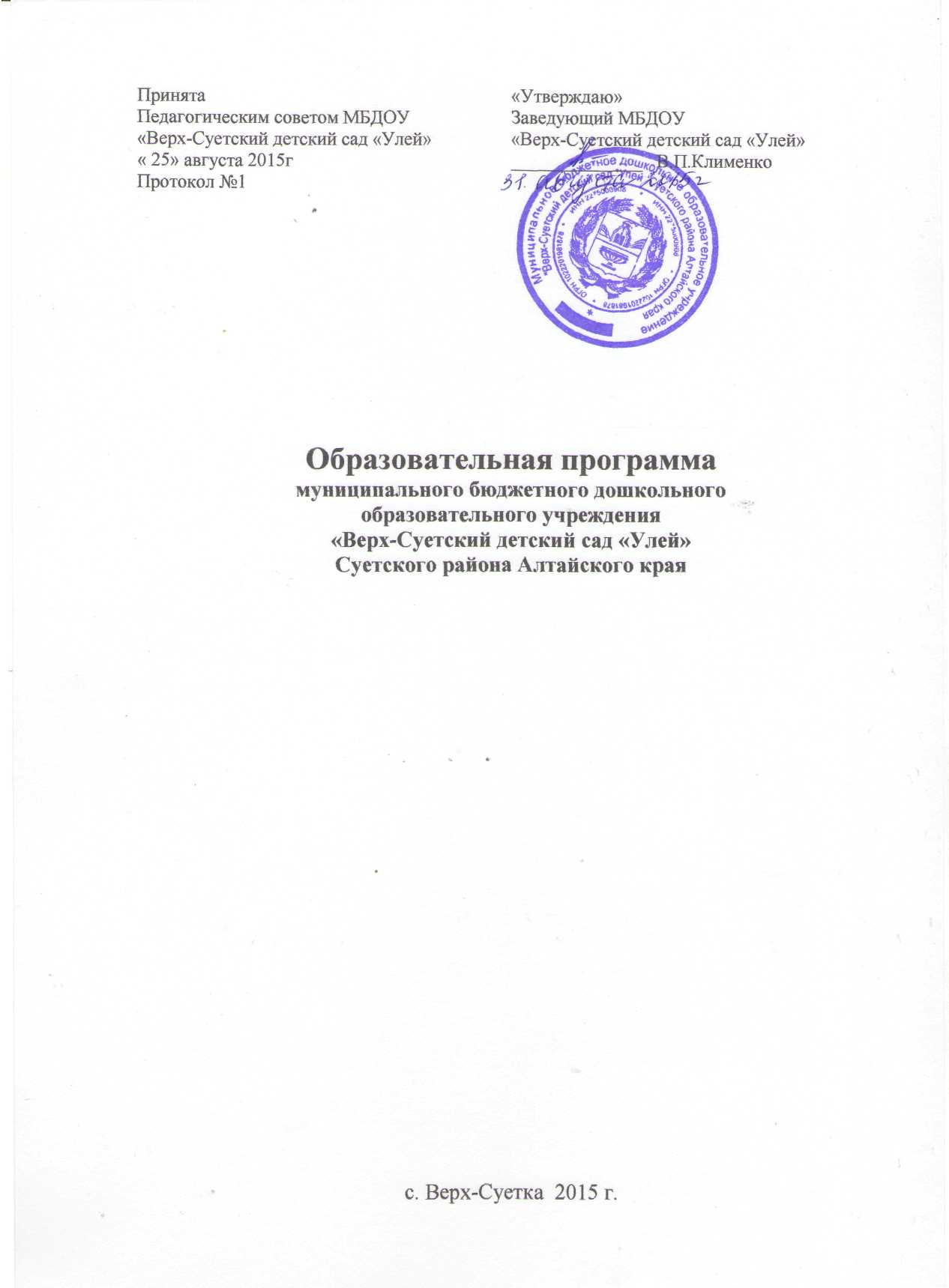 ОГЛАВЛЕНИЕ1. ЦЕЛЕВОЙ РАЗДЕЛ…………………………………………………………..41.1. Пояснительная записка…………………………………………………….41.1.1. Цели и задачи Программы…………………………………………………41.1.2. Принципы и подходы к формированию Программы…………………….51.2. Планируемые результаты………………………………………………….6Целевые ориентиры в раннем возрасте………………………………………….6Целевые ориентиры на этапе завершения освоения Программы……………...71.3. Развивающее оценивание качества образовательной деятельности по Программе………………………………………………………………………..82. СОДЕРЖАТЕЛЬНЫЙ РАЗДЕЛ…………………………………………..302.1. Общие положения………………………………………………………….302.2.Описание образовательной деятельности в соответствии с направлениями развития ребенка, представленными в пяти образовательных областях……………………………………………………..302.2.1 Ранний возраст (1-3 года)…………………………………………………..332.2.2. Дошкольный возраст……………………………………………………….38Социально-коммуникативное развитие………………………………………….38Познавательное развитие…………………………………………………………40Речевое развитие…………………………………………………………………..45Художественно-эстетическое развитие………………………………………….46Физическое развитие……………………………………………………………...482.3. Взаимодействие взрослых с детьми……………………………………..532.4. Взаимодействие педагогического коллектива с семьями дошкольников…………………………………………………………………..562.5. Программа коррекционно-развивающей работы с детьми с ограниченными возможностями здоровья………………………………….632.6Особенности образовательной деятельности разных видов и культурных практик…………………………………………………………..682.6.1.Приоритетное направление  деятельности ДОУ – физическое развитие………………………………………………………………………….682.6.2. Региональный компонент………………………………………………772.6.3.Взаимодействие с социумом…………………………………………...1042.6.4.Дополнительные образовательные услуги………………………….1063. ОРГАНИЗАЦИОННЫЙ РАЗДЕЛ……………………………………….1073.1. Психолого-педагогические условия, обеспечивающие развитие ребенка…………………………………………………………………………1073.2. Организация развивающей предметно-пространственной среды..1083.3. Кадровые условия реализации Программы…………………………1113.4. Материально-техническое обеспечение Программы……………….1123.5. Планирование образовательной деятельности………………………1153.6. Режим дня и распорядок……………………………………………….1303.7.  Перечень нормативных и нормативно-методических документов1383.8. Перечень литературных источников………………………………….1391. ЦЕЛЕВОЙ РАЗДЕЛ1.1. Пояснительная записка1.1.1. Цели и задачи ПрограммыЦелью Программы является проектирование социальных ситуаций развития ребенка и развивающей предметно-пространственной среды, обеспечи-вающих позитивную социализацию, мотивацию и поддержку индивидуаль-ности детей через общение, игру, познавательно-исследовательскую деятель-ность и другие формы активности.Программа, в соответствии с Федеральным законом «Об образовании в Российской Федерации», содействует взаимопониманию и сотрудничеству между людьми, учитывает разнообразие мировоззренческих подходов, способствует реализации права детей дошкольного возраста на свободный выбор мнений и убеждений, обеспечивает развитие способностей каждого ребенка, формирование и развитие личности ребенка в соответствии с принятыми в семье и обществе духовно-нравственными и социокультурными ценностями в целях интеллектуального, духовно-нравственного, творческого и физического развития человека, удовлетворения его образовательных потребностей и интересов.Цели Программы достигаются через решение следующих задач:- охрана и укрепление физического и психического здоровья детей, в том числе их эмоционального благополучия;- обеспечение равных возможностей для полноценного развития каждого ребенка в период дошкольного детства независимо от места проживания, пола, нации, языка, социального статуса;- создание благоприятных условий развития детей в соответствии с их возрастными и индивидуальными особенностями, развитие способностей и творческого потенциала каждого ребенка как субъекта отношений с другими детьми, взрослыми и миром;- объединение обучения и воспитания в целостный образовательный процесс на основе духовно-нравственных и социокультурных ценностей, принятых в обществе правил и норм поведения в интересах человека, семьи, общества;- формирование общей культуры личности детей, развитие их социальных, нравственных, эстетических, интеллектуальных, физических качеств, инициативности, самостоятельности и ответственности ребенка, формиро-вание предпосылок учебной деятельности;- формирование социокультурной среды, соответствующей возрастным ииндивидуальным особенностям детей;- обеспечение психолого-педагогической поддержки семьи и повышение компетентности родителей (законных представителей) в вопросах развития и образования, охраны и укрепления здоровья детей;- обеспечение преемственности целей, задач и содержания дошкольного общего и начального общего образования.1.1.2. Принципы и подходы к формированию ПрограммыВ соответствии со Стандартом Программа построена на следующих принципах:Поддержка разнообразия детства.Сохранение уникальности и самоценности детства.Позитивная социализация.Личностно-развивающий и гуманистический характер взаимодействия.Содействие и сотрудничество детей и взрослых, признание ребенка полноценным участником (субъектом) образовательных отношений.Сотрудничество Учреждения с семьей.Сетевое взаимодействие с организациями.Индивидуализация дошкольного образования.Возрастная адекватность образования.Развивающее вариативное образование.Полнота содержания и интеграция отдельных образовательных областей.Инвариантность ценностей и целей при вариативности средств реализации и достижения целей Программы.1.2. Планируемые результатыВ соответствии с ФГОС ДО специфика дошкольного детства и системные особенности дошкольного образования делают неправомерными требования от ребенка дошкольного возраста конкретных образовательных достижений. Поэтому результаты освоения Программы представлены в виде целевых ориентиров дошкольного образования и представляют собой возрастные характеристики возможных достижений ребенка к концу дошкольного образования.Реализация образовательных целей и задач Программы направлена на достижение целевых ориентиров дошкольного образования, которые описаны как основные характеристики развития ребенка. Основные характеристики развития ребенка представлены в виде изложения возможных достижений воспитанников на разных возрастных этапах дошкольного детства.В соответствии с периодизацией психического развития ребенка, принятой в культурноисторической психологии, дошкольное детство подразделяется на три возраста детства: младенческий (первое и второе полугодия жизни), ранний (от 1 года до 3 лет) и дошкольный возраст (от 3 до 7 лет).Целевые ориентиры в раннем возрастеК трем годам ребенок:- интересуется окружающими предметами, активно действует с ними, иссле-дует их свойства, экспериментирует. Использует специфические, культурно фиксированные предметные действия, знает назначение бытовых предметов (ложки, расчески, карандаша и пр.) и умеет пользоваться ими. Проявляет настойчивость в достижении результата своих действий;- стремится к общению и воспринимает смыслы в различных ситуациях общения со взрослыми, активно подражает им в движениях и действиях, умеет действовать согласованно;- владеет активной и пассивной речью: понимает речь взрослых, может обращаться с вопросами и просьбами, знает названия окружающих предме-тов и игрушек;- проявляет интерес к сверстникам; наблюдает за их действиями и подражает им.Взаимодействие с ровесниками окрашено яркими эмоциями;- в короткой игре воспроизводит действия взрослого, впервые осуществляя игровые замещения;- проявляет самостоятельность в бытовых и игровых действиях. Владеет простейшими навыками самообслуживания;- любит слушать стихи, песни, короткие сказки, рассматривать картинки, двигаться под музыку. Проявляет живой эмоциональный отклик на эстетические впечатления. Охотно включается в продуктивные виды деятельности (изобразительную деятельность, конструирование и др.);- с удовольствием двигается - ходит, бегает в разных направлениях, стремится осваивать различные виды движения (подпрыгивание, лазанье, перешагивание и пр.).Целевые ориентиры на этапе завершения освоения ПрограммыК семи годам:- ребенок овладевает основными культурными способами деятельности, проявляет инициативу и самостоятельность в игре, общении, конструирова-нии и других видах детской активности. Способен выбирать себе род занятий, участников по совместной деятельности;- ребенок положительно относится к миру, другим людям и самому себе, обладает чувством собственного достоинства. Активно взаимодействует со сверстниками и взрослыми, участвует в совместных играх. Способен договариваться, учитывать интересы и чувства других, сопереживать неудачам и радоваться успехам других, адекватно проявляет свои чувства, в том числе чувство веры в себя, старается разрешать конфликты;- ребенок обладает воображением, которое реализуется в разных видах деятельности и прежде всего в игре. Ребенок владеет разными формами и видами игры, различает условную и реальную ситуации, следует игровым правилам;- ребенок достаточно хорошо владеет устной речью, может высказывать свои мысли и желания, использовать речь для выражения своих мыслей, чувств и желаний, построения речевого высказывания в ситуации общения, может выделять звуки в словах, у ребенка складываются предпосылки грамотности;- у ребенка развита крупная и мелкая моторика. Он подвижен, вынослив, владеет основными произвольными движениями, может контролировать свои движения и управлять ими;- ребенок способен к волевым усилиям, может следовать социальным нормам поведения и правилам в разных видах деятельности, во взаимоотношениях со взрослыми и сверстниками, может соблюдать правила безопасного поведе-ния и личной гигиены;- ребенок проявляет любознательность, задает вопросы взрослым и сверстни-кам, интересуется причинно-следственными связями, пытается самостоятель-но придумывать объяснения явлениям природы и поступкам людей. Склонен наблюдать, экспериментировать, строить смысловую картину окружающей реальности, обладает начальными знаниями о себе, о природном и социаль-ном мире, в котором он живет. Знаком с произведениями детской литера-туры, обладает элементарными представлениями из области живой природы, естествознания, математики, истории и т.п. Способен к принятию собствен-ных решений, опираясь на свои знания и умения в различных видах деятель-ности. Степень реального развития этих характеристик и способности ребенка их проявлять к моменту перехода на следующий уровень образования могут существенно варьировать у разных детей в силу различий в условиях жизни и индивидуальных особенностей развития конкретного ребенка.Программа строится на основе общих закономерностей развития личности детей дошкольного возраста с учетом сенситивных периодов в развитии.1.3. Развивающее оценивание качества образовательнойдеятельности по Программе.Оценивание качества образовательной деятельности, осуществляемой Учреждением по Программе, представляет собой важную составную часть данной образовательной деятельности, направленную на ее усовершенствование.Концептуальные основания такой оценки определяются требованиями Федерального закона «Об образовании в Российской Федерации», а также Стандарта, в котором определены государственные гарантии качества образования. Система оценки образовательной деятельности, предусмотренная Программой, предполагает оценивание качества условий образовательной деятельности, обеспечиваемых ДОУ, включая психолого-педагогические, кадровые, материально-технические, финансовые, информационно-методические, управление Учреждением и т. д..Программой не предусматривается оценивание качества образовательной деятельности ДОУ на основе достижения детьми планируемых результатов освоения Программы.Целевые ориентиры, представленные в Программе:-не подлежат непосредственной оценке;-не являются непосредственным основанием оценки как итогового, так и промежуточного уровня развития детей;-не являются основанием для их формального сравнения с реальными достижениями детей;-не являются основой объективной оценки соответствия установленным требованиям образовательной деятельности и подготовки детей;-не являются непосредственным основанием при оценке качества образования.Программой предусмотрена система мониторинга динамики развития детей, динамики их образовательных достижений, основанная на методе наблюдения и включающая:- педагогические наблюдения, педагогическую диагностику, связанную с оценкой эффективности педагогических действий с целью их дальнейшей оптимизации;- детские портфолио, фиксирующие достижения ребенка в ходе образовательной деятельности;- карты развития ребенка;-различные шкалы индивидуального развития.В соответствии со Стандартом и принципами Программы оценка качестваобразовательной деятельности по Программе:1 ) поддерживает ценности развития и позитивной социализации ребенка дошкольного возраста;2) учитывает факт разнообразия путей развития ребенка в условиях современного постиндустриального общества;3) ориентирует систему дошкольного образования на поддержку вариативности используемых образовательных программ и организационных форм дошкольного образования;4) обеспечивает выбор методов и инструментов оценивания для семьи, образовательной организации и для педагогов ДОУ в соответствии:- с разнообразием вариантов развития ребенка в дошкольном детстве,- разнообразием вариантов образовательной среды,- разнообразием местных условий в разных регионах и муниципальных образованиях Российской Федерации;5)представляет собой основу для развивающего управления программами дошкольного образования на уровне Учреждения, учредителя, региона, страны, обеспечивая тем самым качество основных образовательных программ дошкольного образования в разных условиях их реализации в масштабах всей страны.Программой предусмотрены следующие уровни системы оценки качества:• диагностика развития ребенка, используемая как профессиональный инструмент педагога с целью получения обратной связи от собственных педагогических действий и планирования дальнейшей индивидуальной работы с детьми по Программе;• внутренняя оценка, самооценка Учреждения;• внешняя оценка ДОУ, в том числе независимая профессиональная и общественная оценка.На уровне образовательной организации система оценки качества реализации Программы решает задачи:• повышения качества реализации программы дошкольного образования;• реализации требований Стандарта к структуре, условиям и целевымориентирам основной образовательной программы дошкольной организации;• обеспечения объективной экспертизы деятельности ДОУ в процессеоценки качества программы дошкольного образования;• задания ориентиров педагогам в их профессиональной деятельности иперспектив развития самого Учреждения;• создания оснований преемственности между дошкольным и начальнымобщим образованием.Система оценки качества дошкольного образования:- сфокусирована на оценивании психолого-педагогических и других условий реализации основной образовательной программы в Учреждении в пятиобразовательных областях, определенных Стандартом;- учитывает образовательные предпочтения и удовлетворенность дошкольным образованием со стороны семьи ребенка;- исключает использование оценки индивидуального развития ребенка в контексте оценки работы Учреждения;- исключает унификацию и поддерживает вариативность программ, форм и методов дошкольного образования;- способствует открытости по отношению к ожиданиям ребенка, семьи, педагогов, общества и государства;- включает как оценку педагогами Учреждения собственной работы, так инезависимую профессиональную и общественную оценку условий образовательной деятельности в дошкольной организации;- использует единые инструменты, оценивающие условия реализации программы в Учреждении , как для самоанализа, так и для внешнего оценивания.Таблица диагностических методикПодготовительная группаТаблица диагностических методикСтаршая  группаТаблица диагностических методикСредняя  группаТаблица диагностических методикВторая младшая группаТаблица диагностических методикПервая младшая  группаТаблица мониторингаМониторинг достижения детьми планируемых  промежуточных результатов освоения  основной общеобразовательной программы Мониторинг достижения детьми планируемых итоговых результатов освоения ПрограммыГод __________Мониторинг достижения детьми планируемых  промежуточных результатов освоения  основной общеобразовательной программы (комплексной программы «От рождения до школы» Н.Е.Веракса,  М.А.Васильева, Т.С.Комарова)Сводная по мониторингу освоения образовательных областей программыГруппаСводная по мониторингу развития интегративных качеств личности детей. Группа  __________________  201__ -  201 ____ г.г.Мониторинг образовательного процесса (мониторинг освоения образовательных областей программы)Мониторинг достижения детьми планируемых итоговых результатов освоения ПрограммыАналитическая справкаГруппа Воспитатель:__________ г.г.1.Сведения о воспитанниках.Количество детей.Начало года – Конец года – Вновь пришедшие          Количество девочек и мальчиков: мальчиков – 9, девочек – 12.Список детейРЕЗУЛЬТАТЫ ОСВОЕНИЯ ПРОГРАММЫ 2.Развитие интегративных качеств личности детей.Общий вывод: По результатам наблюдений, бесед с детьми выявлено, что у  ___  детей подготовительной группы сформирован высокий уровень  интегративных качеств личности.3. Результативность образовательного процесса в различных сферах образовательной деятельности.Группы здоровьяОбразовательная область «Здоровье»:Вывод: Образовательная область «Физическая культура»Сформированность  основных физических качеств. Двигательные умения и навыки (успешность в освоении физическими упражнениями).Вывод: Образовательная область «Социализация»Вывод:  Образовательная область « Труд»Вывод: Образовательная область « Безопасность» Вывод  Образовательная область «Познание» Вывод: Образовательная область «Коммуникация»Вывод:  Образовательная область «Чтение художественной литературы»Вывод:  Образовательная область «Художественное творчество»Вывод: Образовательная область «Музыка»Вывод: Общий выводАнализируя выполнение программы по образовательным областям…..4. Работа с родителями  - анализ  проводимых мероприятий (темы собраний, формы проведения, % посещаемости, результативность);- проблемы возникающие в работа с родителями.- участие в  конкурсах, семинарах;- повышение квалификации.2. СОДЕРЖАТЕЛЬНЫЙ РАЗДЕЛ2.1. Общие положенияИнвариантная часть учебного плана воспитательно-образовательной работы составлена на основе Программы Воспитания и Обучения в детском саду под редакцией М.А. Васильевой, В.В.Гербовой, Т.С. Комаровой, 2005год и программа« От рождения до школы» под редакцией -  Н.Е. Веракса, Т С. Комаровой , М.А. Васильевой 2014 года которая и обеспечивает обязательный объем знаний, умений, навыков детей дошкольного возраста.  В связи с требованиями к организации режима дня и учебных занятий в середине учебного года для воспитанников дошкольных групп организуют недельные каникулы. В дни каникул и в летний период учебные занятия не проводятся. Рекомендуется проводить спортивные и подвижные игры, спортивные праздники, экскурсии и другое, а также увеличить продолжительность прогулок.Воспитательно-образовательный процесс строится с учетом контингента воспитанников, их индивидуальных и возрастных особенностей.Тематический принцип построения образовательного процесса позволяет органично вводить региональные и культурные компоненты, учитывать специфику дошкольного учреждения.2.2.Описание образовательной деятельности в соответствии с направлениями развития ребенка, представленными в пяти образовательных областях.Содержание основной общеобразовательной программы дошкольного образования обеспечивает развитие личности, мотивации и способностей детей в различных видах деятельности и охватывает следующие структурные единицы, представляющие определенные направления развития и образования детей (далее – образовательные области):социально-коммуникативное развитие;познавательное развитие;речевое развитие;художественно-эстетическое развитие;физическое развитие.Социально-коммуникативное развитие направлено на усвоение норм и ценностей, принятых в обществе, включая моральные и нравственные ценности; развитие общения и взаимодействия ребенка со взрослыми и сверстниками; становление самостоятельности, целенаправленности и саморегуляции собственных действий; развитие социального и эмоционального интеллекта, эмоциональной отзывчивости, сопереживания, формирование готовности к совместной деятельности со сверстниками, формирование уважительного отношения и чувства принадлежности к своей семье и к сообществу детей и взрослых в Организации; формирование позитивных установок к различным видам труда и творчества; формирование основ безопасного поведения в быту, социуме, природе.Познавательное развитие предполагает развитие интересов детей, любознательности и познавательной мотивации; формирование познавательных действий, становление сознания; развитие воображения и творческой активности; формирование первичных представлений о себе, других людях, объектах окружающего мира, о свойствах и отношениях объектов окружающего мира (форме, цвете, размере, материале, звучании, ритме, темпе, количестве, числе, части и целом, пространстве и времени, движении и покое, причинах и следствиях и др.), о малой родине и Отечестве, представлений о социокультурных ценностях нашего народа, об отечественных традициях и праздниках, о планете Земля как общем доме людей, об особенностях ее природы, многообразии стран и народов мира.Речевое развитие включает владение речью как средством общения и культуры; обогащение активного словаря; развитие связной, грамматически правильной диалогической и монологической речи; развитие речевого творчества; развитие звуковой и интонационной культуры речи, фонематического слуха; знакомство с книжной культурой, детской литературой, понимание на слух текстов различных жанров детской литературы; формирование звуковой аналитико-синтетической активности как предпосылки обучения грамоте.Художественно-эстетическое развитие предполагает развитие предпосылок ценностно-смыслового восприятия и понимания произведений искусства (словесного, музыкального, изобразительного), мира природы; становление эстетического отношения к окружающему миру; формирование элементарных представлений о видах искусства; восприятие музыки, художественной литературы, фольклора; стимулирование сопереживания персонажам художественных произведений; реализацию самостоятельной творческой деятельности детей (изобразительной, конструктивно-модельной, музыкальной и др.).Физическое развитие включает приобретение опыта в следующих видах деятельности детей: двигательной, в том числе связанной с выполнением упражнений, направленных на развитие таких физических качеств, как координация и гибкость; способствующих правильному формированию опорно-двигательной системы организма, развитию равновесия, координации движения, крупной и мелкой моторики обеих рук, а также с правильным, не наносящем ущерба организму выполнением основных движений (ходьба, бег, мягкие прыжки, повороты в обе стороны), формирование начальных представлений о некоторых видах спорта, овладение подвижными играми с правилами; становление целенаправленности и саморегуляции в двигательной сфере; становление ценностей здорового образа жизни, овладение его элементарными нормами и правилами (в питании, двигательном режиме, закаливании, при формировании полезных привычек и др.). Конкретное содержание указанных образовательных областей зависит от возрастных и индивидуальных особенностей детей, определяется целями и задачами Программы и может реализовываться в различных видах деятельности (общении, игре, познавательно-исследовательской деятельности - как сквозных механизмах развития ребенка):в раннем возрасте (1 год - 3 года) - предметная деятельность и игры с составными и динамическими игрушками; экспериментирование с материалами и веществами (песок, вода, тесто и пр.), общение с взрослым и совместные игры со сверстниками под руководством взрослого, самообслуживание и действия с бытовыми предметами-орудиями (ложка, совок, лопатка и пр.), восприятие смысла музыки, сказок, стихов, рассматривание картинок, двигательная активность;для детей дошкольного возраста (3 года - 8 лет) - ряд видов деятельности, таких как игровая, включая сюжетно-ролевую игру, игру с правилами и другие виды игры, коммуникативная (общение и взаимодействие со взрослыми и сверстниками), познавательно-исследовательская (исследования объектов окружающего мира и экспериментирования с ними), а также восприятие художественной литературы и фольклора, самообслуживание и элементарный бытовой труд (в помещении и на улице), конструирование из разного материала, включая конструкторы, модули, бумагу, природный и иной материал, изобразительная (рисование, лепка, аппликация), музыкальная (восприятие и понимание смысла музыкальных произведений, пение, музыкально-ритмические движения, игры на детских музыкальных инструментах) и двигательная (овладение основными движениями) формы активности ребенка.2.2.1. Ранний возраст (1-3 года)Ранний возраст (1-3 года)Социально-коммуникативное развитиеВ области социально-коммуникативного развития основными задачами образовательной деятельности являются создание условий для:- дальнейшего развития общения ребенка со взрослыми;- дальнейшего развития общения ребенка с другими детьми;- дальнейшего развития игры- дальнейшего развития навыков самообслуживания.В сфере развития общения со взрослымВзрослый удовлетворяет потребность ребенка в общении и социальном взаимодействии, поощряя ребенка к активной речи. Взрослый не стремится искусственно ускорить процесс речевого развития. Он играет с ребенком, используя различные предметы, при этом активные действия ребенка и взрослого чередуются; показывает образцы действий с предметами; создает предметно-развивающую среду для самостоятельной игры-исследования; поддерживает инициативу ребенка в общении и предметно- манипулятивной активности, поощряет его действия.Способствует развитию у ребенка позитивного представления о себе и положительного самоощущения: подносит к зеркалу, обращая внимание ребенка на детали его внешнего облика, одежды; учитывает возможности ребенка, поощряет достижения ребенка, поддерживает инициативность и настойчивость в разных видах деятельности.Взрослый способствует развитию у ребенка интереса и доброжелательного отношения к другим детям: создает безопасное пространство для взаимодействия детей, насыщая его разнообразными предметами, наблюдает за активностью детей в этом пространстве, поощряет проявление интереса детей друг к другу и просоциальное поведение, называя детей по имени, комментируя (вербализируя) происходящее. Особое значение в этом возрасте приобретает вербализация различных чувств детей, возникающих в процессе взаимодействия: радости, злости, огорчения, боли и т. п., которые появляются в социальных ситуациях. Взрослый продолжает поддерживать стремление ребенка к самостоятельности в различных повседневных ситуациях и при овладении навыками самообслуживания.В сфере развития социальных отношений и общения со сверстникамиВзрослый наблюдает за спонтанно складывающимся взаимодействием детей между собой и в различных игровых и повседневных ситуациях; в случае возникающих между детьми конфликтов не спешит вмешиваться; обращает внимание детей на чувства, которые появляются у них в процессе социаль-ного взаимодействия; утешает детей в случае обиды и обращает внимание на то, что определенные действия могут вызывать обиду.В ситуациях, вызывающих позитивные чувства, взрослый комментирует их, обращая внимание детей на то, что определенные ситуации и действия вызывают положительные чувства удовольствия, радости, благодарности и т. п. Благодаря этому дети учатся понимать собственные действия и действия других людей в плане их влияния на других, овладевая таким образом социальными компетентностями.В сфере развития игры Взрослый организует соответствующую игровую среду, в случае необходимости знакомит детей с различными игровыми сюжетами, помогает освоить простые игровые действия (покормить куклу, помешать в кастрюльке «еду»), использовать предметы-заместители, поддерживает попытки ребенка играть в роли (мамы, дочки, врача и др.), организуют нес-ложные сюжетные игры с несколькими детьми.В сфере социального и эмоционального развитияВзрослый грамотно проводит адаптацию ребенка к Учреждению, учитывая привязанность детей к близким, привлекает родителей (законных представителей) или родных для участия и содействия в период адаптации. Взрослый, первоначально в присутствии родителей (законных представи-телей) или близких, знакомится с ребенком и налаживает с ним эмоцио-нальный контакт. В период адаптации взрослый следит за эмоциональным состоянием ребенка и поддерживает постоянный контакт с родителями (законными представителями); предоставляет возможность ребенку постепенно, в собственном темпе осваивать пространство и режим Учреждения, не предъявляя ребенку излишних требований.Ребенок знакомится с другими детьми. Взрослый же при необходимости оказывает ему в этом поддержку, представляя нового ребенка другим детям, называя ребенка по имени, усаживая его на первых порах рядом с собой.Также в случае необходимости взрослый помогает ребенку найти себе занятия, знакомя его с пространством Учреждения, имеющимися в нем предметами и материалами. Взрослый поддерживает стремление детей к самостоятельности в самообслуживании (дает возможность самим одеваться, умываться и пр., помогает им), поощряет участие детей в повседневных бытовых занятиях; приучает к опрятности, знакомит с правилами этикета.Познавательное развитиеВ сфере познавательного развития основными задачами образовательной деятельности являются создание условий для:- ознакомления детей с явлениями и предметами окружающего мира, овладения предметными действиями;- развития познавательно-исследовательской активности и познавательных способностей.В сфере ознакомления с окружающим миромВзрослый знакомит детей с назначением и свойствами окружающих предметов и явлений в группе, на прогулке, в ходе игр и занятий; помогает освоить действия с игрушками-орудиями (совочком, лопаткой и пр.).В сфере развития познавательно-исследовательской активности и познавательных способностейВзрослый поощряет любознательность и исследовательскую деятельность детей, создавая для этого насыщенную предметно-развивающую среду, наполняя ее соответствующими предметами. Для этого можно использовать предметы быта - кастрюли, кружки, корзинки, пластмассовые банки, бутылки, а также грецкие орехи, каштаны, песок и воду. Взрослый с внима-нием относится к проявлению интереса детей к окружающему природному миру, к детским вопросам, не спешит давать готовые ответы, разделяя удивление и детский интерес.Речевое развитиеВ области речевого развития основными задачами образовательной деятельности являются создание условий для:- развития речи у детей в повседневной жизни;- развития разных сторон речи в специально организованных играх и занятиях.В сфере развития речи в повседневной жизниВзрослые внимательно относятся к выражению детьми своих желаний, чувств, интересов, вопросов, терпеливо выслушивают детей, стремятся понять, что ребенок хочет сказать, поддерживая тем самым активную речь детей. Взрослый не указывает на речевые ошибки ребенка, но повторяет за ним слова правильно.Взрослый использует различные ситуации для диалога с детьми, а также создает условия для развития общения детей между собой. Он задает открытые вопросы, побуждающие детей к активной речи; комментирует события и ситуации их повседневной жизни; говорит с ребенком о его опыте, событиях из жизни, его интересах; инициирует обмен мнениями и информацией между детьми.В сфере развития разных сторон речиВзрослые читают детям книги, вместе рассматривают картинки, объясняют, что на них изображено, поощряют разучивание стихов; организуют речевые игры, стимулируют словотворчество; проводят специальные игры и занятия, направленные на обогащение словарного запаса, развитие грамматического и интонационного строя речи, на развитие планирующей и регулирующей функций речи.Художественно-эстетическое развитиеВ области художественно-эстетического развития основными задачами образовательной деятельности являются создание условий для:- развития у детей эстетического отношения к окружающему миру;- приобщения к изобразительным видам деятельности;- приобщения к музыкальной культуре;- приобщения к театрализованной деятельности.В сфере развития у детей эстетического отношения к окружающему мируВзрослые привлекают внимание детей к красивым вещам, красоте природы,произведениям искусства, вовлекают их в процесс сопереживания по поводу воспринятого, поддерживают выражение эстетических переживаний ребенка.В сфере приобщения к изобразительным видам деятельностиВзрослые предоставляют детям широкие возможности для эксперименти-рования с материалами - красками, карандашами, мелками, пластилином, глиной, бумагой и др.; знакомят с разнообразными простыми приемами изобразительной деятельности; поощряют воображение и творчество детей.В сфере приобщения к музыкальной культуреВзрослые создают в Учреждении и в групповых помещениях музыкальную среду, органично включая музыку в повседневную жизнь. Предоставляют детям возможность прослушивать фрагменты музыкальных произведений, звучание различных, в том числе детских музыкальных инструментов, экспериментировать с инструментами и звучащими предметами. Поют вместе с детьми песни, побуждают ритмично двигаться под музыку; поощряют проявления эмоционального отклика ребенка на музыку.В сфере приобщения детей к театрализованной деятельностиВзрослые знакомят детей с театрализованными действиями в ходе разнообразных игр, инсценируют знакомые детям сказки, стихи, организуют просмотры театрализованных представлений. Побуждают детей принимать посильное участие в инсценировках, беседуют с ними по поводу увиденного.Физическое развитиеВ области физического развития основными задачами образовательной деятельности являются создание условий для:- укрепления здоровья детей, становления ценностей здорового образа жизни;- развития различных видов двигательной активности;- формирования навыков безопасного поведения.В сфере укрепления здоровья детей, становления ценностей здорового образа жизниВзрослые организуют правильный режим дня, приучают детей к соблюдению правил личной гигиены, в доступной форме объясняют, что полезно и что вредно для здоровья.В сфере развития различных видов двигательной активностиВзрослые организую пространственную среду с соответствующим оборудованием – как внутри помещений Учреждения, так и на внешней ее территории (горки, качели и т. п.) для удовлетворения естественной потребности детей в движении, для развития ловкости, силы, координации и т. п. Проводят подвижные игры, способствуя получению детьми радости от двигательной активности, развитию ловкости, координации движений, правильной осанки.Вовлекают детей в игры с предметами, стимулирующие развитие мелкой моторики.В сфере формирования навыков безопасного поведенияВзрослые создают в Учреждении безопасную среду, а также предостерегают детей от поступков, угрожающих их жизни и здоровью. Требования безопас-ности не должны реализовываться за счет подавления детской активности и препятствования деятельному исследованию мира.2.2.2. Дошкольный возрастСоциально-коммуникативное развитиеВ области социально-коммуникативного развития ребенка в условиях информационной социализации основными задачами образовательной деятельности являются создание условий для:- развития положительного отношения ребенка к себе и другим людям;- развития коммуникативной и социальной компетентности, в том числе информационносоциальной компетентности;- развития игровой деятельности;- развития компетентности в виртуальном поиске.В сфере развития положительного отношения ребенка к себе и другим людямВзрослые создают условия для формирования у ребенка положительного самоощущения - уверенности в своих возможностях, в том, что он хороший, его любят.Способствуют развитию у ребенка чувства собственного достоинства, осознанию своих прав и свобод (иметь собственное мнение, выбирать друзей, игрушки, виды деятельности, иметь личные вещи, по собственному усмотре-нию использовать личное время).Взрослые способствуют развитию положительного отношения ребенка к окружающим его людям: воспитывают уважение и терпимость к другим детям и взрослым, вне зависимости от их социального происхождения, расовой и национальной принадлежности, языка, вероисповедания, пола, возраста, личностного и поведенческого своеобразия; воспитывают уважение к чувству собственного достоинства других людей, их мнениям, желаниям, взглядам.В сфере развития коммуникативной и социальной компетентностиУ детей с самого раннего возраста возникает потребность в общении и социальных контактах. Первый социальный опыт дети приобретают в семье, в повседневной жизни, принимая участие в различных семейных событиях. Уклад жизни и ценности семьи оказывают влияние на социально-коммуникативное развитие детей.Взрослые создают в Учреждении различные возможности для приобщения детей к ценностям сотрудничества с другими людьми, прежде всего реализуя принципы личностноразвивающего общения и содействия, предоставляя детям возможность принимать участие в различных событиях, планировать совместную работу. Это способствует развитию у детей чувства личной ответственности, ответственности за другого человека, чувства «общего дела», понимания необходимости согласовывать с партнерами по деятельности мнения и действия.Взрослые помогают детям распознавать эмоциональные переживания и состояния окружающих, выражать собственные переживания. Способствуют формированию у детей представлений о добре и зле, обсуждая с ними различные ситуации из жизни, из рассказов, сказок, обращая внимание на проявления щедрости, жадности, честности, лживости, злости, доброты и др., таким образом создавая условия освоения ребенком этических правил и норм поведения.Взрослые предоставляют детям возможность выражать свои переживания, чувства, взгляды, убеждения и выбирать способы их выражения, исходя из имеющегося у них опыта.Эти возможности свободного самовыражения играют ключевую роль в развитии речи и коммуникативных способностей, расширяют словарный запас и умение логично и связно выражать свои мысли, развивают готов-ность принятия на себя ответственности в соответствии с уровнем развития.Интерес и внимание взрослых к многообразным проявлениям ребенка, его интересам и склонностям повышает его доверие к себе, веру в свои силы. Возможность внести свой вклад в общее дело и повлиять на ход событий, например при участии в планировании, возможность выбора содержания и способов своей деятельности помогает детям со временем приобрести способность и готовность к самостоятельности и участию в жизни общества, что характеризует взрослого человека современного общества, осознающего ответственность за себя и сообщество.Взрослые способствуют развитию у детей социальных навыков: при возникновении конфликтных ситуаций не вмешиваются, позволяя детям решить конфликт самостоятельно и помогая им только в случае необходи-мости. В различных социальных ситуациях дети учатся договариваться, соблюдать очередность, устанавливать новые контакты. Взрослые способствуют освоению детьми элементарных правил этикета и безопасного поведения дома, на улице. Создают условия для развития бережного, ответственного отношения ребенка к окружающей природе, рукотворному миру, а также способствуют усвоению детьми правил безопасного поведения, прежде всего на своем собственном примере и примере других, сопровождая собственные действия или действия детей комментариями.В сфере развития игровой деятельностиВзрослые создают условия для свободной игры детей, организуют и поощряют участие детей в сюжетно-ролевых, дидактических, развивающих компьютерных играх и других игровых формах; поддерживают творческую импровизацию в игре. Используют дидактические игры и игровые приемы в разных видах деятельности и при выполнении режимных моментов.Познавательное развитиеВ области познавательного развития ребенка основными задачами образовательной деятельности являются создание условий для:- развития любознательности, познавательной активности, познавательных способностей детей;- развития представлений в разных сферах знаний об окружающей действительности, в том числе о виртуальной среде, о возможностях и рисках Интернета.В сфере развития любознательности, познавательной активности, познавательных способностейВзрослые создают насыщенную предметно-пространственную среду, стимулирующую познавательный интерес детей, исследовательскую активность, элементарное экспериментирование с различными веществами, предметами, материалами.Ребенок с самого раннего возраста проявляет исследовательскую активность и интерес к окружающим предметам и их свойствам, а в возрасте 3-5 лет уже обладает необходимыми предпосылками для того, чтобы открывать явления из естественнонаучной области, устанавливая и понимая простые причинные взаимосвязи «если... то...».Уже в своей повседневной жизни ребенок приобретает многообразный опыт соприкосновения с объектами природы - воздухом, водой, огнем, землей (почвой), светом, различными объектами живой и неживой природы и т. п. Ему нравится наблюдать природные явления, исследовать их, эксперименти-ровать с ними. Он строит гипотезы и собственные теории, объясняющие явления, знакомится с первичными закономерностями, делает попытки разбираться во взаимосвязях, присущих этой сфере.Возможность свободных практических действий с разнообразными материалами, участие в элементарных опытах и экспериментах имеет большое значение для умственного и эмоционально-волевого развития ребенка, способствует построению целостной картины мира, оказывает стойкий долговременный эффект. У ребенка формируется понимание, что окружающий мир полон загадок, тайн, которые еще предстоит разгадать. Таким образом, перед ребенком открывается познавательная перспектива дальнейшего изучения природы, мотивация расширять и углублять свои знания.Помимо поддержки исследовательской активности, взрослый организует познавательные игры, поощряет интерес детей к различным развивающим играм и занятиям, например лото, шашкам, шахматам, конструированию и пр.В сфере развития представлений в разных сферах знаний об окружающей действительностиВзрослые создают возможности для развития у детей общих представлений об окружающем мире, о себе, других людях, в том числе общих представле-ний в естественнонаучной области, математике, экологии. Взрослые читают книги, проводят беседы, экскурсии, организуют просмотр фильмов, иллюстраций познавательного содержания и предоставляют информацию в других формах. Побуждают детей задавать вопросы, рассуждать, строить гипотезы относительно наблюдаемых явлений, событий.Знакомство с социокультурным окружением предполагает знакомство с названиями улиц, зданий, сооружений, организаций и их назначением, с транспортом, дорожным движением и правилами безопасности, с различны-ми профессиями людей.Усвоение детьми ценностей, норм и правил, принятых в обществе, лучше всего происходит при непосредственном участии детей в его жизни, в практических ситуациях, предоставляющих поводы и темы для дальнейшего обсуждения.Широчайшие возможности для познавательного развития предоставляет свободная игра. Следуя интересам и игровым потребностям детей, взрослые создают для нее условия, поддерживают игровые (ролевые) действия, при необходимости предлагают варианты развертывания сюжетов, в том числе связанных с историей и культурой, а также с правилами поведения и ролями людей в социуме.Участвуя в повседневной жизни, наблюдая за взрослыми, ребенок развивает математические способности и получает первоначальные представления о значении для человека счета, чисел, приобретает знания о формах, размерах, весе окружающих предметов, времени и пространстве, закономерностях и структурах. Испытывая положительные эмоции от обращения с формами, количествами, числами, а также с пространством и временем, ребенок незаметно для себя начинает еще до школы осваивать их математическое содержание.Благодаря освоению математического содержания окружающего мира в дошкольном возрасте у большинства детей развиваются предпосылки успешного учения в школе и дальнейшего изучения математики на протяжении всей жизни. Для этого важно, чтобы освоение математического содержания на ранних ступенях образования сопровождалось позитивными эмоциями - радостью и удовольствием.Предлагая детям математическое содержание, нужно также иметь в виду, что их индивидуальные возможности и предпочтения будут различными и поэтому освоение детьми математического содержания носит сугубо индивидуальный характер. По завершении этапа дошкольного образования между детьми наблюдается большой разброс в знаниях, умениях и навыках, касающихся математического содержания.В соответствии с принципом интеграции образовательных областей Програ-мма предполагает взаимосвязь математического содержания с другими разделами Программы.Особенно тесно математическое развитие в раннем и дошкольном возрасте связано с социально-коммуникативным и речевым развитием. Развитие мате-матического мышления происходит и совершенствуется через речевую ком-муникацию с другими детьми и взрослыми, включенную в контекст взаимо-действия в конкретных ситуациях.Воспитатели систематически используют ситуации повседневной жизни для математического развития, например, классифицируют предметы, явления, выявляют последовательности в процессе действий «сначала это, потом то...» (ход времени, развитие сюжета в сказках и историях, порядок выполнения деятельности и др.), способствуют формированию пространственного восприятия (спереди, сзади, рядом, справа, слева и др.) и т.п., осуществляя при этом речевое сопровождение.Элементы математики содержатся и могут отрабатываться на занятиях музыкой и танцами, движением и спортом. На музыкальных занятиях при освоении ритма танца, при выполнении физических упражнений дети могут осваивать счет, развивать пространственную координацию. Для этого воспитателем совместно с детьми осуществляется вербализация математических знаний, например фразами «две ноги и две руки», «встать парами», «рассчитаться на первый и второй», «в команде играем вчетвером»; «выполняем движения под музыку в такт: раз, два, три, раз, два, три»; «встаем в круг» и др.Математические элементы могут возникать в рисунках детей (фигуры, узоры), при лепке, конструировании и др. видах детской творческой активности. Воспитатели обращают внимание детей на эти элементы, проговаривая их содержание и употребляя соответствующие слова-понятия (круглый, больше, меньше, спираль - о домике улитки, квадратный, треугольный – о рисунке дома с окнами и т. п.).У детей развивается способность ориентироваться в пространстве (право, лево, вперед, назад и т. п.); сравнивать, обобщать (различать, классифицировать) предметы; понимать последовательности, количества и величины; выявлять различные соотношения (например, больше - меньше, толще - тоньше, длиннее - короче, тяжелее - легче и др.); применятьосновные понятия, структурирующие время (например, до - после, вчера - сегодня - завтра, названия месяцев и дней); правильно называть дни недели, месяцы, времена года, части суток.Дети получают первичные представления о геометрических формах и признаках предметов и объектов (например, круглый, с углами, с таким-то количеством вершин и граней), о геометрических телах (например, куб, цилиндр, шар).У детей формируются представления об использовании слов, обозначающих числа. Они начинают считать различные объекты (например, предметы, зву-ки и т. п.) до 10, 20 и далее, взависимости от индивидуальных особенностей развития.Развивается понимание соотношения между количеством предметов и обозначающим это количество числовым символом; понимание того, что число является выражением количества, длины, веса, времени или денежной суммы; понимание назначения цифр как способа кодировки и маркировки числа (например, номер телефона, почтовый индекс, номер маршрута автобуса).Развивается умение применять такие понятия, как «больше, меньше, равно»; устанавливать соотношения (например, «как часто», «как много», «насколько больше») использовать в речи геометрические понятия (например, «треуголь-ник, прямоугольник, квадрат, круг, куб, шар, цилиндр, точка, сторона, угол, площадь, вершина угла, грань»).Развивается способность воспринимать «на глаз» небольшие множества до 6-10 объектов (например, при играх с использованием игральных костей или на пальцах рук).Развивается способность применять математические знания и умения в практических ситуациях в повседневной жизни (например, чтобы положить в чашку с чаем две ложки сахара), в различных видах образовательной деятельности (например, чтобы разделить кубики поровну между участниками игры), в том числе в других образовательных областях.Развитию математических представлений способствует наличие соответствующих математических материалов, подходящих для счета, сравнения, сортировки, выкладывания последовательностей и т. п.Программа оставляет Учреждению право выбора способа формирования у воспитанников математических представлений, в том числе с учетом особенностей реализуемых основных образовательных программ, используемых вариативных образовательных программ.Речевое развитиеВ области речевого развития ребенка основными задачами образовательнойдеятельности является создание условий для:- формирования основы речевой и языковой культуры, совершенствования разных сторон речи ребенка;- приобщения детей к культуре чтения художественной литературы.В сфере совершенствования разных сторон речи ребенкаРечевое развитие ребенка связано с умением вступать в коммуникацию с другими людьми, умением слушать, воспринимать речь говорящего и реагировать на нее собственным откликом, адекватными эмоциями, то есть тесно связано с социально-коммуникативным развитием. Полноценное речевое развитие помогает дошкольнику устанавливать контакты, делиться впечатлениями. Оно способствует взаимопониманию, разрешению конфликтных ситуаций, регулированию речевых действий. Речь как важнейшее средство общения позволяет каждому ребенку участвовать в беседах, играх, проектах, спектаклях, занятиях и др., проявляя при этом свою индивидуальность. Педагоги должны стимулировать общение, сопровождающее различные виды деятельности детей, например, поддерживать обмен мнениями по поводу детских рисунков, рассказов и т. д.Овладение речью (диалогической и монологической) не является изолированным процессом, оно происходит естественным образом в процессе коммуникации: во время обсуждения детьми (между собой или со взрослыми) содержания, которое их интересует, действий, в которые они вовлечены. Таким образом, стимулирование речевого развития является сквозным принципом ежедневной педагогической деятельности во всех образовательных областях.Взрослые создают возможности для формирования и развития звуковой культуры, образной, интонационной и грамматической сторон речи, фонематического слуха, правильного звуко- и словопроизношения, поощряют разучивание стихотворений, скороговорок, чистоговорок, песен; организуют речевые игры, стимулируют словотворчество.В сфере приобщения детей к культуре чтения литературных произведенийВзрослые читают детям книги, стихи, вспоминают содержание и обсуждают вместе с детьми прочитанное, способствуя пониманию, в том числе на слух. Детям, которые хотят читать сами, предоставляется такая возможность.У детей активно развивается способность к использованию речи в повседневном общении, а также стимулируется использование речи в области познавательно-исследовательского, художественно-эстетического, социально-коммуникативного и других видов развития.Взрослые могут стимулировать использование речи для познавательно-исследовательского развития детей, например отвечая на вопросы «Почему?..», «Когда?..», обращая внимание детей на последовательность повседневных событий, различия и сходства, причинно-следственные связи, развивая идеи, высказанные детьми, вербально дополняя их. Например, ребенок говорит: «Посмотрите на это дерево», а педагог отвечает: «Это береза. Посмотри, у нее набухли почки и уже скоро появятся первые листочки».Детям с низким уровнем речевого развития взрослые позволяют отвечать на вопросы не только словесно, но и с помощью жестикуляции или специаль-ных средств. Речевому развитию способствуют наличие в развивающей предметно-пространственной среде открытого доступа детей к различным литературным изданиям, предоставление места для рассматривания и чтения детьми соответствующих их возрасту книг, наличие других дополнительных материалов, например плакатов и картин, рассказов в картинках, аудиозапи-сей литературных произведений и песен, а также других материалов.Художественно-эстетическое развитиеВ области художественно-эстетического развития ребенка основными задачами образовательной деятельности являются создание условий для:- развития у детей интереса к эстетической стороне действительности, ознакомления с разными видами и жанрами искусства (словесного, музыка-льного, изобразительного), в том числе народного творчества;- развития способности к восприятию музыки, художественной литературы, фольклора;- приобщения к разным видам художественно-эстетической деятельности, развития потребности в творческом самовыражении, инициативности и самостоятельности в воплощении художественного замысла.В сфере развития у детей интереса к эстетической стороне действительности, ознакомления с разными видами и жанрами искусства, в том числе народного творчестваПрограмма относит к образовательной области художественно-эстетического развития приобщение детей к эстетическому познанию и переживанию мира, к искусству и культуре в широком смысле, а также творческую деятельность детей в изобразительном, пластическом, музыкальном, литературном и др. видах художественно-творческой деятельности.Эстетическое отношение к миру опирается прежде всего на восприятие действительности разными органами чувств. Взрослые способствуют накоплению у детей сенсорного опыта, обогащению чувственных впечат-лений, развитию эмоциональной отзывчивости на красоту природы и руко-творного мира, сопереживания персонажам художественной литературы и фольклора.Взрослые знакомят детей с классическими произведениями литературы, живописи, музыки, театрального искусства, произведениями народного творчества, рассматривают иллюстрации в художественных альбомах, организуют экскурсии на природу, в музеи, демонстрируют фильмы соответствующего содержания, обращаются к другим источникам художественно-эстетической информации.В сфере приобщения к разным видам художественно-эстетической деятельности, развития потребности в творческом самовыражении, инициативности и самостоятельности в воплощении художественного замыслаВзрослые создают возможности для творческого самовыражения детей: поддерживают инициативу, стремление к импровизации при самосто-ятельном воплощении ребенком художественных замыслов; вовлекают детей в разные виды художественно-эстетической деятельности, в сюжетно-ролевые и режиссерские игры, помогают осваивать различные средства, материалы, способы реализации замыслов.В изобразительной деятельности (рисовании, лепке) и художественном конструировании взрослые предлагают детям экспериментировать с цветом, придумывать и создавать композицию; осваивать различные художественные техники, использовать разнообразные материалы и средства.В музыкальной деятельности (танцах, пении, игре на детских музыкальных инструментах)- создавать художественные образы с помощью пластических средств, ритма, темпа, высоты и силы звука.В театрализованной деятельности, сюжетно-ролевой и режиссерской игре – языковыми средствами, средствами мимики, пантомимы, интонации передавать характер, переживания, настроения персонажей.Физическое развитиеВ области физического развития ребенка основными задачами образова-тельной деятельности являются создание условий для:- становления у детей ценностей здорового образа жизни;- развития представлений о своем теле и своих физических возможностях;- приобретения двигательного опыта и совершенствования двигательной активности;-формирования начальных представлений о некоторых видах спорта, овладения подвижными играми с правилами.В сфере становления у детей ценностей здорового образа жизниВзрослые способствуют развитию у детей ответственного отношения к своему здоровью. Они рассказывают детям о том, что может быть полезно и что вредно для их организма, помогают детям осознать пользу здорового образа жизни, соблюдения его элементарных норм и правил, в том числе правил здорового питания, закаливания и пр. Взрослые способствуют формированию полезных навыков и привычек, нацеленных на поддержание собственного здоровья, в том числе формированию гигиенических навыков. Создают возможности для активного участия детей в оздоровительных мероприятиях.В сфере совершенствования двигательной активности детей, развития представлений о своем теле и своих физических возможностях, формировании начальных представлений о спортеВзрослые уделяют специальное внимание развитию у ребенка представлений о своем теле, произвольности действий и движений ребенка.Для удовлетворения естественной потребности детей в движении взрослые организуют пространственную среду с соответствующим оборудованием как внутри помещения так и на внешней территории (горки, качели и т. п.), подвижные игры (как свободные, так и по правилам), занятия, которые способствуют получению детьми положительных эмоций от двигательной активности, развитию ловкости, координации движений, силы, гибкости, правильного формирования опорно-двигательной системы детского организма.Взрослые поддерживают интерес детей к подвижным играм, занятиям на спортивных снарядах, упражнениям в беге, прыжках, лазании, метании и др.; побуждают детей выполнять физические упражнения, способствующие развитию равновесия, координации движений, ловкости, гибкости, быстроты, крупной и мелкой моторики обеих рук, а также правильного не наносящего ущерба организму выполнения основных движений.Взрослые проводят физкультурные занятия, организуют спортивные игры в помещении и на воздухе, спортивные праздники; развивают у детей интерес к различным видам спорта, предоставляют детям возможность кататься на коньках, лыжах, ездить на велосипеде, плавать, заниматься другими видами двигательной активности.Формы работы по образовательным областямКонкретное содержание указанных образовательных областей зависит от возрастных и индивидуальных особенностей детей, определяется целями и задачами программы и реализуется в различных видах деятельности (общении, игре, познавательно-исследовательской деятельности - как сквозных механизмах развития ребенка)2.3. Взаимодействие взрослых с детьми Инновационные формы взаимодействия взрослого и ребенка, с учетом возрастных особенностей развитияОрганизация партнерской деятельности взрослого и ребенка в ДОУ  в условиях реализации ФГОС дошкольного образованияВ связи с введением ФГОС дошкольного образования  меняются подходы к организации  непрерывной непосредственно-образовательной деятельности (ННОД)  в детском саду. Ведущим видом деятельности на занятии становит-ся совместная деятельность взрослого с ребенком, в которой педагог становится партнером.        Выделяются сущностные признаки совместной деятельности взрослых и детей – наличие партнерской позиции взрослого и партнерской формы организации деятельности, под которыми мы понимаем такие факторы как сотрудничество взрослого и детей и  возможность свободного размещения, перемещения и общения детей. Партнерская позиция воспитателя предполагает принятие демократического стиля отношений, а не авторитарного, сопряженного с учительской позицией.Партнерская позиция способствует развитию у ребенка активности, самостоятельности, умения принять решение, пробовать делать что-то, не боясь, что получиться неправильно, вызывает стремление к достижению, благоприятствует эмоциональному комфорту.      На разных этапах непосредственно образовательной деятельности партнерская позиция воспитателя проявляется особым образом.  Проявление партнерской позиции воспитателя на разных этапах непосредственно образовательной деятельностиСущественными характеристиками организации непосредственно образовательной деятельности в форме партнерской деятельности взрослого с детьми являются:включенность взрослого в деятельность наравне с детьми;добровольное присоединение детей к деятельности (без психологического и дисциплинарного принуждения);свободное общение и перемещение детей во время непосредственно образовательной деятельности (при соответствующей организации пространства);открытый временной конец непосредственно образовательной деятельности (каждый работает в своем темпе).        Когда педагог становится партнером ребенка, а значит равноправным участником общей работы, в результате меняются:– стиль поведения взрослого (от административно-регламентирующего к непринужденно-доверительному);– рабочее пространство, на котором разворачивается совместная работа (от отдельного места за «учительским» столом к месту за общим столом рядом с детьми);– отношение педагога к выполнению общей работы: от общего руководства к участию в выполнении определенной части работы и т.п.Таким образом, современные подходы к организации образовательного процесса определяют партнерскую позицию и партнерскую деятельность педагога с детьми как основу  непрерывной непосредственно-образовательной деятельности в дошкольной организации как необходимое требование реализации ФГОС дошкольного образования.2.4. Взаимодействие педагогического коллектива с семьями дошкольниковВ современных условиях дошкольное образовательное учреждение является единственным общественным институтом, регулярно и неформально взаимодействующим с семьей, то есть имеющим возможность оказывать на нее определенное влияние.   В основу совместной деятельности семьи и дошкольного учреждения заложены следующие принципы:единый      подход к процессу воспитания ребенка;открытость      дошкольного учреждения для родителей;взаимное      доверие во взаимоотношениях педагогов и родителей;уважение      и доброжелательность друг к другу;дифференцированный      подход к каждой семье;равно      ответственность родителей и педагогов. Ведущая цель взаимодействия с семьей – обеспечение   психолого-педагогической поддержки семьи в вопросах воспитании детей, в развитии индивидуальных способностей дошкольников, повышение компетентности родителей (законных представителей) в вопросах развития и образования, охраны и укрепления здоровья детей.  Задачи:1.Формирование психолого-педагогических знаний родителей;2. Приобщение родителей к участию жизни ДОУ;3. Оказание помощи семьям воспитанников в развитии, воспитании и обучении детей;4.Изучение и пропаганда лучшего семейного опыта. Система взаимодействия с родителями включает:ознакомление      родителей с результатом работы ДОУ на общих родительских собраниях,      анализом участия родительской общественности в жизни ДОУ;ознакомление      родителей с содержанием работы ДОУ, направленной на физическое,      психическое и социальное развитие ребенка;участие      в составлении планов спортивных и культурно-массовых мероприятий, работы      родительского комитета;целенаправленную      работу, пропагандирующую общественное дошкольное воспитание в его разных      формах;обучение      конкретным приемам и методам воспитания и развития ребенка в разных видах      детской деятельности на семинарах-практикумах, консультациях и открытых      занятиях.     Проблема вовлечения родителей в единое пространство детского развития в ДОО решается в четырех направлениях:    - работа с коллективом ДОУ по организации взаимодействия с семьей, ознакомление педагогов с системой новых форм работы с родителями (законными представителями);   - повышение педагогической культуры родителей (законных представителей);   - вовлечение родителей (законных представителей) в деятельность ДОУ, совместная работа по обмену опытом;   - участие в управлении образовательной организации.Модель сотрудничества семьи и детского сада в течение годаФормы взаимодействия педагогического коллектива с семьями воспитанников2.5. Программа коррекционно-развивающей работы с детьми с ограниченными возможностями здоровья Программа коррекционной работы предусматривает создание специальных условий обучения и воспитания, позволяющих учитывать особые образовательные потребности детей с ограниченными возможностями здоровья посредством индивидуализации и дифференциации образовательного процесса.Получение детьми и детьми-инвалидами (далее — дети с особыми образовательными потребностями) образования является одним из основных и неотъемлемых условий их успешной социализации.Программа коррекционной работы — это комплексная программа по оказанию помощи детям с особыми образовательными потребностями в освоении основной образовательной программы дошкольного образования.Цель программы: обеспечить системный подход к обеспечению условий для развития детей с особыми образовательными потребностями и оказание помощи детям этой категории в освоении основной образовательной программы дошкольного образования.В связи с этим коррекционная работа с особыми образовательными потребностями направлена на решение задач:1. Определение особых образовательных потребностей детей.2. Разработка и реализация плана индивидуальной коррекционной работы с ребёнком в ДОУ и семье.3. Систематическое проведение необходимой профилактической и коррекционно - развивающей работы с детьми с особыми образовательными потребностями;4. Оценка результатов помощи детям с особыми образовательными потребностями определение степени их готовности к школьному обучению;5. Создание условий, способствующих освоению детьми с особыми образовательными потребностями основной общеобразовательной программы дошкольного образования и их интеграции в образовательном учреждении.6. Осуществление индивидуально ориентированной психолого - медико – педагогической помощи детям с особыми образовательными потребностями с учётом индивидуальных возможностей особенностей детей (в соответствии рекомендациями ПМПк) ;7. Оказание консультативной и методической помощи родителям (законным представителям) детей с особыми образовательными потребностями по медицинским, социальным, правовым и другим вопросам.Направления работыПрограмма коррекционной работы на дошкольной ступени образования включает в себя взаимосвязанные направления. Данные направления отражают её основное содержание:- диагностическая работа обеспечивает своевременное выявление детей с ОВЗ, проведение их комплексного обследования и подготовку рекомендаций по оказанию им психолого- медико – педагогической помощи в условиях образовательного учреждения;- коррекционно- развивающая работа обеспечивает своевременную специализированную помощь в освоении содержания обучения и коррекцию недостатков детей с ОВЗ в условиях дошкольного образовательного учреждения, способствует формированию коммуникативных, регулятивных, личностных, познавательных навыков;- консультативная работа обеспечивает непрерывность специального сопровождения детей с ОВЗ и их семей по вопросам реализации, дифференцированных психолого- педагогических условий обучения, воспитания, коррекции, развития и социализации воспитанников;- информационно – просветительская работа направлена на разъяснительную деятельность по вопросам, связанным с особенностями образовательного процесса для детей с ОВЗ, их родителями (законными представителями, педагогическими работниками.Характеристика содержанияДиагностическая работа включает:- раннюю (с первых дней пребывания ребёнка в МБДОУ) диагностику и анализ причин трудностей адаптации;- комплексный сбор сведений о ребёнке на основании диагностической информации от специалистов разного профиля;- определение уровня актуального и зоны ближайшего развития, выявление его резервных возможностей;- изучение развития эмоционально – волевой сферы и личностных особенностей воспитанников;- изучение социальной ситуации развития и условий семейного воспитания детей с ОВЗ;- изучение адаптивных возможностей и уровня социализации ребёнка с ОВЗ;- системный разносторонний контроль специалистов за уровнем и динамикой развития ребёнка;- анализ успешности коррекционно- развивающей работы.Коррекционно- развивающая работа включает:- выбор оптимальных для развития ребёнка с ОВЗ коррекционных программ, методик и приёмов обучения в соответствии с его особыми потребностями;- организацию и проведение специалистами индивидуальных и групповых коррекционно – развивающих занятий, необходимых для преодоления трудностей обучения;- коррекцию и развитие высших психических функций;- развитие эмоционально – волевой сферы и личностных сфер ребёнка и психокоррекцию его поведения;- социальную защиту ребёнка в случаях неблагоприятных условий жизни при психотравмирующих обстоятельствах.Консультативная работа включает:- выработку совместных обоснованных рекомендаций по основным направлениям работы с детьми ОВЗ; единых для всех участников образовательного процесса;- консультирование специалистами педагогов по выбору индивидуально- ориентированных методов и приёмов работы с воспитанниками с ОВЗ;- консультативную помощь в семье в вопросах выбора стратегии воспитания и приёмов коррекционного обучения ребёнка.Информационно – просветительская работа предусматривает:- различные формы просветительской деятельности (лекции, индивидуальные беседы, консультирование, анкетирование, индивидуальные практикумы, информационные стенды, печатные материалы, презентации). Направленные на разъяснение участникам образовательного процесса - детям с ОВЗ, их родителям (законным представителям, педагогическим работникам, - вопросов, связанных с особенностями образовательного процесса и сопровождения.Программа коррекционной работы содержит следующие разделы:1. Характеристика контингента учащихся с ограниченными возможностями здоровья и особыми потребностями.2. Система комплексного психолого-медико-педагогического сопровождения детей с ограниченными возможностями здоровья в условиях образовательного процесса.3. Формы обучения, содержание и план реализации индивидуально ориентированных коррекционных мероприятий, обеспечивающих удовлетворение особых образовательных потребностей детей с ограниченными возможностями здоровья, их интеграцию в образовательном учреждении и освоение ими основной образовательной программы начального общего образования.4. Мониторинг динамики развития детей, их успешности в освоении основной образовательной программы дошкольного образования, корректировку коррекционных мероприятий.5. Описание специальных условий обучения и воспитания детей с ограниченными возможностями здоровья.6. Механизм взаимодействия в разработке и реализации коррекционных мероприятий учителей, специалистов в области коррекционной педагогики, медицинского работника образовательного учреждения и других организаций, специализирующихся в области семьи и других институтов общества.7. Показатели результативности и эффективности коррекционной работы.Модель коррекционно – развивающей деятельности представляет собой целостную систему.Учитель – логопед осуществляет постановку диафрагмально – речевого дыхания, коррекцию звукопроизношения, их автоматизацию, дифференциацию, введение их в самостоятельную речь, способствует логопедизации режимных моментов и занятий, практическому овладению детьми навыками словообразования и словоизменения, что помогает личностному росту ребёнка, формированию уверенного поведения, чувства достоинства, адаптации в обществе сверстников, взрослых, а в дальнейшем – успешному обучению в школе.Работа педагога - психолога включает следующие направления: коррекционно – развивающая работа по развитию высших психических функций; работа с детьми, имеющими отклонения в поведении; коррекция агрессивности; профилактическая работа по развитию эмоций.Воспитатель осуществляет работу по развитию навыков общения детей с ОВЗ со сверстниками, выполняет и компенсаторную функцию, восстанавливая позитивную окрашенность отношений детей с окружающим миром.Музыкальный руководитель осуществляет подбор и внедрение в повседневную жизнь ребёнка музыкотерапевтических произведений, что сводит к минимуму поведенческие и организационные проблемы, повышает работоспособность детей, стимулирует их внимание, память, мышление.Медицинский работник осуществляет изучение и оценку соматического здоровья и состояния нервной системы ребёнка с ОВЗ в соответствии со средневозрастными критериями.Инструктор по ФИЗО решает традиционные задачи по общему физическому воспитанию и развитию, направленные на укрепление здоровья, развития двигательных умений и навыков, что способствует формированию психомоторных функций и специальные коррекционно – развивающие: развитие моторной памяти, способности к восприятию и передаче движений по пространственно – временным характеристикам, совершенствование ориентировки в пространстве.Определены формы взаимодействия специалистов. Наиболее приоритетными являются: педсоветы, консультации, тренинги, семинары – практикумы, деловые игры, круглые столы, анкетирование, просмотр и анализ открытых занятий и др.Таким образом, коррекционно – развивающая работа с детьми с ОВЗ строится на основе теории интеграции образования, личностно – ориентированного подхода, на принципах соблюдения интересов ребёнка, системности, непрерывности, рекомендательного характера оказания помощи. Правильно организованная предметно – развивающая среда способствует личностному, интеллектуальному и речевому развитию ребёнка с ОВЗ. Тесное взаимодействие педагогов и родителей на основе продуманной и налаженной сети интегрированных связей, комплексной диагностики помогает осуществить оптимальный выбор методов, адекватных возрасту и структуре дефекта детей с особыми образовательными потребностями, чем достигается эффективность и стабильность результатов.2.6.Особенности образовательной деятельности разных видов и культурных практик.2.6.1.Приоритетное направление  деятельности ДОУ – физическое развитие.            Приоритетное направление деятельности ДОУСистема физкультурно-оздоровительной работыЦель: Сохранение и укрепление здоровья детей, формирование у детей, педагогов и родителей ответственности в деле сохранения собственного здоровья.Основные направления  физкультурно-оздоровительной работы1. Создание условийорганизация здоровье сберегающей среды в ДОУобеспечение   благоприятного  течения   адаптациивыполнение   санитарно-гигиенического  режима2. Организационно-методическое и педагогическое направлениепропаганда ЗОЖ и методов оздоровления в коллективе детей, родителей и педагогов изучение передового педагогического, медицинского и социального опыта по оздоровлению детей, отбор и внедрение эффективных технологий и методиксистематическое повышение квалификации педагогических и медицинских кадров составление планов оздоровленияопределение показателей   физического развития, двигательной подготовленности, объективных и субъективных критериев здоровья методами  диагностики.3. Физкультурно-оздоровительное направлениерешение оздоровительных задач всеми средствами физической культурыкоррекция отдельных отклонений в физическом и психическом здоровье4. Профилактическое направлениепроведение обследований   по скрининг - программе и выявление   патологийпроведение социальных, санитарных и специальных мер по профилактике и нераспространению   инфекционных заболеванийпредупреждение   острых заболеваний   методами  неспецифической профилактикипротиворецидивное   лечение   хронических заболеванийдегельминтизацияоказание скорой помощи при неотложных состояниях.Система закаливающих и физкультурно - оздоровительных мероприятий в ДОУКлючевое место в организации образовательного процесса отводится физкультурно-оздоровительной работе, направленной на сохранение и укрепление физического и психического здоровья детей. Вся физкультурно-оздоровительная работа  ведётся с учётом возрастных и индивидуальных особенностей детей.Система этой работы направлена на осуществление комплексного подхода.Физкультурные занятия, как важнейшая форма физкультурно-оздоровительной работы, строится с учётом состояния здоровья каждого ребёнка и уровня его подготовленности.Занятия проводятся 2-3 раза в неделю: два занятия в физкультурном зале, одно – на воздухе. Продолжительность занятий соответствует требованиям СанПиН. Начиная со старшей группы.  (2 занятия - в помещениях ДОУ, 1 – на спортивной площадке детского сада).      Существенное место в решении многогранных задач физического воспитания занимают различные формы активного отдыха: спортивные досуги, праздники, дни и недели здоровья с привлечением родителей. Все это помогает создать оптимальный двигательный режим, который способствует повышению функциональных возможностей ребенка, улучшению его работоспособности и закаленности, является эффективным средством всестороннего развития и воспитания. В ДОУ обязательным является включение в воспитательно-образовательный процесс различных технологий оздоровления и профилактики.Комплексная система физкультурно-оздоровительной работыМБДОУ детский сад  Улей»Модель двигательной активностиМодель закаливания   детей дошкольного возраста2.6.2.Региональный компонент .Региональный компонент способствует включению воспитанников в процесс ознакомления с региональными особенностями Алтайского края.Основной целью работы является формирование целостных представлений о родном крае через решение следующих задач:приобщение к истории возникновения родного села,; знакомство со знаменитыми земляками и людьми, прославившими Алтайский край.формирование представлений о достопримечательностях родного края, села; его государственных символах.воспитание любви к родному дому, семье, уважения к родителям и их труду.формирование и развитие познавательного интереса к народному творчеству и миру ремесел в родном селе, (крае).формирование представлений о животном и растительном мире родного края; о Красной книге Алтайского края.ознакомление с картой Алтайского края( села);Принципы работы:Системность и непрерывность.Личностно-ориентированный  гуманистический характер взаимодействия детей и взрослых.Свобода индивидуального личностного развития.Признание приоритета  ценностей внутреннего мира ребенка, опоры на позитивный внутренний потенциал развития ребенка.Принцип регионализации (учет специфики региона)	 В дошкольном возрасте формируются предпосылки гражданских качеств, представления о человеке, обществе культуре. Очень важно привить в этом возрасте чувство любви и привязанности  к  природным и культурным ценностям родного края, так как именно на этой основе воспитывается патриотизм. Поэтому в детском саду в образовательном процессе используются разнообразные методы и формы  организации детской деятельности: народные подвижные игры и забавы, дидактические игры, слушание музыки,  наблюдения в природе, чтение детской литературы, знакомство с народно-прикладным искусством и др.Работа с детьми по реализации регионального компонента   во 2-ой младшей группе..	Цель:  Ознакомление дошкольников с родным селом через естественное вхождение в целостный образовательный процесс. Развивать у дошкольников интерес к малой родине, её культурно-историческим и природным особенностям.Работа с детьми по реализации регионального компонента   в средней группе. Цель:- Развитие познавательного интереса к своему родному селу.           -Воспитание любви к родному краю.Работа с детьми по реализации регионального компонента  в старшей группы.Воспитание чувства патриотизма у дошкольников – процесс сложный и длительный, требующий от педагога большой личной убежденности и вдохновения. Эта достаточно кропотливая работа в детском саду ведется систематически, планомерно во всех возрастных группах, в разных видах деятельности по направлениям: «Семья», «Родное село», «Родной край», «Знакомство с трудом взрослых», «Воспитание любви и уважения к защитникам Отечества», «Москва – столица нашей Родины».Патриотическое чувство своей природе многогранно, оно объединяет все стороны личности: нравственную, умственную, эстетическое и физическое развитие. Предполагает воздействие на каждую из сторон для получения единого результата.Календарно -тематический план работы с детьми  по реализации регионального компонента в старшей группы.Календарно -тематический план работы с детьми  по реализации регионального компонента в подготовительной группе.2.6.3. Взаимодействие МБДОУ с социумомСоциальное партнерство в образовании – это совместная коллективная распределенная деятельность различных социальных групп, которая приводит к позитивным и разделяемым всеми участниками данной деятельности эффектам. При этом указанная деятельность может осуществляться как перманентно, так и в ситуативных, специально планируемых в рамках социального партнерства акциях.    Цель: использовать возможность социума для создания единой воспитательной системы     Задачи:1.      Отработать механизм взаимодействия с социальными институтами образования, культуры.2.      Формировать способность адекватно ориентироваться в доступном социальном окружении.3.      Развивать коммуникативные способности, доброжелательность к окружающим, готовность к сотрудничеству и самореализации.4.      Стимулировать развитие активной гражданской позиции сопричастности к судьбе детского сада, села, малой родины.5.      Обеспечение психоэмоционального благополучия и здоровья участников образовательного процесса, использование навыков социального партнерства для личностно-гармоничного развития.Блок 1 – Взаимодействие со школой          Социальный партнер – МОУ «Верх- Суетская СОШ»         Цель блока: Создание преемственности в организации образовательной системы ДОУ со школой. Выработка общих подходов к оценке готовности ребенка к школе с позиции самоценности дошкольного возраста.         Задачи блока:1.      Установление партнерских взаимоотношений детского сада и школы.2.      Создание преемственности образовательных систем, способствующих позитивному отношению дошкольников к своей будущей социальной роли – ученик.3.      Повышение уровня профессиональной компетентности педагогов и педагогической культуры родителей в подготовке детей к школе, посредством педагогического взаимодействия.         Основные направления:     - информационное;-методическое;-практическое.Блок 2– Взаимодействие с учреждениями дополнительного образования         Социальный партнер – Центр немецкой культуры.         Цель блока: Объединить усилия ДОУ с учреждением дополнительного образования для социокультурной самореализации участников образовательного процесса.         Задачи:1.      Способствовать созданию образовательной системы ДОУ с учреждением дополнительного образования для развития творческого потенциала и познавательной активности участников образовательного процесса.2.      Создание условий для самореализации личности ее интеграции в социокультурную систему села.3.      Совершенствование форм взаимодействия с учреждением дополнительно образования для расширения социально-образовательной системы ДОУ         Основные направления: естественнонаучное;художественно-литературное;информационно-педагогическое.Блок 3 – Взаимодействие с учреждениями культуры         Социальные партнеры – Районный музей, Районная детская библиотека.         Цель блока: Формирование целостной социокультурной системы взаимодействия ДОУ с учреждением культуры         Задачи блока:1.      Расширять творческое взаимодействие ДОУ с учреждениями культуры для создания единой социокультурной педагогической системы.2.      Осуществлять интегрированный подход к эстетическому воспитанию и формированию художественно-творческих способностей в системе «ребенок-педагог-родитель».3.      Способствовать развитию духовно-нравственной культуры участников образовательного процесса.         Основные направления:  эстетическое;духовно-нравственное;художественно-творческое;культурно-просветительское.Организация социокультурной связи между ДОУ и учреждениями позволяет: - использовать максимум возможностей для развития интересов детей и их индивидуальных возможностей;-решать комплекс образовательных задач, тем самым повышая качество образовательных услуг и уровень реализации образовательной программы ДОУ. Таким образом, современное дошкольное образовательное учреждение не может сегодня успешно реализовывать свою деятельность и развиваться без широкого сотрудничества с социумом на уровне социального партнерства.2.6.4. Дополнительное образование.Дополнительное образование детей - единый, целенаправленный процесс, объединяющий воспитание, обучение и развитие личности. Оно предназначено для свободного выбора и освоения дополнительных образовательных программ независимо от основной образовательной программы.Дополнительное образование в отличие от образовательного процесса, не регламентируется стандартами, а определяется социальным заказом детей, родителей, других социальных институтов. Содержание современного дополнительного образования детей расширяет возможности личностного развития детей за счет расширения образовательного пространства ребенка исходя из его потребностей. Дополнительное образование является и средством мотивации развития личности к познанию и творчеству в процессе широкого разнообразия видов деятельности в различных образовательных областях. Кроме того, дополнительное образование способствует своевременному самоопределению ребенка, повышению его конкурентоспособности в жизни, созданию условий для формирования каждым ребенком собственных представлений о самом себе и окружающем миреДополнительное образование детей дошкольного возраста является актуальным направлением развития дошкольного учреждения, накоплен определенный положительный опыт его организации, ведется системный мониторинг. Оно по праву рассматривается как важнейшая составляющая образовательного пространства, социально востребовано как образование, органично сочетающее в себе воспитание, обучение и развитие личности ребенка, наиболее открыто и свободно от стандартного подхода: постоянно обновляется его содержание, методы и формы работы с детьми, возможна творческая, авторская позиция педагога. Повышается его роль в деятельности дошкольных образовательных учреждений всех типов и видов.3 ОРГАНИЗАЦИОННЫЙ РАЗДЕЛ3.1. Психолого-педагогические условия, обеспечивающиеразвитие ребенкаПрограмма предполагает создание следующих психолого-педагогических условий, обеспечивающих развитие ребенка в соответствии с его возрастными и индивидуальными возможностями и интересами.1. Личностно-порождающее взаимодействие взрослых с детьми, предполагающее создание таких ситуаций, в которых каждому ребенку предоставляется возможность выбора деятельности, партнера, средств и пр.; обеспечивается опора на его личный опыт при освоении новых знаний и жизненных навыков.2. Ориентированность педагогической оценки на относительные показатели детской успешности, то есть сравнение нынешних и предыдущих достижений ребенка, стимулирование самооценки.3. Формирование игры как важнейшего фактора развития ребенка.4. Создание развивающей образовательной среды, способствующей физическому, социально-коммуникативному, познавательному, речевому, художественно-эстетическому развитию ребенка и сохранению его индивидуальности.5. Сбалансированность репродуктивной (воспроизводящей готовый образец) и продуктивной (производящей субъективно новый продукт) деятельности, то есть деятельности по освоению культурных форм и образцов и детской исследовательской, творческой деятельности; совместных и самостоятельных, подвижных и статичных форм активности.6. Участие семьи как необходимое условие для полноценного развития ребенка дошкольного возраста.7. Профессиональное развитие педагогов, направленное на развитие профессиональных компетентностей, в том числе коммуникативной компетентности и мастерства мотивирования ребенка, а также владения правилами безопасного пользования Интернетом, предполагающее создание сетевого взаимодействия педагогов и управленцев, работающих по Программе.3.2. Организация развивающей предметно-пространственной средыРазвивающая предметно-пространственная среда  соответствует  требованиям Стандарта и санитарно-эпидемиологическим требованиям:- обеспечивает реализацию основной образовательной программы,В соответствии со Стандартом РППС обеспечивает и гарантирует: - охрану и укрепление физического и психического здоровья и эмоционального благополучия детей, в том числе с учетом специфики информационной социализации и рисков Интернет-ресурсов, проявление уважения к их человеческому достоинству, чувствам и потребностям, формирование и поддержку положительной самооценки, уверенности в собственных возможностях и способностях, в том числе при взаимодействии детей друг с другом и в коллективной работе; - максимальную реализацию образовательного потенциала пространства Учреждения, группы и прилегающих территорий, приспособленных для реализации образовательной программы, а также материалов, оборудования и инвентаря для развития детей дошкольного возраста в соответствии с потребностями каждого возрастного этапа, охраны и укрепления их здоровья, возможностями учета особенностей и коррекции недостатков их развития; - построение вариативного развивающего образования, ориентированного на возможность свободного выбора детьми материалов, видов активности, участников совместной деятельности и общения как с детьми разного возраста, так и со взрослыми, а также свободу в выражении своих чувств и мыслей; - создание условий для ежедневной трудовой деятельности и мотивации непрерывного самосовершенствования и профессионального развития педагогических работников, а также содействие в определении собственных целей, личных и профессиональных потребностей и мотивов; - открытость дошкольного образования и вовлечение родителей (законных представителей) непосредственно в образовательную деятельность, осуществление их поддержки в деле образования и воспитания детей, охране и укреплении их здоровья, а также поддержки образовательных инициатив внутри семьи; - построение образовательной деятельности на основе взаимодействия взрослых с детьми, ориентированного на уважение достоинства и личности, интересы и возможности каждого ребенка и учитывающего социальную ситуацию его развития и соответствующие возрастные и индивидуальные особенности (недопустимость как искусственного ускорения, так и искусственного замедления развития детей); - создание равных условий, максимально способствующих реализации различных образовательных программ в Учреждении, для детей, принадлежащих к разным национально культурным, религиозным общностям и социальным слоям, а также имеющих различные (в том числе ограниченные) возможности здоровья.РППС обладает свойствами открытой системы и выполняет образовательную, воспитывающую, мотивирующую функции. Среда является не только развивающей, но и развивающейся. Предметно-пространственная среда ДОУ  обеспечивает возможность реализации разных видов детской активности, в том числе с учетом специфики информационной социализации детей и правил безопасного пользования Интернетом: игровой, коммуникативной, познавательно-исследовательской, двигательной, конструирования, восприятия произведений словесного, музыкального и изобразительного творчества, продуктивной деятельности и пр. в соответствии с потребностями каждого возрастного этапа детей, охраны и укрепления их здоровья, возможностями учета особенностей и коррекции недостатков их развития.Оснащение уголков меняется в соответствии с тематическим планированием образовательного процесса.В качестве центров развития выступает:- уголок для сюжетно-ролевых игр;-уголок ряжения (для театрализованных игр);-книжный уголок;-зона для настольно печатных игр;-выставка (детского рисунка, детского творчества, изделий народных мастеров и т.д);-уголок природы (наблюдение за природой);-спортивный уголок;-уголок для игр с водой и песком;-уголки для разнообразных видов самостоятельной деятельности детей – конструирование, изобразительной, музыкальной и др;-игровой центр с крупными мягкими конструкциями (блоки, домики, тоннели и др.) для лёгкого изменения игрового пространства;-игровой уголок (с игрушками, строительным материалом).Развивающая предметно-пространственная среда ДОУ создается педагогами для развития индивидуальности каждого ребенка с учетом его возможностей, уровня активности и интересов, поддерживая формирование его индивидуальной траектории развития. Для выполнения этой задачи РППС  является:1) содержательно-насыщенной - включает средства обучения (в том числе технические и информационные), материалы (в том числе расходные), инвентарь, игровое, спортивное и оздоровительное оборудование, которые позволяют обеспечить игровую, познавательную, исследовательскую и творческую активность всех категорий детей, экспериментирование с материалами, доступными детям; двигательную активность, в том числе развитие крупной и мелкой моторики, участие в подвижных играх и соревнованиях; эмоциональное благополучие детей во взаимодействии с предметно-пространственным окружением; возможность самовыражения детей; 2) трансформируемой - обеспечивает возможность изменений РППС в зависимости от образовательной ситуации, в том числе меняющихся интересов, мотивов и возможностей детей; 3) полифункциональной - обеспечивает возможность разнообразного использования составляющих РППС (например, детской мебели, матов, мягких модулей, ширм, в том числе природных материалов) в разных видах детской активности; 4) доступной - обеспечивает свободный доступ воспитанников (в том числе детей с ограниченными возможностями здоровья) к играм, игрушкам, материалам, пособиям, обеспечивающим все основные виды детской активности; 5) безопасной - все элементы РППС  соответствуют  требованиям по обеспечению надежности и безопасность их использования, такими как санитарно эпидемиологические правила и нормативы и правила пожарной безопасности, а также правила безопасного пользования Интернетом.Для обеспечения образовательной деятельности в социально-коммуникативной области используется следующее. В групповых и других помещениях, предназначенных для образовательной деятельности детей (музыкальном, спортивном залах), создаются условия для общения и совместной деятельности детей как со взрослыми, так и со сверстниками в разных групповых сочетаниях. Дети  имеют возможность собираться для игр и занятий всей группой вместе, а также объединяться в малые группы в соответствии со своими интересами. На прилегающих территориях также  выделены зоны для общения и совместной деятельности больших и малых групп детей из разных возрастных групп и взрослых, в том числе для использования методов проектирования как средств познавательно исследовательской деятельности детей. Дети  имеют возможность безопасного беспрепятственного доступа к объектам инфраструктуры ДОУ, а также к играм, игрушкам, материалам, пособиям, обеспечивающим все основные виды детской активности. В ДОУ  обеспечена доступность предметно-пространственной среды для воспитанников, в том числе детей с ограниченными возможностями здоровья. Предметно-пространственная среда учреждения  обеспечивает условия для физического и психического развития, охраны и укрепления здоровья, коррекции и компенсации недостатков развития детей. Для этого в групповых и других помещениях достаточно пространства для свободного передвижения детей, а также выделены помещения и зоны для разных видов двигательной активности детей - бега, прыжков, лазания, метания и др. В учреждении  есть оборудование, инвентарь и материалы для развития крупной моторики и содействия двигательной активности, материалы и пособия для развития мелкой моторики. В ДОУ созданы условия для проведения диагностики состояния здоровья детей, медицинских процедур, коррекционных и профилактических мероприятий. Предметно-пространственная среда в учреждении  обеспечивает условия для эмоционального благополучия детей и комфортной работы педагогических и учебно вспомогательных сотрудников. Предметно-пространственная среда  обеспечивает условия для развития игровой и познавательно-исследовательской деятельности детей. Для этого в групповых помещениях и на прилегающих территориях пространство организовано так, чтобы можно было играть в различные, в том числе сюжетно-ролевые игры. В групповых помещениях и на прилегающих территориях находится оборудование, игрушки и материалы для разнообразных сюжетно-ролевых и дидактических игр, в том числе предметы-заместители. Предметно-пространственная среда ДОУ обеспечивает условия для познавательно-исследовательского развития детей (выделены зоны, оснащенные оборудованием и информационными ресурсами, приборами и материалами для разных видов познавательной деятельности детей - книжный уголок, библиотека,  огород, и др.). Предметно-пространственная среда обеспечивает условия для художественно эстетического развития детей. Помещения учреждения и прилегающие территории оформлены с художественным вкусом; выделены зоны, оснащенные оборудованием и материалами для изобразительной, музыкальной, театрализованной деятельности детей. В ДОУ созданы условия для информатизации образовательного процесса. Для этого в групповых и прочих помещениях учреждения имеется оборудование для использования информационно-коммуникационных технологий в образовательном процессе (стационарные и мобильные компьютеры, интерактивное оборудование, принтеры и т. п.). Обеспечено подключение всех групповых, а также иных помещений учреждения к сети. Компьютерно-техническое оснащение ДОУ  может использоваться для различных целей: - для демонстрации детям познавательных, художественных, мультипликационных фильмов, литературных, музыкальных произведений и др.; - для поиска в информационной среде материалов, обеспечивающих реализацию основной образовательной программы; - для предоставления информации о Программе семье, всем заинтересованным лицам, вовлеченным в образовательную деятельность, а также широкой общественности; - для обсуждения с родителями (законными представителями)детей вопросов, связанных с реализацией Программы и т. п. Для организации РППС в семейных условиях родителям(законным представителям) также рекомендуется ознакомиться с образовательной программой учреждения, которую посещает ребенок, для соблюдения единства семейного и общественного воспитания. Знакомство с Программой способствует конструктивному взаимодействию семьи и ДОУ в целях поддержки индивидуальности ребенка.3.3. Кадровые условия реализации ПрограммыУчреждение укомплектовано квалифицированными кадрами, в т. ч.руководящими, педагогическими, учебно-вспомогательными, административно-хозяйственными работниками.К педагогическим работникам относятся такие специалисты, как воспитатель (включая старшего), социальный педагог, учитель-логопед, педагог- психолог, музыкальный руководитель, инструктор по физической культуре. К учебно-вспомогательному персоналу относятся такие специалисты, как помощник воспитателя.Реализация Программы осуществляется:1) педагогическими работниками в течение всего времени пребывания воспитанников в Учреждении.2) учебно-вспомогательными работниками в группе в течение всего времени пребывания воспитанников в Учреждении.Каждая группа непрерывно сопровождается одним или несколькими учебно-вспомогательным работниками.3) иными педагогическими работниками, вне зависимости от продолжительности пребывания воспитанников в Учреждении.3.4. Материально-техническое обеспечение ПрограммыУчреждение обеспечивает материально-технические условия, позволяющие достичь обозначенные  цели и выполнить задачи, в т. ч.:— осуществлять все виды деятельности ребенка, как индивидуальной самостоятельной, так и в рамках каждой дошкольной группы с учетом возрастных и индивидуальных особенностей воспитанников, их особых образовательных потребностей;— организовывать участие родителей воспитанников (законных представителей), педагогических работников и представителей общественности в разработке основной образовательной программы, в создании условий для ее реализации, а также мотивирующей образователь-ной среды, уклада Учреждения.— использовать в образовательном процессе современные образовательные технологии (в т. ч. игровые, коммуникативные, проектные технологии и культурные практики социализации детей);— обновлять содержание основной образовательной программы, методики и технологий ее реализации в соответствии с динамикой развития системы образования, запросами воспитанников и их родителей (законных представителей) с учетом особенностей социокультурной среды развития воспитанников и специфики информационной социализации детей;— обеспечивать эффективное использование профессионального и творческого потенциала педагогических, руководящих и иных работников организации, осуществляющей образовательную деятельность, повышения их профессиональной, коммуникативной, информационной, правовой компетентности и мастерства мотивирования детей;— эффективно управлять организацией с использованием технологий управления проектами и знаниями, управления рисками, технологий разрешения конфликтов, информационно-коммуникационных технологий,современных механизмов финансирования.Учреждение, создало материально-технические условия, обеспечивающие:1) возможность достижения воспитанниками планируемых результатов освоения Программы;2) выполнение Учреждением требований:— санитарно-эпидемиологических правил и нормативов:• к условиям размещения ДОУ, • оборудованию и содержанию территории,• помещениям, их оборудованию и содержанию,• естественному и искусственному освещению помещений,• отоплению и вентиляции,• водоснабжению и канализации,• организации питания,• медицинскому обеспечению,• приему детей в ДОУ, ,• организации режима дня,• организации физического воспитания,• личной гигиене персонала;— пожарной безопасности и электробезопасности;- охране здоровья воспитанников и охране труда работников Учреждения;3) возможность для беспрепятственного доступа воспитанников с ограниченными возможностями здоровья, в т. ч. детей-инвалидов, к объектам инфраструктуры учреждения.При создании материально-технических условий для детей с ограниченнымивозможностями здоровья Учреждение учитывает особенности их физического и психофизиологического развития.Учреждение имеет необходимое для всех видов образовательной деятельности воспитанников (в т. ч. детей с ограниченными возможностями здоровья и детей-инвалидов), педагогической, административной и хозяйственной деятельности оснащение и оборудование:- учебно-методический комплект Программы (в т. ч. комплект различных развивающих игр);- помещения для занятий и проектов, обеспечивающие образование детей через игру, общение, познавательно-исследовательскую деятельность и другие формы активности ребенка с участием взрослых и других детей;- оснащение предметно-развивающей среды, включающей средства образования и воспитания, подобранные в соответствии с возрастными и индивидуальными особенностями детей дошкольного возраста,- мебель, техническое оборудование, спортивный и хозяйственный инвентарь, инвентарь для художественного творчества, музыкальные инструменты.            Имеются следующие помещения и территории:- групповые комнаты  - физкультурный зал-тренажёрный зал- музыкальный зал- медицинский блок- пищеблок                                                                                         - комната педагога- психолога- комната учителя- логопеда- прогулочные площадки- физкультурная площадка.    В учреждении есть  методический кабинет, в котором собраны дидактические игры и пособия, материалы для консультаций, библиотека с учебно- методической и периодической литературой.   Имеется компьютерное оборудование, выход в интернет: имеются 1 компьютер, 4 ноутбука, мультимедийный проектор, 2 принтера, 1 ксерокс, музыкальный центр, видеотека.   В каждой возрастной группе ДОУ созданы условия  для самостоятельного активного и целенаправленного действия детей во всех видах деятельности:● условия для развития игровой деятельности (игровые уголки в соответствии с возрастом детей);● условия для развития двигательной  активности детей (физкультурные уголки);● условия для коррекционной работы (коррекционные уголки в группах, содержащие игры и пособия по всем разделам коррекционной работы с детьми, имеющими зрительные нарушения);● условия для развития детского творчества (уголки изобразительной и конструктивной, театрализованной и музыкальной деятельности детей);● условия для воспитания экологической культуры (природные уголки и уголки детского экспериментирования);● условия для развития познавательной активности и речи (пособия и материалы).       Характер размещения игрового, спортивного и другого оборудования в основном обеспечивает свободный доступ к играм и игрушкам, материалам и оборудованию. Расположение мебели, игрушек и другого оборудования отвечает требованиям техники безопасности, санитарно - гигиеническим нормам.        Педагогический коллектив заботится о сохранении и развитии материально - технической базы и создании благоприятных медико-социальных условий пребывания детей в ДОУ.Обеспечение безопасности       В детском саду установлена «тревожная кнопка».       Детский сад оборудован современной пожарной сигнализацией, огнетушителями.       В ДОУ регулярно проводятся  мероприятия по соблюдению правил пожарной безопасности, по основам безопасности, учебные тренировки.       Оформляется информация для родителей по вопросам ОБЖ.       С детьми регулярно проводятся занятия, беседы по правилам дорожного движения и безопасного поведения детей  на улицах города, организуются экскурсии, игры.  Медицинский блок  включает:● медицинский кабинет● процедурный кабинет3.5. Планирование образовательной деятельностиВ основе лежит комплексно-тематическое планирование воспитательно-образовательной работы в ДОУ	Цель: построение  воспитательно–образовательного процесса, направленного  на  обеспечение единства  воспитательных, развивающих и обучающих целей и задач,  с учетом интеграции  на необходимом и достаточном материале, максимально приближаясь к разумному «минимуму» с учетом  контингента воспитанников, их индивидуальных и возрастных  особенностей, социального заказа родителей.	Организационной основой реализации комплексно-тематического принципа построения программы  являются примерные темы (праздники, события, проекты),  которые ориентированы на все направления развития ребенка дошкольного возраста и посвящены различным сторонам человеческого бытия, а так же вызывают личностный интерес детей к:•	явлениям нравственной жизни ребенка •	окружающей природе•	миру искусства и литературы •	традиционным для семьи, общества и государства праздничным событиям•	событиям, формирующим чувство гражданской принадлежности ребенка (родной посёлок,  День народного единства, День защитника Отечества и др.)•	сезонным явлениям •	народной культуре и  традициям.Тематический принцип построения образовательного процесса позволил  ввести региональные и культурные компоненты, учитывать приоритет дошкольного учреждения.Построение всего образовательного процесса вокруг одного центрального блока дает большие возможности для развития детей. Темы помогают организовать информацию оптимальным способом. У дошкольников появляются многочисленные возможности для практики, экспериментирования, развития основных навыков, понятийного мышления.Введение похожих тем в различных возрастных группах обеспечивает достижение единства образовательных целей и преемственности в детском развитии на протяжении всего дошкольного возраста, органичное развитие детей в соответствии с их индивидуальными возможностями.В каждой возрастной группе выделен блок, разделенный на несколько тем. Одной теме уделяется не менее одной недели. Тема отражается  в подборе материалов, находящихся в группе    и уголках развития.	 Для каждой возрастной группы дано комплексно-тематическое планирование, которое  рассматривается как примерное. Педагоги вправе по своему усмотрению частично или полностью менять темы или названия тем, содержание работы, временной период в соответствии с особенностями своей возрастной группы, другими значимыми событиямиФормы подготовки  и реализации тем  носят интегративный  характер, то есть позволяют решать задачи психолого-педагогической работы нескольких образовательных областей.Примерное комплексно-тематическое планирование работы с детьми 2–7 летВторая группа раннего возраста (от 2 до 3 лет)Младшая группа (от 3 до 4 лет)Средняя группа (от 4 до 5 лет)Старшая группа (от 5 до 6 лет)Подготовительная к школе группа (от 6 до 7 лет)3.6. Режим дня и распорядокНепременным условием здорового образа жизни и успешного развития детей является правильный режим. Правильный режим дня — это рациональная продолжительность и разумное чередование различных видов деятельности и отдыха детей в течение суток.Основным принципом правильного построения режима является его соответствие возрастным психофизиологическим особенностям детей.В ДОУ используется гибкий режим дня, в него могут вноситься изменения исходя из особенностей сезона, индивидуальных особенностей детей, состояния здоровья. На гибкость режима влияет и окружающий социум.Режим дня детей до 3-х летРежим дня детей до 4-х летРежим дня детей до 5 летРежим дня детей до 6 летРежим дня детей до 7 летРежим дня дошкольных групп на теплый период года.НЕПОСРЕДСТВЕННО ОБРАЗОВАТЕЛЬНАЯ ДЕЯТЕЛЬНОСТЬ НА 2015 – 2016 УЧЕБНЫЙ ГОД3.7.Перечень нормативных и нормативно-методическихдокументов1. Конвенция о правах ребенка. Принята резолюцией 44/25 Генеральной Ассамблеи от 20 ноября 1989 года.— ООН 1990.2 .Федеральный закон от 29 декабря 2012 г. № 273-Ф3 (ред. от 31.12.2014, с изм. От 02.05.2015) «Об образовании в Российской Федерации» [Электронный ресурс] // Официальный интернет-портал правовой информации: — Режим доступа: ргауо.доу.гц..3. Федеральный закон 24 июля 1998 г. № 124-ФЗ «Об основных гарантиях прав ребенка в Российской Федерации».4. Распоряжение Правительства Российской Федерации от 4 сентября 2014 г. № 1726-р о Концепции дополнительного образования детей.5. Распоряжение Правительства Российской Федерации от 29 мая 2015 г. № 996-р о Стратегии развития воспитания до 2025 г. [Электронный ресурс].— Режим доступа: ЬЦр://аоуегпшеп1.гц/ёос5/18312/.6. Постановление Главного государственного санитарного врача Российской Федерации от 19 декабря 2013 г. № 68 «Об утверждении СанПиН 2.4.1.3147-13 «Санитарноэпидемиологические требования к дошкольным группам, размещенным в жилых помещениях жилищного фонда».7. Постановление Главного государственного санитарного врача Российской Федерации от 15 мая 2013 г. № 26 «Об утверждении СанПиН 2.4.1.3049-13 «Санитарноэпидемиологические требования к устройству, содержанию и организации режима работы дошкольных образовательных организаций» // Российская газета. - 2013. - 19.07(№ 157).8. Постановление Главного государственного санитарного врача Российской Федерации от 3 июня 2003 г. № 118 (ред. от 03.09.2010) «О введении в действие санитарноэпидемиологических правил и нормативов СанПиН 2.2.2/2.4.1340-03» (вместе с «СанПиН 2.2.2/2.4.1340-03. 2.2.2. Гигиена труда, технологические процессы, сырье, материалы, оборудование, рабочий инструмент. 2.4. Гигиена детей и подростков. Гигиенические требования к персональным электронно-вычислительным машинам и организации работы.Санитарно-эпидемиологические правила и нормативы», утв. Главным государственным санитарным врачом Российской Федерации 30 мая 2003 г.) (Зарегистрировано в Минюсте России 10 июня 2003 г., регистрационный № 4673)9. Приказ Министерства образования и науки Российской Федерации от17 октября 2013г. № 1155 «Об утверждении федерального государственного образовательного стандарта дошкольного образования» (зарегистрирован Минюстом России 14 ноября 2013г., регистрационный № 30384).10. Приказ Министерства образования и науки Российской Федерации от6 октября 2009 г. № 373 (ред. от 29.12.2014) «Об утверждении и введении в действие федерального государственного образовательного стандарта начального общего образования» (зарегистрирован Минюстом России 22 декабря 2009 г., регистрационный № 15785).11. Приказ Министерства образования и науки Российской Федерации от 17 декабря 2010 г. № 1897 (ред. от 29.12.2014) «Об утверждении федерального государственного образовательного стандарта основного общего образования» (зарегистрирован Минюстом России 1 февраля 2011 г., регистрационный № 19644).12. Приказ Министерства образования и науки Российской Федерации от 17 мая 2012 г. № 413 (ред. от 29.12.2014) «Об утверждении федерального государственного образовательного стандарта среднего общего образования» (зарегистрирован Минюстом России 7 июня 2012 г., регистрационный № 24480).13. Приказ Минздравсоцразвития России от 26 августа 2010 г. № 761н (ред. от 31.05.2011) «Об утверждении Единого квалификационного справочника должностей руководителей, специалистов и служащих, раздел «Квалификационные характеристики должностей работников образования» (Зарегистрирован в Минюсте России 6 октября 2010 г. № 18638)14. Письмо Минобрнауки России «Комментарии к ФГОС ДО» от 28 февраля 2014 г. № 08249 // Вестник образования.- 2014. - Апрель. - № 7.15. Письмо Минобрнауки России от 31 июля 2014 г. № 08-1002 «О направлении методических рекомендаций» (Методические рекомендации по реализации полномочий субъектов Российской Федерации по финансовому обеспечению реализации прав граждан на получение общедоступного и бесплатного дошкольного образования).3.8. Перечень литературных источников1   Алешина Н.В «Ознакомление дошкольников с окружающим и социальной действительностью», М., 2005 год; Бондаренко Т.М. «Комплексные занятия в подготовительной группе детского сада», Воронеж 2007 3.    Васильева М.А.«Трудовое воспитание детей дошкольного возраста». 4.   Варенцова Н.С.»Обучение  дошкольников грамоте»В.,2013г.,ФГОС 5.   Венгер Л.В.«Игры и упражнения по развитию умственных способностей у детей дошкольного возраста». 6.   Дыбина О.В. «Ребенок и окружающий мир» 2012г 7.   Дыбина  О.В.«Занятия по ознакомлению с окружающим миром (средняя и подготовительная группа)»2012г.  8.   Дыбина О.В. »Ознакомление с предметным и социальным окружением»ФГОС,В.,2013  9.   Ельцова  О.М.«Подготовка старших дошкольников к обучению грамоте» Волгоград, 2009 10.  Комплексная общеобразовательная программа «Программа воспитания и обучения в детском саду» под ред.                              Васильева М.А., Гербова В.В., Комарова Т.С. Москва, 2014 г.    11.   Комарова, Т.С.Куцакова Л.В. ,Павлова  Л.Ю.«Трудовое воспитание в детском саду». М., 200712.   « Комплексное перспективное планирование подготовительная группа» под ред. М.А. Васильевой, В.В. Гербовой,         Т.С.Комаровой. М., 2011 г.13.    Комарова Т.С. «Художественное творчество»подготовительная группа. ФГОС 2013г.14.     Кабалевский. Д.Б. «Как рассказывать детям о музыке?» М., 198215      Куцакова Л.В. »Конструирование из строительного материала подготовительная к школе группа,ФГОС 2013г. 16.     Маркова  Т.А.«Воспитание трудолюбия у дошкольников»                                17.     «Музыкальное  развитие  детей»  О.П. Радынова.  18.     « Наш  дом – природа» программно – методический  комплекс. Н.А.Рыжова – М.,2005.19       Нечаева В.Г. «Воспитание дошкольника в труде» (методическое пособие)20.      Павлова Л.Ю. »Сборник дидактических игр по ознакомлению с окруж.миром»В.,2013г.21.      Помораева И.А.,.Позина В.А.»Формирование элементарных математических представлений»подготовит.группа 6-                     7 лет, В., 2013 г. ФГОС.22.     Программа и методические рекомендации «Трудовое воспитание в детском саду» Т.С. Комарова, Л.В. Куцакова,           Л.Ю.Павлова.23.     «Развернутое перспективное планирование (вторая младшая, средняя, старшая и подготовительная группа)»             под. ред. М.А. Васильевой, В.В. Гербовой, Т.С. Комаровой. М., 2012 г.24.     «Развитие речи детей 6-7лет» В.В.Гербова,ФГОС,В.,2013г25.      Скоролупова  О.А. «Цветущая весна, травы» -занятия с детьми старшего дошкольного возраста. М., 200626.      Скоролупова  О.А.«Зима» - занятия с детьми старшего дошкольного возраста. М.,2006.27.     Управителева  Л.В.«Подготовка к школе в детском саду (счет, чтение, речь, мышление)», Ярославль «Академия              развития», 2007.№№БЛОКИ ПараметрыМетодики1Сформированность интегративных качествФизически развитый, овладевший основными культурно-гигиеническими навыкамиНаблюдение за детьми в процессе деятельности,Беседы, игровые ситуации.ПРОГРАММА  «От рождения до школы»  Н.А.Веракса,Федеральные государственные образавательные стандарты1Сформированность интегративных качествЛюбознательный, активныйНаблюдение за детьми в процессе деятельности,Беседы, игровые ситуации.ПРОГРАММА  «От рождения до школы»  Н.А.Веракса,Федеральные государственные образавательные стандарты1Сформированность интегративных качествЭмоционально отзывчивыйНаблюдение за детьми в процессе деятельности,Беседы, игровые ситуации.ПРОГРАММА  «От рождения до школы»  Н.А.Веракса,Федеральные государственные образавательные стандарты1Сформированность интегративных качествОвладевший средствами общения и способами взаимодействия с взрослыми и сверстникамиНаблюдение за детьми в процессе деятельности,Беседы, игровые ситуации.ПРОГРАММА  «От рождения до школы»  Н.А.Веракса,Федеральные государственные образавательные стандарты1Сформированность интегративных качествСпособный управлять своим поведением и планировать свои действия на основе первичных ценностных представлений, соблюдающий элементарные общепринятые нормы и правила поведенияНаблюдение за детьми в процессе деятельности,Беседы, игровые ситуации.ПРОГРАММА  «От рождения до школы»  Н.А.Веракса,Федеральные государственные образавательные стандарты1Сформированность интегративных качествСпособный решать интеллектуальные и личностные задачи, адекватные возрастуНаблюдение за детьми в процессе деятельности,Беседы, игровые ситуации.ПРОГРАММА  «От рождения до школы»  Н.А.Веракса,Федеральные государственные образавательные стандарты1Сформированность интегративных качествИмеющий первичные представления о себе, семье, обществе, государстве, мире и природеНаблюдение за детьми в процессе деятельности,Беседы, игровые ситуации.ПРОГРАММА  «От рождения до школы»  Н.А.Веракса,Федеральные государственные образавательные стандарты1Сформированность интегративных качествОвладевший универсальными предпосылками учебной деятельностиНаблюдение за детьми в процессе деятельности,Беседы, игровые ситуации.ПРОГРАММА  «От рождения до школы»  Н.А.Веракса,Федеральные государственные образавательные стандарты1Сформированность интегративных качествОвладевший необходимыми навыками и умениямиНаблюдение за детьми в процессе деятельности,Беседы, игровые ситуации.ПРОГРАММА  «От рождения до школы»  Н.А.Веракса,Федеральные государственные образавательные стандарты2Уровень освоения программыЗдоровьеДидактические игры,Задания,Вопросы, наблюдение за деятельность детей ПРОГРАММА  «От рождения до школы»  Н.А.Веракса,Федеральные государственные образовательные стандарты2Уровень освоения программыФизическая культураДидактические игры,Задания,Вопросы, наблюдение за деятельность детей ПРОГРАММА  «От рождения до школы»  Н.А.Веракса,Федеральные государственные образовательные стандарты2Уровень освоения программыБезопасность Дидактические игры,Задания,Вопросы, наблюдение за деятельность детей ПРОГРАММА  «От рождения до школы»  Н.А.Веракса,Федеральные государственные образовательные стандарты2Уровень освоения программыТруд Дидактические игры,Задания,Вопросы, наблюдение за деятельность детей ПРОГРАММА  «От рождения до школы»  Н.А.Веракса,Федеральные государственные образовательные стандарты2Уровень освоения программыСоциализация Дидактические игры,Задания,Вопросы, наблюдение за деятельность детей ПРОГРАММА  «От рождения до школы»  Н.А.Веракса,Федеральные государственные образовательные стандарты2Уровень освоения программыПознание Дидактические игры,Задания,Вопросы, наблюдение за деятельность детей ПРОГРАММА  «От рождения до школы»  Н.А.Веракса,Федеральные государственные образовательные стандарты2Уровень освоения программыКоммуникация Дидактические игры,Задания,Вопросы, наблюдение за деятельность детей ПРОГРАММА  «От рождения до школы»  Н.А.Веракса,Федеральные государственные образовательные стандарты2Уровень освоения программыЧтение художественной литературыДидактические игры,Задания,Вопросы, наблюдение за деятельность детей ПРОГРАММА  «От рождения до школы»  Н.А.Веракса,Федеральные государственные образовательные стандарты2Уровень освоения программыХудожественное творчествоДидактические игры,Задания,Вопросы, наблюдение за деятельность детей ПРОГРАММА  «От рождения до школы»  Н.А.Веракса,Федеральные государственные образовательные стандарты2Уровень освоения программыМузыкаДидактические игры,Задания,Вопросы, наблюдение за деятельность детей ПРОГРАММА  «От рождения до школы»  Н.А.Веракса,Федеральные государственные образовательные стандарты3Специальная готовность к обучению в школеТесты Керна – Йирасека«Срисовывание точек»«Рисование человека»«Копирование письменных букв»Ребенку дается задание1.Нарисовать точки по образцу.2.Нарисовать мужскую фигуру.3.Скопировать письменные буквы.Тесты Керна – Йирасека«Степень психологической готовности»Ребенку задаются вопросыС.А. Банкова«Что мне нравится в школе»Нарисовать рисунок на школьную темуЛусканова Н.Г.№БЛОКИ ПараметрыМетодики1Сформирован-ность интегративных качествФизически развитый, овладевший основными культурно-гигиеническими навыкамиНаблюдение за детьми в процессе деятельности, беседы, игровые ситуации.ПРОГРАММА  «От рождения до школы»  Н.А.Веракса,Федеральные государственные  образовательные стандарты1Сформирован-ность интегративных качествЛюбознательный, активныйНаблюдение за детьми в процессе деятельности, беседы, игровые ситуации.ПРОГРАММА  «От рождения до школы»  Н.А.Веракса,Федеральные государственные  образовательные стандарты1Сформирован-ность интегративных качествЭмоционально отзывчивыйНаблюдение за детьми в процессе деятельности, беседы, игровые ситуации.ПРОГРАММА  «От рождения до школы»  Н.А.Веракса,Федеральные государственные  образовательные стандарты1Сформирован-ность интегративных качествОвладевший средствами общения и способами взаимодействия с взрослыми и сверстникамиНаблюдение за детьми в процессе деятельности, беседы, игровые ситуации.ПРОГРАММА  «От рождения до школы»  Н.А.Веракса,Федеральные государственные  образовательные стандарты1Сформирован-ность интегративных качествСпособный управлять своим поведением и планировать свои действия на основе первичных ценностных представлений, соблюдающий элементарные общепринятые нормы и правила поведенияНаблюдение за детьми в процессе деятельности, беседы, игровые ситуации.ПРОГРАММА  «От рождения до школы»  Н.А.Веракса,Федеральные государственные  образовательные стандарты1Сформирован-ность интегративных качествСпособный решать интеллектуальные и личностные задачи, адекватные возрастуНаблюдение за детьми в процессе деятельности, беседы, игровые ситуации.ПРОГРАММА  «От рождения до школы»  Н.А.Веракса,Федеральные государственные  образовательные стандарты1Сформирован-ность интегративных качествИмеющий первичные представления о себе, семье, обществе, государстве, мире и природеНаблюдение за детьми в процессе деятельности, беседы, игровые ситуации.ПРОГРАММА  «От рождения до школы»  Н.А.Веракса,Федеральные государственные  образовательные стандарты1Сформирован-ность интегративных качествОвладевший универсальными предпосылками учебной деятельностиНаблюдение за детьми в процессе деятельности, беседы, игровые ситуации.ПРОГРАММА  «От рождения до школы»  Н.А.Веракса,Федеральные государственные  образовательные стандарты1Сформирован-ность интегративных качествОвладевший необходимыми навыками и умениямиНаблюдение за детьми в процессе деятельности, беседы, игровые ситуации.ПРОГРАММА  «От рождения до школы»  Н.А.Веракса,Федеральные государственные  образовательные стандарты2Уровень освоения программыЗдоровьеДидактические игры,Задания,Вопросы, наблюдение за деятельность детей ПРОГРАММА  «От рождения до школы»  Н.А.Веракса,Федеральные государственные образовательные стандарты2Уровень освоения программыФизическая культураДидактические игры,Задания,Вопросы, наблюдение за деятельность детей ПРОГРАММА  «От рождения до школы»  Н.А.Веракса,Федеральные государственные образовательные стандарты2Уровень освоения программыБезопасность Дидактические игры,Задания,Вопросы, наблюдение за деятельность детей ПРОГРАММА  «От рождения до школы»  Н.А.Веракса,Федеральные государственные образовательные стандарты2Уровень освоения программыТруд Дидактические игры,Задания,Вопросы, наблюдение за деятельность детей ПРОГРАММА  «От рождения до школы»  Н.А.Веракса,Федеральные государственные образовательные стандарты2Уровень освоения программыСоциализация Дидактические игры,Задания,Вопросы, наблюдение за деятельность детей ПРОГРАММА  «От рождения до школы»  Н.А.Веракса,Федеральные государственные образовательные стандарты2Уровень освоения программыПознание Дидактические игры,Задания,Вопросы, наблюдение за деятельность детей ПРОГРАММА  «От рождения до школы»  Н.А.Веракса,Федеральные государственные образовательные стандарты2Уровень освоения программыКоммуникация Дидактические игры,Задания,Вопросы, наблюдение за деятельность детей ПРОГРАММА  «От рождения до школы»  Н.А.Веракса,Федеральные государственные образовательные стандарты2Уровень освоения программыЧтение художественной литературыДидактические игры,Задания,Вопросы, наблюдение за деятельность детей ПРОГРАММА  «От рождения до школы»  Н.А.Веракса,Федеральные государственные образовательные стандарты2Уровень освоения программыХудожественное творчествоДидактические игры,Задания,Вопросы, наблюдение за деятельность детей ПРОГРАММА  «От рождения до школы»  Н.А.Веракса,Федеральные государственные образовательные стандарты2Уровень освоения программыМузыкаДидактические игры,Задания,Вопросы, наблюдение за деятельность детей ПРОГРАММА  «От рождения до школы»  Н.А.Веракса,Федеральные государственные образовательные стандарты№БЛОКИ ПараметрыМетодики1Сформирован-ность интегративных качествФизически развитый, овладевший основными культурно-гигиеническими навыкамиНаблюдение за детьми в процессе деятельности,беседы, игровые ситуации.ПРОГРАММА  «От рождения до школы»  Н.А.Веракса,Федеральные государственные образовательные стандарты1Сформирован-ность интегративных качествЛюбознательный, активныйНаблюдение за детьми в процессе деятельности,беседы, игровые ситуации.ПРОГРАММА  «От рождения до школы»  Н.А.Веракса,Федеральные государственные образовательные стандарты1Сформирован-ность интегративных качествЭмоционально отзывчивыйНаблюдение за детьми в процессе деятельности,беседы, игровые ситуации.ПРОГРАММА  «От рождения до школы»  Н.А.Веракса,Федеральные государственные образовательные стандарты1Сформирован-ность интегративных качествОвладевший средствами общения и способами взаимодействия с взрослыми и сверстникамиНаблюдение за детьми в процессе деятельности,беседы, игровые ситуации.ПРОГРАММА  «От рождения до школы»  Н.А.Веракса,Федеральные государственные образовательные стандарты1Сформирован-ность интегративных качествСпособный управлять своим поведением и планировать свои действия на основе первичных ценностных представлений, соблюдающий элементарные общепринятые нормы и правила поведенияНаблюдение за детьми в процессе деятельности,беседы, игровые ситуации.ПРОГРАММА  «От рождения до школы»  Н.А.Веракса,Федеральные государственные образовательные стандарты1Сформирован-ность интегративных качествСпособный решать интеллектуальные и личностные задачи, адекватные возрастуНаблюдение за детьми в процессе деятельности,беседы, игровые ситуации.ПРОГРАММА  «От рождения до школы»  Н.А.Веракса,Федеральные государственные образовательные стандарты1Сформирован-ность интегративных качествИмеющий первичные представления о себе, семье, обществе, государстве, мире и природеНаблюдение за детьми в процессе деятельности,беседы, игровые ситуации.ПРОГРАММА  «От рождения до школы»  Н.А.Веракса,Федеральные государственные образовательные стандарты1Сформирован-ность интегративных качествОвладевший универсальными предпосылками учебной деятельностиНаблюдение за детьми в процессе деятельности,беседы, игровые ситуации.ПРОГРАММА  «От рождения до школы»  Н.А.Веракса,Федеральные государственные образовательные стандарты1Сформирован-ность интегративных качествОвладевший необходимыми навыками и умениямиНаблюдение за детьми в процессе деятельности,беседы, игровые ситуации.ПРОГРАММА  «От рождения до школы»  Н.А.Веракса,Федеральные государственные образовательные стандарты2Уровень освоения программыЗдоровьеДидактические игры,Задания,Вопросы, наблюдение за деятельность детей ПРОГРАММА  «От рождения до школы»  Н.А.Веракса,Федеральные государственные образовательные стандарты2Уровень освоения программыФизическая культураДидактические игры,Задания,Вопросы, наблюдение за деятельность детей ПРОГРАММА  «От рождения до школы»  Н.А.Веракса,Федеральные государственные образовательные стандарты2Уровень освоения программыБезопасность Дидактические игры,Задания,Вопросы, наблюдение за деятельность детей ПРОГРАММА  «От рождения до школы»  Н.А.Веракса,Федеральные государственные образовательные стандарты2Уровень освоения программыТруд Дидактические игры,Задания,Вопросы, наблюдение за деятельность детей ПРОГРАММА  «От рождения до школы»  Н.А.Веракса,Федеральные государственные образовательные стандарты2Уровень освоения программыСоциализация Дидактические игры,Задания,Вопросы, наблюдение за деятельность детей ПРОГРАММА  «От рождения до школы»  Н.А.Веракса,Федеральные государственные образовательные стандарты2Уровень освоения программыПознание Дидактические игры,Задания,Вопросы, наблюдение за деятельность детей ПРОГРАММА  «От рождения до школы»  Н.А.Веракса,Федеральные государственные образовательные стандарты2Уровень освоения программыКоммуникация Дидактические игры,Задания,Вопросы, наблюдение за деятельность детей ПРОГРАММА  «От рождения до школы»  Н.А.Веракса,Федеральные государственные образовательные стандарты2Уровень освоения программыЧтение художественной литературыДидактические игры,Задания,Вопросы, наблюдение за деятельность детей ПРОГРАММА  «От рождения до школы»  Н.А.Веракса,Федеральные государственные образовательные стандарты2Уровень освоения программыХудожественное творчествоДидактические игры,Задания,Вопросы, наблюдение за деятельность детей ПРОГРАММА  «От рождения до школы»  Н.А.Веракса,Федеральные государственные образовательные стандарты2Уровень освоения программыМузыкаДидактические игры,Задания,Вопросы, наблюдение за деятельность детей ПРОГРАММА  «От рождения до школы»  Н.А.Веракса,Федеральные государственные образовательные стандарты№БЛОКИ ПараметрыМетодики1Сформированность интегративных качествФизически развитый, овладевший основными культурно-гигиеническими навыкамиНаблюдение за детьми в процессе деятельности,беседы, игровые ситуации.ПРОГРАММА  «От рождения до школы»  Н.А.Веракса,Федеральные государственные образовательные стандарты1Сформированность интегративных качествЛюбознательный, активныйНаблюдение за детьми в процессе деятельности,беседы, игровые ситуации.ПРОГРАММА  «От рождения до школы»  Н.А.Веракса,Федеральные государственные образовательные стандарты1Сформированность интегративных качествЭмоционально отзывчивыйНаблюдение за детьми в процессе деятельности,беседы, игровые ситуации.ПРОГРАММА  «От рождения до школы»  Н.А.Веракса,Федеральные государственные образовательные стандарты1Сформированность интегративных качествОвладевший средствами общения и способами взаимодействия с взрослыми и сверстникамиНаблюдение за детьми в процессе деятельности,беседы, игровые ситуации.ПРОГРАММА  «От рождения до школы»  Н.А.Веракса,Федеральные государственные образовательные стандарты1Сформированность интегративных качествСпособный управлять своим поведением и планировать свои действия на основе первичных ценностных представлений, соблюдающий элементарные общепринятые нормы и правила поведенияНаблюдение за детьми в процессе деятельности,беседы, игровые ситуации.ПРОГРАММА  «От рождения до школы»  Н.А.Веракса,Федеральные государственные образовательные стандарты1Сформированность интегративных качествСпособный решать интеллектуальные и личностные задачи, адекватные возрастуНаблюдение за детьми в процессе деятельности,беседы, игровые ситуации.ПРОГРАММА  «От рождения до школы»  Н.А.Веракса,Федеральные государственные образовательные стандарты1Сформированность интегративных качествИмеющий первичные представления о себе, семье, обществе, государстве, мире и природеНаблюдение за детьми в процессе деятельности,беседы, игровые ситуации.ПРОГРАММА  «От рождения до школы»  Н.А.Веракса,Федеральные государственные образовательные стандарты1Сформированность интегративных качествОвладевший универсальными предпосылками учебной деятельностиНаблюдение за детьми в процессе деятельности,беседы, игровые ситуации.ПРОГРАММА  «От рождения до школы»  Н.А.Веракса,Федеральные государственные образовательные стандарты1Сформированность интегративных качествОвладевший необходимыми навыками и умениямиНаблюдение за детьми в процессе деятельности,беседы, игровые ситуации.ПРОГРАММА  «От рождения до школы»  Н.А.Веракса,Федеральные государственные образовательные стандарты2Уровень освоения программыЗдоровьеДидактические игры,Задания,Вопросы, наблюдение за деятельность детей ПРОГРАММА  «От рождения до школы»  Н.А.Веракса,Федеральные государственные образовательные стандарты2Уровень освоения программыФизическая культураДидактические игры,Задания,Вопросы, наблюдение за деятельность детей ПРОГРАММА  «От рождения до школы»  Н.А.Веракса,Федеральные государственные образовательные стандарты2Уровень освоения программыБезопасность Дидактические игры,Задания,Вопросы, наблюдение за деятельность детей ПРОГРАММА  «От рождения до школы»  Н.А.Веракса,Федеральные государственные образовательные стандарты2Уровень освоения программыТруд Дидактические игры,Задания,Вопросы, наблюдение за деятельность детей ПРОГРАММА  «От рождения до школы»  Н.А.Веракса,Федеральные государственные образовательные стандарты2Уровень освоения программыСоциализация Дидактические игры,Задания,Вопросы, наблюдение за деятельность детей ПРОГРАММА  «От рождения до школы»  Н.А.Веракса,Федеральные государственные образовательные стандарты2Уровень освоения программыПознание Дидактические игры,Задания,Вопросы, наблюдение за деятельность детей ПРОГРАММА  «От рождения до школы»  Н.А.Веракса,Федеральные государственные образовательные стандарты2Уровень освоения программыКоммуникация Дидактические игры,Задания,Вопросы, наблюдение за деятельность детей ПРОГРАММА  «От рождения до школы»  Н.А.Веракса,Федеральные государственные образовательные стандарты2Уровень освоения программыЧтение художественной литературыДидактические игры,Задания,Вопросы, наблюдение за деятельность детей ПРОГРАММА  «От рождения до школы»  Н.А.Веракса,Федеральные государственные образовательные стандарты2Уровень освоения программыХудожественное творчествоДидактические игры,Задания,Вопросы, наблюдение за деятельность детей ПРОГРАММА  «От рождения до школы»  Н.А.Веракса,Федеральные государственные образовательные стандарты2Уровень освоения программыМузыкаДидактические игры,Задания,Вопросы, наблюдение за деятельность детей ПРОГРАММА  «От рождения до школы»  Н.А.Веракса,Федеральные государственные образовательные стандарты№БЛОКИ ПараметрыМетодики1Сформирован-ность интегративных качествФизически развитый, овладевший основными культурно-гигиеническими навыкамиНаблюдение за детьми в процессе деятельности,беседы, игровые ситуации.ПРОГРАММА  «От рождения до школы»  Н.А.Веракса,Федеральные государственные образовательные стандарты1Сформирован-ность интегративных качествЛюбознательный, активныйНаблюдение за детьми в процессе деятельности,беседы, игровые ситуации.ПРОГРАММА  «От рождения до школы»  Н.А.Веракса,Федеральные государственные образовательные стандарты1Сформирован-ность интегративных качествЭмоционально отзывчивыйНаблюдение за детьми в процессе деятельности,беседы, игровые ситуации.ПРОГРАММА  «От рождения до школы»  Н.А.Веракса,Федеральные государственные образовательные стандарты1Сформирован-ность интегративных качествОвладевший средствами общения и способами взаимодействия с взрослыми и сверстникамиНаблюдение за детьми в процессе деятельности,беседы, игровые ситуации.ПРОГРАММА  «От рождения до школы»  Н.А.Веракса,Федеральные государственные образовательные стандарты1Сформирован-ность интегративных качествСпособный управлять своим поведением и планировать свои действия на основе первичных ценностных представлений, соблюдающий элементарные общепринятые нормы и правила поведенияНаблюдение за детьми в процессе деятельности,беседы, игровые ситуации.ПРОГРАММА  «От рождения до школы»  Н.А.Веракса,Федеральные государственные образовательные стандарты1Сформирован-ность интегративных качествСпособный решать интеллектуальные и личностные задачи, адекватные возрастуНаблюдение за детьми в процессе деятельности,беседы, игровые ситуации.ПРОГРАММА  «От рождения до школы»  Н.А.Веракса,Федеральные государственные образовательные стандарты1Сформирован-ность интегративных качествИмеющий первичные представления о себе, семье, обществе, государстве, мире и природеНаблюдение за детьми в процессе деятельности,беседы, игровые ситуации.ПРОГРАММА  «От рождения до школы»  Н.А.Веракса,Федеральные государственные образовательные стандарты1Сформирован-ность интегративных качествОвладевший универсальными предпосылками учебной деятельностиНаблюдение за детьми в процессе деятельности,беседы, игровые ситуации.ПРОГРАММА  «От рождения до школы»  Н.А.Веракса,Федеральные государственные образовательные стандарты1Сформирован-ность интегративных качествОвладевший необходимыми навыками и умениямиНаблюдение за детьми в процессе деятельности,беседы, игровые ситуации.ПРОГРАММА  «От рождения до школы»  Н.А.Веракса,Федеральные государственные образовательные стандарты2Уровень освоения программыЗдоровьеДидактические игры,Задания,Вопросы, наблюдение за деятельность детей ПРОГРАММА  «От рождения до школы»  Н.А.Веракса,Федеральные государственные образовательные стандарты2Уровень освоения программыФизическая культураДидактические игры,Задания,Вопросы, наблюдение за деятельность детей ПРОГРАММА  «От рождения до школы»  Н.А.Веракса,Федеральные государственные образовательные стандарты2Уровень освоения программыБезопасность Дидактические игры,Задания,Вопросы, наблюдение за деятельность детей ПРОГРАММА  «От рождения до школы»  Н.А.Веракса,Федеральные государственные образовательные стандарты2Уровень освоения программыТруд Дидактические игры,Задания,Вопросы, наблюдение за деятельность детей ПРОГРАММА  «От рождения до школы»  Н.А.Веракса,Федеральные государственные образовательные стандарты2Уровень освоения программыСоциализация Дидактические игры,Задания,Вопросы, наблюдение за деятельность детей ПРОГРАММА  «От рождения до школы»  Н.А.Веракса,Федеральные государственные образовательные стандарты2Уровень освоения программыПознание Дидактические игры,Задания,Вопросы, наблюдение за деятельность детей ПРОГРАММА  «От рождения до школы»  Н.А.Веракса,Федеральные государственные образовательные стандарты2Уровень освоения программыКоммуникация Дидактические игры,Задания,Вопросы, наблюдение за деятельность детей ПРОГРАММА  «От рождения до школы»  Н.А.Веракса,Федеральные государственные образовательные стандарты2Уровень освоения программыЧтение художественной литературыДидактические игры,Задания,Вопросы, наблюдение за деятельность детей ПРОГРАММА  «От рождения до школы»  Н.А.Веракса,Федеральные государственные образовательные стандарты2Уровень освоения программыХудожественное творчествоДидактические игры,Задания,Вопросы, наблюдение за деятельность детей ПРОГРАММА  «От рождения до школы»  Н.А.Веракса,Федеральные государственные образовательные стандарты2Уровень освоения программыМузыкаДидактические игры,Задания,Вопросы, наблюдение за деятельность детей ПРОГРАММА  «От рождения до школы»  Н.А.Веракса,Федеральные государственные образовательные стандартыМониторинговые параметрыПоказателиИнструментарийметодыГруппа Частота исследованийОтветствен-   ные История развития ребенкаСоматическое        состояние здоровья  детейАнкеты,                          мед. картаАнкетирование родителей,                   Изучение мед.  картыПервая младшая группаПри поступлении               ребенка в ДОУМедсестра,      воспитателиАдаптация детей в ДОУ.- поведение;                                                - характер засыпания;                       - характер общения.Листы адаптации,           журналы приема.Наблюдение за            ребенком в                      адаптационный          период.Первая младшая группаВ течение адаптационного периодаМедсестра,      воспитателиЛичностные качестваИнтегративные качестваДиагностические задания  поПрограмме «от рождения до школы» под ред. Н. Е. Вераксы, т. С. Комаровой, М. А. Васильевой.     Наблюдение за ребенком,                     задания.Все возрастные группыОктябрь,майСт воспит,        воспитателиЛичностные качестваФизически развитый», овладевший основными культурно-гигиеническими навыкамиДиагностические задания  поПрограмме «от рождения до школы» под ред. Н. Е. Вераксы, т. С. Комаровой, М. А. Васильевой.     Наблюдение за ребенком,                     задания.Все возрастные группыОктябрь,майСт воспит,        воспитателиЛичностные качестваЛюбознательный, активныйДиагностические задания  поПрограмме «от рождения до школы» под ред. Н. Е. Вераксы, т. С. Комаровой, М. А. Васильевой.     Наблюдение за ребенком,                     задания.Все возрастные группыОктябрь,майСт воспит,        воспитателиЛичностные качестваЭмоционально отзывчивыйДиагностические задания  поПрограмме «от рождения до школы» под ред. Н. Е. Вераксы, т. С. Комаровой, М. А. Васильевой.     Наблюдение за ребенком,                     задания.Все возрастные группыОктябрь,майСт воспит,        воспитателиЛичностные качестваОвладевший средствами общения и способами взаимодействия со взрослыми и сверстниками»Диагностические задания  поПрограмме «от рождения до школы» под ред. Н. Е. Вераксы, т. С. Комаровой, М. А. Васильевой.     Наблюдение за ребенком,                     задания.Все возрастные группыОктябрь,майСт воспит,        воспитателиЛичностные качестваСпособный управлять своим поведением и планировать свои действия на основе первичных ценностных представлений, соблюдающий элементарные общепринятые нормы и правила поведенияДиагностические задания  поПрограмме «от рождения до школы» под ред. Н. Е. Вераксы, т. С. Комаровой, М. А. Васильевой.     Наблюдение за ребенком,                     задания.Все возрастные группыОктябрь,майСт воспит,        воспитателиЛичностные качестваСпособный решать интеллектуальные и личностные задачи (проблемы), адекватные возрастуДиагностические задания  поПрограмме «от рождения до школы» под ред. Н. Е. Вераксы, т. С. Комаровой, М. А. Васильевой.     Наблюдение за ребенком,                     задания.Все возрастные группыОктябрь,майСт воспит,        воспитателиЛичностные качестваимеющий первичные представления о себе, семье, обществе, государстве, мире и природеДиагностические задания  поПрограмме «от рождения до школы» под ред. Н. Е. Вераксы, т. С. Комаровой, М. А. Васильевой.     Наблюдение за ребенком,                     задания.Все возрастные группыОктябрь,майСт воспит,        воспитателиЛичностные качестваОвладевший универсальными предпосылками учебной деятельностиДиагностические задания  поПрограмме «от рождения до школы» под ред. Н. Е. Вераксы, т. С. Комаровой, М. А. Васильевой.     Наблюдение за ребенком,                     задания.Все возрастные группыОктябрь,майСт воспит,        воспитателиЛичностные качестваОвладевший необходимыми умениями и навыкамиДиагностические задания  поПрограмме «от рождения до школы» под ред. Н. Е. Вераксы, т. С. Комаровой, М. А. Васильевой.     Наблюдение за ребенком,                     задания.Все возрастные группыОктябрь,майСт воспит,        воспитателиОсвоение образовательной программыОбразовательные областиДиагностические задания  поПрограмме «от рождения до школы» под ред. Н. Е. Вераксы, т. С. Комаровой, М. А. Васильевой.Наблюдение за ребенком,                     задания.Все возрастные группыОктябрь,майСт воспит,        воспитателиОсвоение образовательной программы «Здоровье»Диагностические задания  поПрограмме «от рождения до школы» под ред. Н. Е. Вераксы, т. С. Комаровой, М. А. Васильевой.Наблюдение за ребенком,                     задания.Все возрастные группыОктябрь,майСт воспит,        воспитателиОсвоение образовательной программы «Физическая культура» Диагностические задания  поПрограмме «от рождения до школы» под ред. Н. Е. Вераксы, т. С. Комаровой, М. А. Васильевой.Наблюдение за ребенком,                     задания.Все возрастные группыОктябрь,майСт воспит,        воспитателиОсвоение образовательной программы«Социализация»Диагностические задания  поПрограмме «от рождения до школы» под ред. Н. Е. Вераксы, т. С. Комаровой, М. А. Васильевой.Наблюдение за ребенком,                     задания.Все возрастные группыОктябрь,майСт воспит,        воспитателиОсвоение образовательной программы «Труд»Диагностические задания  поПрограмме «от рождения до школы» под ред. Н. Е. Вераксы, т. С. Комаровой, М. А. Васильевой.Наблюдение за ребенком,                     задания.Все возрастные группыОктябрь,майСт воспит,        воспитателиОсвоение образовательной программы« Безопасность»Диагностические задания  поПрограмме «от рождения до школы» под ред. Н. Е. Вераксы, т. С. Комаровой, М. А. Васильевой.Наблюдение за ребенком,                     задания.Все возрастные группыОктябрь,майСт воспит,        воспитателиОсвоение образовательной программы «Познание»Диагностические задания  поПрограмме «от рождения до школы» под ред. Н. Е. Вераксы, т. С. Комаровой, М. А. Васильевой.Наблюдение за ребенком,                     задания.Все возрастные группыОктябрь,майСт воспит,        воспитателиОсвоение образовательной программы«КоммуникацияДиагностические задания  поПрограмме «от рождения до школы» под ред. Н. Е. Вераксы, т. С. Комаровой, М. А. Васильевой.Наблюдение за ребенком,                     задания.Все возрастные группыОктябрь,майСт воспит,        воспитателиОсвоение образовательной программы«Чтение худ.  литературы»Диагностические задания  поПрограмме «от рождения до школы» под ред. Н. Е. Вераксы, т. С. Комаровой, М. А. Васильевой.Наблюдение за ребенком,                     задания.Все возрастные группыОктябрь,майСт воспит,        воспитателиОсвоение образовательной программы«Художественное творчество»Диагностические задания  поПрограмме «от рождения до школы» под ред. Н. Е. Вераксы, т. С. Комаровой, М. А. Васильевой.Наблюдение за ребенком,                     задания.Все возрастные группыОктябрь,майСт воспит,        воспитателиОсвоение образовательной программы«Музыка»Диагностические задания  поПрограмме «от рождения до школы» под ред. Н. Е. Вераксы, т. С. Комаровой, М. А. Васильевой.Наблюдение за ребенком,                     задания.Все возрастные группыОктябрь,майСт воспит,        воспитателиГотовность         ребенка к обучению в школеЛичностные качестваДиагностические задания  поПрограмме «от рождения до школы» под ред. Н. Е. Вераксы, т. С. Комаровой, М. А. Васильевой.Наблюдение за ребенком,                     заданияПодготовительная группаОктябрь,майСт воспит,        воспитателиГотовность         ребенка к обучению в школеОсвоение образовательной программыДиагностические задания  поПрограмме «от рождения до школы» под ред. Н. Е. Вераксы, т. С. Комаровой, М. А. Васильевой.Наблюдение за ребенком,                     заданияПодготовительная группаОктябрь,майСт воспит,        воспитателиГотовность         ребенка к обучению в школеСпециальная готовность к обучению в школе «Тесты Керна -                           Йрасека»1.«Срисовывание точек»2.«Рисование человека»3.«Копирование письменных букв»Тестовые задания.Подготовительная группаОктябрь,майСт воспит,        воспитателиГотовность         ребенка к обучению в школеСпециальная готовность к обучению в школе  «Что мне нравится в школе» Н. Г. Лускановой,         Тестовые задания.Подготовительная группаОктябрь,майСт воспит,        воспитателиГотовность         ребенка к обучению в школеСпециальная готовность к обучению в школе  «Степень психологической зрелости» С. А. БанковаТестовые задания.Подготовительная группаОктябрь,майСт воспит,        воспитатели№Группафизическая культурафизическая культураздоровьездоровьеБезопасностьБезопасностьсоциализациясоциализациятрудтрудпознание познание коммуникациякоммуникациячтение худ. литературычтение худ. литературыхудож. творчествохудож. творчествомузыкамузыкаитоговый результатитоговый результатитоговый результат№ГруппаНкнкнкнкнкнкнкнкнкнкнкк11 младшая группа32 младшая группа4Средняя группа5Старшая группа6Подготовительная группа№Группа физически развитыйфизически развитыйлюбознательный, активныйлюбознательный, активныйэмоционально отзывчивыйэмоционально отзывчивыйовладевший средствами общения и способами взаимодействия со взрослыми и сверстникамиовладевший средствами общения и способами взаимодействия со взрослыми и сверстникамиспособный управлять своим поведением и планировать действияспособный управлять своим поведением и планировать действияспособный решать интеллектуальные и личностные задачиспособный решать интеллектуальные и личностные задачиимеющий представления о себе, семье, обществе, мире и природеимеющий представления о себе, семье, обществе, мире и природеовладевший предпосылками учебной деятельностиовладевший предпосылками учебной деятельностиовладевший необходимыми умениями и навыкамиовладевший необходимыми умениями и навыкамиитоговый результатитоговый результатнкнкнкнкнкнкнкнкнкнк1№Ф.И.О. ребенкаФ.И.О. ребенкафизическая культурафизическая культурафизическая культурафизическая культураздоровьездоровьездоровьездоровьебезопасностностьбезопасностностьбезопасностностьбезопасностностьсоциализациясоциализациясоциализациясоциализациятрудтрудтрудтрудпознание познание познание познание коммуникациякоммуникациякоммуникациякоммуникациячтение худ. литературычтение худ. литературычтение худ. литературычтение худ. литературыхудож. творчествохудож. творчествохудож. творчествохудож. творчествомузыкамузыкамузыкамузыкаитоговый результатитоговый результатитоговый результатитоговый результат№Ф.И.О. ребенкаФ.И.О. ребенканнккннккннккннккннккннккннккннккннккннккннкк12Итог УровеньУровеньфизическая культурафизическая культураздоровьездоровьебезопасностьбезопасностьсоциализациясоциализациятрудтрудпознаниепознаниекоммуникациякоммуникациячтение худ. литературычтение худ. литературыхудож. творчествохудож. творчествомузыкамузыкаитоговый результатитоговый результатУровеньУровень    нкнкнкнкнкн кнкнкнкнкнкВысо-кий %Сред-ний %Низкий %УровеньФизически развитый, овладевший основными  культурно-гигиеническими  навыкамиФизически развитый, овладевший основными  культурно-гигиеническими  навыкамиЛюбознательный, активныйЛюбознательный, активныйЭмоционально отзывчивыйЭмоционально отзывчивыйОвладевший средствами общения и способами взаимодействия со взрослыми  и сверстникамиОвладевший средствами общения и способами взаимодействия со взрослыми  и сверстникамиСпособный уп-равлять своим поведением и планировать свои действия на основе первичных ценностных представлений, соблюдающий элемен.общепринятые нормы и правила поведенияСпособный уп-равлять своим поведением и планировать свои действия на основе первичных ценностных представлений, соблюдающий элемен.общепринятые нормы и правила поведенияСпособный решать интеллектуальные и личностные задачи (проблемы), адекватные возрастуСпособный решать интеллектуальные и личностные задачи (проблемы), адекватные возрастуимеющий первичные представления о себе, семье,  обществе, госуд, мире и природе.имеющий первичные представления о себе, семье,  обществе, госуд, мире и природе.Овладевший универсальными предпосылками учебной деятельности»Овладевший универсальными предпосылками учебной деятельности»Овладевший необходимыми умениями и навыкамиОвладевший необходимыми умениями и навыкамиИтоговый результатИтоговый результатУровень    нКнкнкнкнКн кнкнкнкнкВысокийКВысокий%СреднийкСредний%НизкийКНизкий%Группа _______    Группа _______    Группа _______    Группа _______    Группа _______    Группа _______    Группа _______    Группа _______    Группа _______    Группа _______    Группа _______    Группа _______    Группа _______    Группа _______    Группа _______    Группа _______    Группа _______    Группа _______    Группа _______    Группа _______    Группа _______    Группа _______    Группа _______    Группа _______    Дата проведения мониторингаДата проведения мониторингаДата проведения мониторингаДата проведения мониторингаДата проведения мониторингаДата проведения мониторингаДата проведения мониторингаДата проведения мониторингаДата проведения мониторингаДата проведения мониторингаДата проведения мониторингаДата проведения мониторингаДата проведения мониторингаДата проведения мониторингаДата проведения мониторингаДата проведения мониторингаДата проведения мониторингаДата проведения мониторингаДата проведения мониторингаДата проведения мониторингаДата проведения мониторингаДата проведения мониторингаДата проведения мониторингаДата проведения мониторинга№Фамилия, имя ребенкаУровень овладения необходимыми навыками и умениями по образовательным областямУровень овладения необходимыми навыками и умениями по образовательным областямУровень овладения необходимыми навыками и умениями по образовательным областямУровень овладения необходимыми навыками и умениями по образовательным областямУровень овладения необходимыми навыками и умениями по образовательным областямУровень овладения необходимыми навыками и умениями по образовательным областямУровень овладения необходимыми навыками и умениями по образовательным областямУровень овладения необходимыми навыками и умениями по образовательным областямУровень овладения необходимыми навыками и умениями по образовательным областямУровень овладения необходимыми навыками и умениями по образовательным областямУровень овладения необходимыми навыками и умениями по образовательным областямУровень овладения необходимыми навыками и умениями по образовательным областямУровень овладения необходимыми навыками и умениями по образовательным областямУровень овладения необходимыми навыками и умениями по образовательным областямУровень овладения необходимыми навыками и умениями по образовательным областямУровень овладения необходимыми навыками и умениями по образовательным областямУровень овладения необходимыми навыками и умениями по образовательным областямУровень овладения необходимыми навыками и умениями по образовательным областямУровень овладения необходимыми навыками и умениями по образовательным областямУровень овладения необходимыми навыками и умениями по образовательным областямУровень овладения необходимыми навыками и умениями по образовательным областямУровень овладения необходимыми навыками и умениями по образовательным областям№Фамилия, имя ребенкаЗдоровьеЗдоровьеФизическая культураФизическая культураСоциализацияСоциализацияТрудТрудБезопасностьБезопасностьПознаниеПознаниеКоммуникацияКоммуникацияЧтение художественной литературыЧтение художественной литературыХудожественное творчествоХудожественное творчествоМузыкаМузыкаИтоговый результатИтоговый результатнкнкнкнкнкнкнкнкнкнкнк1№Ф.И.ребёнкаУровень развития интегративных качеств ребёнкаУровень развития интегративных качеств ребёнкаУровень развития интегративных качеств ребёнкаУровень развития интегративных качеств ребёнкаУровень развития интегративных качеств ребёнкаУровень развития интегративных качеств ребёнкаУровень развития интегративных качеств ребёнкаУровень развития интегративных качеств ребёнкаУровень развития интегративных качеств ребёнкаУровень развития интегративных качеств ребёнкаУровень развития интегративных качеств ребёнкаУровень развития интегративных качеств ребёнкаУровень развития интегративных качеств ребёнкаУровень развития интегративных качеств ребёнкаУровень развития интегративных качеств ребёнкаУровень развития интегративных качеств ребёнкаУровень развития интегративных качеств ребёнкаУровень развития интегративных качеств ребёнкаУровень развития интегративных качеств ребёнкаУровень развития интегративных качеств ребёнка№Ф.И.ребёнкаФизически развитый, овладевший основными  культурно-гигиеническими  навыкамиФизически развитый, овладевший основными  культурно-гигиеническими  навыкамиЛюбознательный, активныйЛюбознательный, активныйЭмоционально отзывчивыйЭмоционально отзывчивыйОвладевший средствами общения и способами взаимодействия со взрослыми  и сверстникамиОвладевший средствами общения и способами взаимодействия со взрослыми  и сверстникамиСпособный уп-равлять своим поведением и планировать свои действия на основе первичных ценностных представлений, соблюдающий элемен.общепринятые нормы и правила поведенияСпособный уп-равлять своим поведением и планировать свои действия на основе первичных ценностных представлений, соблюдающий элемен.общепринятые нормы и правила поведенияСпособный решать интеллектуальные и личностные задачи (проблемы), адекватные возрастуСпособный решать интеллектуальные и личностные задачи (проблемы), адекватные возрастуимеющий первичные представления о себе, семье,  обществе, госуд, мире и природе.имеющий первичные представления о себе, семье,  обществе, госуд, мире и природе.Овладевший универсальными предпосылками учебной деятельности»Овладевший универсальными предпосылками учебной деятельности»Овладевший необходимыми умениями и навыкамиОвладевший необходимыми умениями и навыкамиИтоговый результатИтоговый результат№Ф.И.ребёнка    нКнкнкнкнКн кнкнкнкнк1Всего №Ф.И. ребенкаДата рождения12Интегративные качества личностиВыводУровень Начало годаНачало годаКонец годаКонец годаИнтегративные качества личностиВыводУровень Кол-во%Кол-во%1.Физически развитый, овладевший основными  культурно-гигиеническими  навыкамиВысокий1.Физически развитый, овладевший основными  культурно-гигиеническими  навыкамиСредний1.Физически развитый, овладевший основными  культурно-гигиеническими  навыкамиНизкий2.Любознательный, активныйВысокий2.Любознательный, активныйСредний2.Любознательный, активныйНизкий3.Эмоционально отзывчивыйВысокий3.Эмоционально отзывчивыйСредний3.Эмоционально отзывчивыйНизкий4.Овладевший средствами общения и способами взаимодействия со взрослыми  и сверстникамиВысокий4.Овладевший средствами общения и способами взаимодействия со взрослыми  и сверстникамиСредний4.Овладевший средствами общения и способами взаимодействия со взрослыми  и сверстникамиНизкий5.Способный управлять своим поведением и планировать свои действия на основе первичных ценностных представлений, соблюдающий элемен.общепринятые нормы и правила поведенияВысокий5.Способный управлять своим поведением и планировать свои действия на основе первичных ценностных представлений, соблюдающий элемен.общепринятые нормы и правила поведенияСредний5.Способный управлять своим поведением и планировать свои действия на основе первичных ценностных представлений, соблюдающий элемен.общепринятые нормы и правила поведенияНизкий6.Способный решать интеллектуальные и личностные задачи (проблемы), адекватные возрастуВысокий6.Способный решать интеллектуальные и личностные задачи (проблемы), адекватные возрастуСредний6.Способный решать интеллектуальные и личностные задачи (проблемы), адекватные возрастуНизкий7.имеющий первичные представления о себе, семье,  обществе, госуд, мире и природе.Высокий7.имеющий первичные представления о себе, семье,  обществе, госуд, мире и природе.Средний7.имеющий первичные представления о себе, семье,  обществе, госуд, мире и природе.Низкий8.Овладевший универсальными предпосылками учебной деятельности»Высокий8.Овладевший универсальными предпосылками учебной деятельности»Средний8.Овладевший универсальными предпосылками учебной деятельности»Низкий9.Овладевший необходимыми умениями и навыкамиВысокий9.Овладевший необходимыми умениями и навыкамиСредний9.Овладевший необходимыми умениями и навыкамиНизкийГруппа здоровьяНачало годаНачало годаКонец годаКонец годаГруппа здоровьяКол-во%Кол-во%1234Уровень Начало годаНачало годаКонец годаКонец годаУровень Кол-во%Кол-во%ВысокийСреднийНизкийГруппа физического развитияГруппа физического развитияГруппа физического развитияГруппа физического развитияГруппа физического развитияГруппа физического развитияГруппа физического развитияГруппа физического развитияосновнаяосновнаяосновнаяосновнаяподготовительнаяподготовительнаяподготовительнаяподготовительнаяннккннккУровень Начало годаНачало годаКонец годаКонец годаУровень Кол-во%Кол-во%ВысокийСреднийНизкийУровень Начало годаНачало годаКонец годаКонец годаУровень Кол-во%Кол-во%ВысокийСреднийНизкийУровень Начало годаНачало годаКонец годаКонец годаУровень Кол-во%Кол-во%ВысокийСреднийНизкийУровень Начало годаНачало годаКонец годаКонец годаУровень Кол-во%Кол-во%Высокий18851885Средний1515Низкий210210Уровень Начало годаНачало годаКонец годаКонец годаУровень Кол-во%Кол-во%Высокий9431780Средний1047210Низкий210210Уровень Начало годаНачало годаКонец годаКонец годаУровень Кол-во%Кол-во%ВысокийСреднийНизкийУровень Начало годаНачало годаКонец годаКонец годаУровень Кол-во%Кол-во%ВысокийСреднийНизкийУровень Начало годаНачало годаКонец годаКонец годаУровень Кол-во%Кол-во%ВысокийСреднийНизкийУровень Начало годаНачало годаКонец годаКонец годаУровень Кол-во%Кол-во%ВысокийСреднийНизкийнаправления развитияи образования детей(далее -образовательныеобласти):Формы работыФормы работынаправления развитияи образования детей(далее -образовательныеобласти):Младший дошкольный возрастСтарший дошкольный возрастФизическоеразвитие Игровая беседа с элементами движений Игра Утренняя гимнастика Интегративная деятельность Упражнения Экспериментирование Ситуативный разговор Беседа Рассказ Чтение Проблемная ситуация Физкультурное занятие Утренняя гимнастика Игра Беседа Рассказ Чтение Рассматривание. Интегративная деятельность Контрольно- диагностическая деятельность Спортивные и физкультурные досуги Спортивные состязания Совместная деятельность взрослого и детейтематического характераСоциально-коммуникативное Игровое упражнение Индивидуальная игра Совместная с воспитателемигра Совместная со сверстникамиигра (парная, в малой группе) Игра Чтение Беседа Наблюдение Рассматривание Чтение Педагогическая ситуация Праздник Экскурсия Ситуация морального выбора Поручение Дежурство. Индивидуальная игра. Совместная с воспитателем игра. Совместная со сверстниками игра Игра Чтение Беседа Наблюдение Педагогическая ситуация. Экскурсия Ситуация морального выбора. Проектная деятельностьИнтегративная деятельность Праздник Совместные действия Рассматривание. Проектная деятельность Просмотр и анализ мультфильмов, видеофильмов, телепередач. Экспериментирование Поручение и задание Дежурство. Совместная деятельность взрослого и детей тематического характера Проектная деятельностьРечевое развитие Рассматривание Игровая ситуация Дидактическая игра Ситуация общения. Беседа (в том числе впроцессе наблюдения заобъектами природы, трудомвзрослых). Интегративная деятельность Хороводная игра с пением Игра-драматизация Чтение Обсуждение Рассказ Игра Чтение. Беседа Рассматривание Решение проблемных ситуаций. Разговор с детьми Игра Проектная деятельность Создание коллекций Интегративная деятельность Обсуждение. Рассказ. Инсценирование Ситуативный разговор с детьми Сочинение загадок Проблемная ситуация Использованиеразличных видов театраПознавательноеразвитие Рассматривание Наблюдение Игра-экспериментирование. Исследовательская деятельность Конструирование. Развивающая игра Экскурсия Ситуативный разговор Рассказ Интегративная деятельность Беседа Проблемная ситуация Создание коллекций Проектная деятельность Исследовательская деятельность. Конструирование Экспериментирование Развивающая игра Наблюдение Проблемная ситуация Рассказ Беседа Интегративная деятельность Экскурсии Коллекционирование Моделирование Реализация проекта Игры с правиламиХудожественное –эстетическоеразвитие Рассматривание эстетическипривлекательных предметов Игра Организация выставокИзготовление украшений Слушание соответствующейвозрасту народной,классической, детской музыки Экспериментирование соЗвуками Музыкально-дидактическаяигра Разучивание музыкальныхигр и танцев Совместное пение Изготовление украшений для группового помещения к праздникам, предметов для игры, сувениров, предметов дляпознавательно-исследовательскойдеятельности. Создание макетов, коллекций и ихоформление Рассматривание эстетическипривлекательных предметов Игра Организация выставок Слушание соответствующейвозрасту народной, классической,детской музыки Музыкально- дидактическая игра Беседа интегративного характера, элементарного музыковедческогосодержания Интегративная деятельность Совместное и индивидуальноемузыкальное исполнение Музыкальное упражнение. Попевка. Распевка Двигательный, пластическийтанцевальный этюд Танец Творческое задание Концерт- импровизация Музыкальная сюжетная играРанний возраст( 2-3 года)для детей дошкольного возраста(3 года - 7 лет) предметная деятельность и игры ссоставными и динамическими игрушками экспериментирование с материалами ивеществами (песок, вода, тесто и пр.), общение с взрослым и совместные игры со сверстниками под руководством взрослого, самообслуживание и действия с бытовыми предметами-орудиями (ложка, совок, лопатка и пр.), восприятие смысла музыки, сказок, стихов, рассматривание картинок, двигательная активность игровая, включая сюжетно-ролевую игру,игру с правилами и другие виды игры, коммуникативная (общение ивзаимодействие со взрослыми исверстниками), познавательно-исследовательская(исследования объектов окружающегомира и экспериментирования с ними), восприятие художественной литературы и фольклора, самообслуживание и элементарныйбытовой труд (в помещении и на улице), конструирование из разного материала,включая конструкторы, модули, бумагу,природный и иной материал, изобразительная (рисование, лепка,аппликация), музыкальная (восприятие и пониманиесмысла музыкальных произведений, пение,музыкально-ритмические движения, игрына детских музыкальных инструментах); двигательная (овладение основнымидвижениями) формы активности ребенка.ВозрастОсновные (базовые) задачи развитияВедущий вид деятельностиФормы совместной деятельности1 – 3 гактивное освоение предметного мира;манипулирование предметами;эмоциональный контакт с взрослым.Доминантная ОО - ПОЗНАНИЕпредметно-манипулятивная деятельность;предметно-игровое экспериментирование.Предметные экспозиции, коллекционирование.Простейшая проектная деятельность «вокруг предмета» - например, «День свободного предмета», «День мыла» и пр.Предметное экспериментирование.Моменты радости1 – 3 гактивное освоение предметного мира;манипулирование предметами;эмоциональный контакт с взрослым.Доминантная ОО - ПОЗНАНИЕПредметные экспозиции, коллекционирование.Простейшая проектная деятельность «вокруг предмета» - например, «День свободного предмета», «День мыла» и пр.Предметное экспериментирование.Моменты радости3 – 5 лвхождение в мир социальных отношений, примеривание на себя социальных ролей;активное познание окружающего мира в многообразии его связей.Доминантные ОО – СОЦИАЛИЗАЦИЯ                                 КОММУНИКАЦИЯсюжетно-ролевая игра;познавательная деятельность (интересно отметить, что пик познавательного интереса теперь отмечается к 4,5 годам, ранее он приходился на 5,5 – 6 лет).игровые формы на сюжетной основе с ролевым взаимодействием;игровые проблемные ситуации;игровое экспериментирование;игры – этюды;проектная деятельность, но более игровая, чем познавательная;познавательные беседы.5 – 7 лсамопрезентация, т.е. «Я» в группе сверстников и «Я» в группе взрослых;переход к учебной деятельности, к будущему обучению в школе.Интегративные сложные формы детской деятельностиконкурсы, фестиваля, состязания, соревнования;проектная деятельность (возможность выбора по интересам и способностям);клубы по интересам;театральная деятельность;художественная деятельностьВся деятельность строится вокруг организации полидеятельностиЭтапы непосредственно образовательной деятельностиХарактеристика действий1.Начальный этап деятельностиВоспитатель приглашает к деятельности – необязательной, непринужденной: «Давайте сегодня…, Кто хочет, устраивайтесь по удобнее…» (или: «Я буду…Кто хочет, присоединяйтесь…».Наметив задачу для совместного выполнения, воспитатель, как равноправный участник, предлагает возможные способы ее реализации.2.В ходе процесса деятельностиВоспитатель исподволь задает развивающее содержание (новые знания, способы деятельности и пр.); предлагает свою идею или свой результат для детской критики; проявляет заинтересованность в результате детей; включается во взаимную оценку и интерпретацию действий участников; усиливает интерес ребенка к работе сверстника, поощряет содержательное обращение, провоцирует взаимные оценки, обсуждение возникающих проблем.3.Заключительный этап деятельностиКаждый ребенок работает в своем темпе и решает сам, закончил он или нет исследование, работу. «Открытый конец» деятельностиРеальное участие родителей в жизни ДОУФормы участияПериодичность сотрудничестваВ проведении мониторинговых исследований  Анкетирование  Социологический   опросПо мере необходимостиВ создании условий  Участие в   субботниках по     благоустройству   территории;  Помощь в   создании предметно – развивающей среды;  Оказание помощи   в ремонтных работах;     1 раза в год     Постоянно     ЕжегодноВ управлении ДОУ  Участие в   работе Совета Учреждения, Совета родителей; педагогических советах.     По плануВ просветительской деятельности, направленной на   повышение педагогической культуры, расширение информационного поля родителей  Наглядная   информация (стенды, папки – передвижки,   семейные и групповые фотоальбомы, фоторепортажи «Из жизни группы», «Копилка   добрых дел», «Мы благодарим»;  Памятки;   1 раз в квартал   Обновление постоянно  Информация на   сайте -странички ДОУ;  Консультации,   семинары, семинары – практикумы, конференции;  Распространение   опыта семейного воспитания;  Родительские   собрания;  Выпуск газеты   для родителей По годовому плануВ воспитательно – образовательном процессе ДОУ, направленном   на установление сотрудничества и партнерских отношений с целью вовлечения   родителей в единое образовательное пространство  Дни открытых   дверей;  Дни здоровья;  Недели   творчества;  Совместные   праздники, развлечения;  Встречи с   интересными людьми;  Семейные   гостиные;  Участие в   творческих выставках, смотрах – конкурсах;  Мероприятия с   родителями в рамках проектной деятельности;   2 раза в год   По плануПо плануПостоянно по годовому   плануФорма взаимодействияНаименование мероприятияЗадачиИнформационно   - ознакомительные формыЭпизодические посещения   родителями детского садаОзнакомление   родителей с условиями, содержанием и методами воспитания детей в условиях   дошкольного учреждения, преодоление у родителей поверхностного суждения о   роли детского сада, пересмотр методов и приемов домашнего воспитания.   Помогают объективно увидеть деятельность воспитателя, практическая помощь   семьеИнформационно   - ознакомительные формыЗнакомство с семьейВстречи   – знакомства, анкетирование семей.Информационно   - ознакомительные формыОткрытые просмотры   занятий и других видов детской деятельностиНаблюдение   за играми, занятиями, поведением ребенка, его взаимоотношениями со   сверстниками, а также за деятельностью воспитателя, ознакомление с режимом   жизни детского сада. У родителей появляется возможность увидеть своего   ребенка в обстановке, отличной от домашнейИнформационно   - ознакомительные формыИнформирование родителей   о ходе образовательного процессаИндивидуальные   и групповые консультации, родительские собрания, оформление информационных   стендов, организация выставок детского творчества, приглашение родителейИнформационно   - ознакомительные формыИнформирование родителей   о ходе образовательного процессана   детские концерты и праздники, создание памяток, интернет – журналов,   переписка по электронной почтеИнформационно   - ознакомительные формыДень открытых дверейОбщение   педагогов и родителей. Родители, а также другие близкие ребенку люди,   наблюдают деятельность педагога и детей, могут сами участвовать в играх,   занятиях и др.Информационно   - ознакомительные формыВидеофильмы и   презентации о жизни группы, детского сада, различных видов деятельности,   режимных моментовВнедрение   в образовательный процесс разнообразных творческих средств. Информирование   родительского сообщества о жизни ребенка в детском саду, его развитии.Информационно   - ознакомительные формыВыставки детских работВ   каждой группе представлены уголки творчества детей. Регулярное размещение   детских работ, выполненных на занятиях, совместные работы педагога и детей,   родителей и детей.Информационно   - ознакомительные формыФотовыставкиОзнакомление   родителей с жизнью дошкольного учреждения, деятельностью их детей.Информационно   - ознакомительные формыИнформационные проспектыКраткое   представление материала, демонстрирующего специфику, отличия от других,   информация о специалиста, дополнительных услугах. Формирование у родителей   первоначальных представлений об учреждении, демонстрация заинтересованности   коллектива в развитии и воспитании детей, стремление к сотрудничеству с   родителями.Информационно   - ознакомительные формыОбразование родителейОрганизация   «школы для родителей» (лекции, семинары, семинары – практикумы), проведение   мастер – классов, тренингов, создание библиотеки (медиатеки).Информационно   - просветительские формыСовместная деятельностьПривлечение   родителей к организации вечеров музыки   и поэзии, гостиных, конкурсов, концертов семейного воскресного абонемента,   маршрутов выходного дня (в театр, музей, библиотеку и пр.), семейных   праздников, прогулок, экскурсий, семейного театра, к участию в детской   исследовательской и проектной деятельности.Информационно   - просветительские формыИнформационные стендыЗнакомство   родителей с возрастными и психологическими особенностями детей дошкольного   возраста, методами и приемами воспитанияИнформационно   - просветительские формыПапки – передвижкиБолее   подробное ознакомление родителей с теми или иными вопросами воспитания   (памятки родителям, вырезки из газет и журналов, материалы о возрастных и   индивидуальных особенностях детей и др.).Мини - газетыИнформирование   о жизни детского сада (благодарности родителям за помощь, анонсы конкурсов,   консультаций и др.), информацию по проблемам дошкольной педагогике и   психологииСистема физкультурно – оздоровительной работы в ДОУ:1. Организация  и обеспечение выполнения режима дня в ДОУ2. Создание условий для физического развития детей3. Организация системы двигательной активности детей в ДОУ4. Организация системы профилактическо-оздоровительных мероприятий в ДОУ5. Организация системы рационального питания6. Диагностика физического развития  и уровня здоровья воспитанников ДОУ. Медосмотр детей специалистами.Блоки физкультурно-оздоровительной работыСодержание физкультурно-оздоровительной работыСоздание условий для двигательной активности- Гибкий режим; - занятия по подгруппам; - оснащение (спортинвентарем, оборудованием, наличие спортзала, спортивных уголков в группах); - индивидуальный режим пробуждения после дневного снаСистема двигательной активности;система психологической помощи-Утренняя гимнастика; -прием детей на улице в теплое время года-физкультурные занятия; -двигательная активность на прогулке; -физкультура на улице; -подвижные игры; -физкультминутки на занятиях; -гимнастика после дневного сна; -физкультурные досуги, забавы, игры; -динамический час; -игры, хороводы, игровые упражнения; -оценка эмоционального состояния детей с последующей коррекцией плана работы; -психогимнастика;-релаксация;-минутки настроения;-использование арттерапевтических техникСистема закаливания-Утренний прием на свежем воздухе в теплое время года; -утренняя гимнастика (разные формы: оздоровительный бег, ритмика, ОРУ, игры); -облегченная форма одежды; -ходьба босиком в спальне до и после сна; -сон с доступом воздуха (+19 °С ... +17 °С); -контрастные воздушные ванны (перебежки); -солнечные ванны (в летнее время); -обширное умывание -полоскание рта; полоскание горла .Организация рационального питания-введение овощей и фруктов в обед и полдник; -С – витаминизацию третьего блюда-питьевой режимЛечебно-профилактические и оздоровительные мероприятия:     -Вакцинопрофилактика;-Туберкулинодиагностика;-Закаливающие процедуры;-Курсовое применение поливитаминов;-Чесночно-луковая ионизация воздуха.Диагностика уровня физического развития, состояния здоровья, физической подготовленности.-Диагностика уровня физического развития; -диспансеризация детей детской поликлиникой; -диагностика физической подготовленности; -диагностика развития ребенка; № п/пФорма работыОбщеразвивающие  группы (возраст)Общеразвивающие  группы (возраст)Общеразвивающие  группы (возраст)Общеразвивающие  группы (возраст)Общеразвивающие  группы (возраст)Общеразвивающие  группы (возраст)№ п/пФорма работы2-3 года.3-4 года.3-4 года.4-5 лет.5-6 лет.6-7 лет.Организованная деятельность3ч 30мин /нед6 час/нед6 час/нед8 ч 30мин/нед10 час/нед10 час и более/нед1Утренняя  гимнастика5м *5=25 м5м*5=25м5м*5=25м8м*5=40м10м*5=50м12м*5=60м2Хороводная игра или игра средней подвижности2-3 мин2-3 мин2-3 мин2-3 мин3-5 мин3-5 мин3Физкультурные занятияна воздухев помещении10м*2=20м15м*2=30м15м*2=30м20м*1=20м20м*2=40м25м*1=25м25м*2=50м30м*1=30м 30м*2=60мМузыкальное занятие 6м*2=12м8м*2=16м8м*2=16м7м*2=14м9м*2=18м10м*2=204Физкультминутка во время занятия2-3 мин2-3 мин2-3 мин2-3 мин2-3 мин2-3 мин5Двигательная ритмика во время перерыва между занятиямиЕжедневно от 3 до 7 минутЕжедневно от 3 до 7 минутЕжедневно от 3 до 7 минутЕжедневно от 3 до 7 минутЕжедневно от 3 до 7 минутЕжедневно от 3 до 7 минут6Подвижные игры и физические упражнения на прогулке утромвечером6м*10=60м6м*10=60м8м*10=80м10м*10=100м12м*10=120м15м*10=150м7Игровая оздоровительная гимнастика после дневного сна  3м*5=15м3м*5=15м4м*5=20м4м*5=20м6м*5=30м6м*5=30м8Динамический час--60мин60мин60мин60мин9  Индивидуальная работа по развитию движений (в помещении или на воздухе)8м*5=40м8м*5=40м10м*5=50м12м*5=60м15м*5=75м15м*5=75мПодвижные игры во 2 половине дня6м*5=306м*5=30 8м*5=40м10м*5=50м15м*5=75м15м*5=75м10Самостоятельная двигательная деятельность в группе и на прогулкеЕжедневно, характер и продолжительность зависит от индивидуальных особенностей и потребностей детей. Проводится под наблюдением воспитателя.Ежедневно, характер и продолжительность зависит от индивидуальных особенностей и потребностей детей. Проводится под наблюдением воспитателя.Ежедневно, характер и продолжительность зависит от индивидуальных особенностей и потребностей детей. Проводится под наблюдением воспитателя.Ежедневно, характер и продолжительность зависит от индивидуальных особенностей и потребностей детей. Проводится под наблюдением воспитателя.Ежедневно, характер и продолжительность зависит от индивидуальных особенностей и потребностей детей. Проводится под наблюдением воспитателя.Ежедневно, характер и продолжительность зависит от индивидуальных особенностей и потребностей детей. Проводится под наблюдением воспитателя.11Активный отдыхпрогулки, походы1-2 раза в месяц 1-2 раза в месяц 1-2 раза в месяц 1-2 раза в месяц 1-2 раза в месяц 1-2 раза в месяц прогулки, походы--15-20 мин20-30 мин45-60 мин60-90 минфизкультурные праздники (в группе или на воздухе)2 раза в год2 раза в год2 раза в год2 раза в год2 раза в год2 раза в год---до 45 миндо 60 миндо 60 минФизкультурный досуг1 раз в месяц 1 раз в месяц 1 раз в месяц 1 раз в месяц 1 раз в месяц 1 раз в месяц --15-20 мин15-20 мин20-30 мин20-30 мин«День здоровья"--2 раза в год 2 раза в год 2 раза в год 2 раза в год 12Кружок по степ-аэробики-----30м*1=30м -Кружок по спортивной гимнастике30м*1=30мфактормероприятияместо в режиме дняпериодичностьдозировка2-3 года3- 4 года4-5 лет5-6 лет6-7 летводаполоскание ртапосле каждого приема пищиежедневно3 раза в день50-70 мл водыt воды +20++++водаполоскание горла с эвкалиптомпосле обедаежедневно50-70 мл р-ра нач.t воды +36 до +20 ++++водаобливание ногпосле дневной прогулкииюнь-августежедневнонач.t воды +18+2020-30 сек.++++водаумываниепосле каждого приема пищи, после проулкиежедневноt воды +28+20+++++воздухоблегченная одеждав течениидняежедневно,в течение года-+++++воздуходежда по сезонуна прогулкахежедневно,в течение года-+++++воздухпрогулка на свежем воздухепосле занятий, после снаежедневно,в течение годаот 1,5 до 3часов, в зависимости от сезона и погодных условий+++++воздухутренняя гимнастика на воздухе -июнь-августв зависимости от возраста+++++воздухфизкультурные занятия на воздухе-в течение года10-30 мин., в зависимости от возраста+++++воздухвоздушные ванныпосле снаежедневно,в течение года5-10 мин. в зависимости от возраста+++++воздухна прогулкеиюнь-август-воздухвыполнение режима проветривания помещенияпо графикуежедневно,в течение года6 раз в день+++++воздухдневной сон с открытой фрамугой-в теплый периодt возд.+15+16+++воздухбодрящая гимнастикапосле снаежедневно,в течение года+++воздухдыхательная гимнастикаво время утренней зарядки, на физкультурном занятии, на прогулке, после снаежедневно,в течение года3-5 упражнений+++дозированные солнечные ваннына прогулкеиюнь-август  с учетом погодных условийс 9.00 до 10.00 ч. по графику до 25 мин.  до 30 мин.++++рецепторыбосохождение в обычных условияхв течение дняежедневно, в течение года3-5 мин+рецепторыпальчиковая гимнастикаперед завтракомежедневно5-8 мин+рецепторыконтрастное босохождение (песок-трава)на прогулкеиюнь-августс учетом погодных условийот 10 до 15мин++++рецепторысамомассажпосле снав течение года2 раза  в неделю+++рецепторымассаж стопперед сномв течение года1 раз в неделю++Образовательная областьЗадачисоциально-коммуникативное развитиеВоспитывать у детей старшего дошкольного возраста чувство любви и привязанности к малой родине, родному дому, проявлением на этой основе ценностных идеалов, гуманных чувств, нравственных отношений к окружающему миру и сверстникам.Использовать  знания о родном крае в игровой  деятельности. Вызывать интерес и уважительное отношение к культуре и традициям  Алтайского края,  стремление сохранять национальные ценности.Познавательное развитиеПриобщать  детей к истории села Верх-Суетка, Алтайского края. Формировать представления о традиционной культуре родного края через ознакомление с природойРечевое развитиеРазвивать  речь, мышление, первичное восприятие диалектной речи через знакомство с культурой Алтайского края.Художественно-эстетическоеразвитиеПриобщать  детей младшего дошкольного возраста к музыкальному творчеству родного края; воспитывать  любовь в родной земле через слушание музыки, разучивание песен, хороводов, традиций Алтайского края. Формировать практические умения по приобщению детей старшего дошкольного возраста к различным народным декоративно-прикладным видам деятельности.Физическое развитиеРазвивать эмоциональную свободу, физическую  выносливость, смекалку, ловкость через традиционные игры и забавы Алтайского края.Работа с детьми по реализации регионального компонента  в группе раннего возраста.Работа с детьми по реализации регионального компонента  в группе раннего возраста.Работа с детьми по реализации регионального компонента  в группе раннего возраста.МесяцФорма работыЦелиСентябрь«Я иду в детский сад ».1..Беседа на тему: «Я иду в  детский сад?»2.Беседа на тему: «Мой дом, мой сад ».1. Воспитывать в детях дружелюбное отношение друг к другу, желание играть вместе, общаться, дружить.2.  Дать понятие о том, что в саду  хорошо, как дома.3. Воспитывать желание посещать детский сад.Октябрь«Природа нашего села»1.Рассматривание иллюстраций на тему: «Осень золотая».                  2.Беседа на тему: «Моё любимое село».3.Заучивание потешек «Водичка-водичка», «Расти, коса, до пояса».1.Развивать у детей интерес к родной природе, её красоте.                                2.Учить  рассматривать картинки .3.Знакомить с народным фольклором.Ноябрь«Мои игрушки»1.Осень на участке детского сада(прогулка).2.Рассматривание народной игрушки «Матрёшка».3.Беседа с детьми на тему: «Моя игрушка дома».1.Сформировать у детей представление об осени как времени года, сделать акцент на красоте и разнообразии родной природы.2.Воспитывать интерес к народному быту и изделиям декоративно-прикладного искусства.3.Учить детей  рассказывать о своем доме, о игрушках  в нем.Декабрь«Как красиво у нас зимой »1.Заучивание потешек «Котик-коток», «Кошка Мурка», «Сорока-Ворона».2.Знакомство с народными музыкальными инструментами.3.Чтение русской народной сказки «Колобок».1.Приучать детей к слушанию народных потешки.2.Познакомить детей с русскими народными инструментами.3.Знакомить детей с русскими народными сказками, формировать интерес к книгам.4.Знакомить детей с зимней красотой  села.Январь«Зимующие птицы»1.Беседа на тему: «Кто живёт в   лесу?».2. Зимующие птицы нашей села.3.Зима на участке детского сада (прогулка).4. Кукольный спектакль «Репка».1.Дать детям представление о животных, населяющих леса родного села.2.Познакомить детей с зимующими птицами нашего села.3.Познакомить детей с первыми признаками зимы.4Продолжать знакомить детей с русским  фольклором, воспитывать любовь к Родине.Февраль«Раз снежок, два снежок»1.Зима в родном селе.2.Знакомствао с русской народной игрой «Жмурки». 3.Мы рисуем сказку.1.Расширять представления о зимних природных явлениях, приспособленности человека к жизни зимой.2.Знакомить детей с народными играми, помочь детям через игру понять особенности национальной культуры людей.3.Развивать интерес к русским народным сказкам и рисованию. Март«Народные промыслы»1.Чтение стихотворений русских поэтов.2. «Масленница»3.Разучивание русской народной игры «Ручеёк».1.Учить детей слушать авторские произведения, понимать их.2.Воспитывать у детей интерес к русскому народному фольклору, запоминание потешек, пословиц, поговорок.3.Продолжать знакомить с русскими народными играми, воспитывать желание играть в игрыАпрель«Транспорт родного села»1.Прослушивание русских народных песен.                            2.Транспорт родного села.3. Чтение народных пословиц и поговорок1. Продолжать знакомить  с русским народным творчеством.2.Учить различать виды транспорта( машина, автобус(большая,маленькая)).3.Воспитывать желание детей познать культуру своей страны через пословицы, поговорки  Май«К нам пришла весна »1.Весна на участке детского сада (прогулка).3.Разучивание игры «Салочки»3.Времена года.1.Рассказать об изменениях в природе весной, признаках весны.2.Продолжать знакомить детей с народными играми.3.Закрепить и обобщить знания детей о временах года, сезонных изменениях.МесяцФорма работыЗадачиСентябрь«Дом в котором я живу…»Беседа на тему: «Моя семья – папа, мама, я»Рассматривание фотоальбома «Моя семья»Заучивание пальчиковой гимнастики « Моя семья»Формировать первоначальные представления о семье.Воспитывать у ребенка интерес к собственному имени, к членам семьи, подчеркивать их заботу друг о друге, и любви к близким людямОктябрь«Что осенью родится, то зимой пригодится»Дид/игра «Что растет в  огороде»Беседа «Кусочек хлеба»Уточнить знания детей об овощах, которые растут на нашем огороде .Сформировать первоначальные представления у детей о выращивании хлеба у нас в селе (на наших полях), учить бережно относиться к хлебу.Ноябрь«Животные»Дид/игра «Какие животные живут рядом с нами »Дид/игра «Кто живет в лесу?»Расширить знания детей о домашних животных нашего села.Дать первоначальные представления о диких животных Алтайского краяДекабрь«Зима в родном селе»Беседа: «Зимующие птицы»Зимние забавы народная игра «Жмурки»Познакомить детей с зимующими птицами нашего селаЗнакомить детей с народными играми нашего села в зимнее времяЯнварь«Кто трудится у нас?»«Экскурсия в мед. кабинет»Дидактическая игра «Сварим суп»Продолжать знакомство с профессиями медицинской сестры, повара  и их трудовыми действиямиФевраль«Речные  обитатели»Беседа: «Где живет рыбка?»Расширять представление детей о том ,что рыбки живут в воде, едят кормМарт«Весна в нашем селе»Наблюдения «Весна на участке детского сада»Дидактическая игра «Что за транспорт?»Рассказать и понаблюдать за изменениями в природе весной на нашем участке.Учить различать виды транспорта нашего селаАпрель«Мое село»«Мое любимое село»Учить называть родной поселок, в котором живем.Воспитывать любовь к родному месту, где ты родилсяМай«Что летает?»Беседа: «Насекомые нашей местности»Развивать у детей интерес к насекомым нашей местности.Рассказать о том, что у них есть крылья и они летают МесяцНед.        Форма работы.                Задачи.Сентябрь3- я«Экскурсия в осенний парк».Организовать коллективную прогулку; понаблюдать за осенними изменениями в живой и неживой природе; расширить и углубить знания об объектах природы; воспитывать в детях эстетические чувства.Октябрь.1- яБеседа: « Овощи с нашего огорода». Формировать обобщенные представления об овощах, которые выращивают в нашем районе (селе) : овощи-это растения, которые выращивают на огороде для употребления в пищу, они богаты витаминами и очень полезны для здоровья человека.Октябрь.5-я«Перелётные птицы нашей местности».Воспитание   бережного отношения к птицам нашей местности, о необходимости правильного поведения по отношению к птицам, о желании помогать им совместно с родителями изготовление скворечников.Ноябрь.2- я«Домашние животные и их детёныши».  Знакомить детей с конкретными представителями домашних животных, их названиями, характерными особенностями  ;  знакомить с названиями детёнышей животных.  Формировать знания детей о понятии «домашние животные» (почему их называют –домашними: живут рядом с человеком, он за ними ухаживает, животные дают человеку: молоко, шерсть; хорошее настроение) .Ноябрь.3- я«Дикие животные и их детёныши».Закрепить знания детей о диких животных нашего села (края) , их детенышах, о месте обитания; обогащение и активизация словаря по данной теме (плутовка, трусишка и т.д.)Декабрь2- я«Животные и птицы зимой».Исследовать какие птицы  и животные живут в нашей местности и в чём их особенности;выявить видовой состав птиц. Нужна ли помощь птицам зимой?Декабрь«Новый год. Зимние забавы»Формировать представление о русских народных праздниках. Дать представление о том, как отмечают праздник Новый год наш народ. (водят  хоровод, поют, пляшут, играют  в веселые игры).  Побуждать рассказывать о подготовке к Новому году в семье.Январь3- я«Профессии нашего региона». Вспомнить в ходе беседы с детьми знакомые им профессии, уточнить и расширить представления детей о профессиях, воспитывать уважение к людям разных профессий.ЯнварьФевраль2- я« Речные обитатели»Вспомните с ребёнком всё, что он знает о жизни животных рек, озёр, прудов. (нашей местности).  Каких пресноводных рыб они помнит. Что знают о строении тела рыбы.Февраль4- я«».Формировать элементарные представления о комнатных растениях, об особенностях строения, характерных признаках и способах ухода за ними. Воспитывать желание ухаживать за комнатными растениями, беречь природу.(нашей группы).Март3- я«Растения иЖивотные весной».Углубить и расширить знания о признаках весны, об изменениях в жизни растений и животных (нашей местности) с приходом весны.

МартАпрель1- я«Мой край». Расширить кругозор обучающихся, познакомить с историей образования Алтайского  края, его символикой, географическими особенностями; Содействовать воспитанию чувства любви к родному краю, бережному отношению к родной земле;Развивать интерес к родному краю. Формировать гражданскую позицию по патриотическому воспитанию.Апрель4- я«Народные промыслы и праздники».Систематизировать  и обобщать  материал   по знакомству с народными художественными промыслами. (Нашего края, нашего села).   Май2- яНасекомые. Насекомые нашей местности.Развитие у детей любознательности, познавательной мотивации через систематизацию представления детей о многообразии мира насекомых., насекомых, которые обитают в нашей местности.   Маймесяц неделятемазадачиФормы работызакреплениестаршая группастаршая группастаршая группастаршая группастаршая группастаршая группасентябрь4Детский сад, детский сад он построен для ребят.Формировать представление о детском саде. Развивать аналитическое восприятие. Воспитывать культуру общения.Литература. Г. Ладонщиков. Зазвонил будильник. Кукольная колыбельная. З.Александрова. Вкусная каша. П.Образцов. Лечу куклу.Дидактические игры. Кто где  работает? Кто что делает?октябрь1 - 2Я и моя семья.Продолжать закреплять понятия «семья», «родной дом». Значение семьи для человека, объяснение смысла пословиц: «Дома и стены помогают, «Мой дом моя крепость»Литература.А.Гайдар           « Чук и Гек». Л Пантелеев    « Большая стирка».                 Фотоальбом «Моя семья».Дидактические игры.Назови членов семьи?октябрь3 - 4Мое село.Родной Алтайский край. Продолжать обобщать и систематизировать знания детей о родном селе, Алтайском крае  Развивать слуховое и зрительное внимание. Воспитывать любовь к селу и его жителям. Литература. В.Садчиков фотоальбом «Алтай» Рассматривание. Фотографии и иллюстрации с видами Алтайского края, г Барнаула,села Верхняя -    Суетка.Дидактическая игра. Узнай, где я нахожусь  Экскурсия в музей:         Из прошлого нашего      села и района (Бабушкин сундучок).ноябрь1 -2У каждой пташки – свои замашки Закрепление знаний  о приспособлении  птиц к изменяющимся условиям среды осенью. Развивать зрительную память. Воспитывать интерес к жизни птиц родного края..Литература. Р. Сарби. Прощание с журавлями. Е.Благинина. Улетают, улетели. Наблюдения. Погода. Птицы.Подвижные игры. Непоседа воробей. Синичка. Экскурсия в музей: быт в прошлом                   (Крест .изба).ноябрь3 - 4Возле леса жить – голодному не быть.Расширять знания детей о многообразии  грибов и ягод на территории Алтайского края. Развивать зрительную память. Воспитывать бережное отношение к природе.Литература. В. Зотов. Сладкие и кислые, есть и ядовитые. Царство грибов. В. Катаев. Грибы. Г.К.Зайцев. Если случилась беда. Отравление.Настольно – печатные игры. За грибами. Съедобные – несъедобные. Подвижная игра. Грибник.декабрь1 - 2Знаем, лиса,  про твои чудеса.Расширять и углублять представление о зимовке лесных зверей  Алтайского края. Развивать  аналитическое восприятие. Воспитывать любовь к животным, стремление помочь в трудных условиях. Литература. Г.Снегирёв. Как птицы и звери к зиме готовятся. Наблюдения. Птицы зимой.В.Садчиков. Фотоальбом      «Алтай»Дидактическая игра. Кто где зимует? Настольно-печатные игры. Чей домик? Всяк по-своему. Что я ем? Подвижные игры. Белки в лесу .декабрь3 - 4Коси, коса, пока роса.Продолжать знакомить с бытом русского народа; предметами крестьянского труда. Обогащать речь пословицами. Развивать познавательную активность. Воспитывать интерес и уважение к культуре своего края.Литература. А.Майков. Сенокос  К. Ушинский. Как рубашка в поле выросла. Куй железо пока горячо.В.Садчиков. Фотоальбом       «Алтай»Дидактическая игра. Что предмет рассказывает о себе? Русская народная игра Горшки. «Старинная техника» -    экскурсия в музей.январь3 - 4Хорошо в лесу зелёном!Уточнять представления о лесах Алтайского края. Развивать наглядно – образное мышление. Воспитывать стремление беречь природное богатство края.Литература. В. Зотов. Берёза. Ель. Ясень. Наблюдение. Рябина. Ель Настольно - печатные игры.  В лесу. Дары природы.Экологические игры.             Берегите тишину.«Новогодняя игрушка» -   экскурсия в музей.февраль1 - 2Чудо – чудное, диво – дивное.Знать некоторые особенности народных промыслов.  Развивать аналитическое восприятие. Воспитывать осознанное, бережное отношение к русской народной культуре.Рассматривание предметов народно – прикладного искусства.В.Садчиков. Фотоальбом «Алтай». Настольно - печатные игры. Народные промыслы. «Суровое время войны» -(воины  -интернационалисты)-  Экскурсия в музейфевраль3 - 4В гости к тетушке Арине.Познакомить с крестьянским бытом нашего края. Развивать аналитическое восприятие. Воспитывать осознанное, бережное отношение к русской народной культуре.Экскурсия с элементами театрализации для детей в музее истории родного села.Загадки о предметах крестьянского быта. Дидактическая игра. Что лишнее?март1 -2В подводном царстве зыбком… Познакомить детей с представителями животного и растительного мира водоёма.  Развивать наглядно – образное мышление.  Воспитывать желание беречь природу.Литература. Ю. Дмитриев. Утята и цыплята Лягушонок и головастик Комарик. Лягушка. Выдра.  Осока. Рогоз Наблюдения. Комарик Стрекоза. Настольно - печатная игра. Лес, луг, водоём. Подвижные игры.  Раз, два, три, прилетели комары.  Рыбак. Цапля.март3 - 4Народные промыслы Алтайского края.Расширять представление о разнообразных произведениях русского народного декоративно-прикладного искусства Алтайского края. Развивать эстетическое восприятие. Воспитывать бережное отношение к предметам.Литература. Рассматривание альбома «Возрождение традиционного  национального костюма и вышивки»..Игра. Выставка изделий народно-прикладного искусства.«Мамина школа» -  (рукоделье, украшение и т.д.)апрель1 - 2Земляки  -прославившие наш край, наше село.Знакомство с Алтайскими писателями, поэтами. Героями Великой Отечественной войны. Наши современники-земляки прославившие наше село.Литература.Верх-Суетка    и Суетский район. Сост.    А.А.Алексеева, В.А.Горшкова, Н.Ф. Гон-   чарова, В.П. Скворцова.«Зачем нужны музеи» -       экскурсия в музей.апрель3 - 4Давайте будем к тому стремиться, чтоб нас любили и зверь и птица.Формировать умение соотносить увиденное с собственным опытом чувств и переживаний в духе уважения ко всему живому. Развивать эстетическое восприятие. Воспитывать у детей и доброжелательное поведение во время игры в природе.Литература. М.Зощенко. Умная птичка. А. Модзалевский. Мотылёк. Рассматривание иллюстраций о природе России Настольно – печатная игра. Грустная и весёлая полянка.Дидактическая игра. Береги живое. Экологическая игра. Мы вас не обидим.  Посади дерево.  Козы, кыш от берёзы.май1 - 2Никто не забыт, ни что не забыто.Расширить доступные детям представления о Великой Отечественной войне. Дать детям знания о том, как живущие хранят память о погибших. Развивать познавательную активность. Воспитывать интерес к историческому прошлому русского народа.Литература. Л. Кассиль. Памятник Советскому солдату. Е. Благинина. Шинель.Просмотр мультфильмов. Солдатская сказка. Василёк.Беседа о памятниках защитникам Отечества.« Подвиги наших                  прадедов» - экскурсия в музей.3-4Были дебри да леса, стали в дебрях чудесаДать представление о том, что Москва столица нашей страны. Познакомить с историческим прошлым Москвы. Развивать зрительное и слуховое восприятие. Воспитывать чувство гордости и восхищение красотой столицы.Литература. С. Баруздин. Главный город. Г.Воронько. Лучше нет родного края Беседа. Памятники Кремля – Царь-колокол и Царь-пушка.       Дидактическая игра. Узнай, где я нахожусь?                                       месяцТемаЗадачиФорма работыНаглядный материална закреплениеСЕНТЯБРЬМоё село(улица)«Возле леса жить – голодным не быть»Продолжить углублять знания детей о родном селе. Воспитывать любовь и интерес к образу жизни на селе. Познакомить с прошлым и настоящим села.Обобщить и дополнить знания детей о многообразии грибов и ягод на территории Суетского района. Воспитывать бережное отношение к природе.Рассматривание иллюстраций к книге «Суетский район – настоящее и прошлое» в библиотеке. Целевые прогулки на близлежащие улицы.Экскурсия в музей «Бабушкины сказки» (из истории нашего села)Экскурсии в осенний лес.Труд в природе – сбор лекарственных трав.Любительские фото села с разных сторон.Изготовление альбома – о растениях наших лесов.ОКТЯБРЬ «Не спеши, постой, полюбуйся красотой»Животный мирРасширить знания детей о разнообразии деревьев на территории близлежащих лесов и Алтайского края.Познакомить с редкими растениями региона.Воспитывать умение эстетически воспринимать красоту окружающего мираРасширить и углубить представление детей о зимовке лесных зверей степной зоны.Беседа по прочитанной книге Т. Шорыгина  «Деревья и кустарники»Целевая прогулка в осенний лес.Наблюдение на участке д/с за деревьями: береза, клен, рябина.Беседа-обсуждениеЯ. Аким«Береги свою планету»Изготовление гербария о деревьях Алтайского края.Дидактическая игра«От какой ветки детки?»Набор мелких животныхНОЯБРЬКраснаякнигаГлавный город Алтайского краяПознакомить с животными Красной книгиАлтайского краяДать представление о том, что г. Барнаул главный город Алтайского края. Воспитывать чувство гордости и восхищения красотой города.Показ мультимедийной презентации«Животные Алтайского края» Рассмотрение презентации «Наш славный город Барнаул»Экологическая игра«Как вести себя в лесу»Дидактическая игра «Узнай где я нахожусь»ДЕКАБРЬВ гостях у прошлого.Национальная одежда, обувьПознакомить с крестьянским бытом и семейным укладом предков.Рассказать о русской национальной одежде, обуви. Познакомить с историей костюма, одежды наших предков.Экскурсия в музей по теме: «Русская изба» (предметы быта их назначение и название)Рассматривание экспонатов в музее русской одежды, обуви.Оформление макета «Русская изба»Кукла в русском костюме.ЯНВАРЬЧудо- чудное, диво – дивноеПредкиПознакомить с некоторыми особенностями народных промыслов и мастеров.Ввести в словарь детей «кто такие предки», «что означают их фамилии»Целевая экскурсия в музей «Выставка изделий народно-прикладного искусства» Изготовление и рассмотрение альбомов генеалогической направленности.Альбом «загадки – описание об изделии народно-прикладного искусства»ФЕВРАЛЬДостопримечательные места в селеСолдаты - интернационалистыОбогащать знания детей о памятниках культуры села, архитектуры и искусства регионаРассказать детям о солдатах-односельчанах проходящих службу в СА и воинах-интернационалистах, погибших в Афганистане и ЧечнеПросмотр слайдов и фотографий с видами города Барнаула.Целевая прогулка к памятникам культуры.Экскурсия в сельскую библиотеку«Наши воины»Чтение художественной литературыОформление стенда«Мы помним вас»МАРТНациональностьВетераны и труженики селаФормирование представлений о том, что в родном крае, селе проживают люди разных национальностей.Закладывать основы гражданско-патриотических чувств: любовь, гордость, уважение к своему народу, его культуре.Формировать представление о видах боевого оружия и предметов……… времен ВОВ, боевые и трудовые награды односельчан, некоторые виды сельскохозяйственного труда.Беседа:«Какие все мы разные»Экскурсия в музей школы. Рассматривание материалов экспозиций«Боевая слава»«Трудовая слава»Конкурс:«Какой мы национальности»Портреты героев трудаАПРЕЛЬЗнаменитые люди краяСимволы краяРасширить знания детей о людях известных в нашем краеПознакомить детей с Гербом, флагом Алтайского края. Получить сведения о цветах, о значении изображаемых на них символов.Воспитывать нравственно-патриотические чувстваПросмотр презентации«Знаменитые люди»Беседа и рассматривание символики края.Фото знаменитых людейМАЙ9 маяВнести посильный вклад в наведении порядка и чистоты на памятниках воинамВозложение цветов к памятникуПоздравление ветеранов на дому (концертные номера)Название кружка.НаправлениеПедагогВозрастКружок по степ-аэробикеФизкультурно-оздоровительноеИнструктор по физической культуре Юст М.В.Старшая, подготовительнаяКружок по спортивной гимнастикеФизкультурно-оздоровительноеИнструктор по физической культуре Юст М.В.Старшая, подготовительнаяКружок по обучению детей пению «Весёлые нотки»Художественно-эстетическоеМузыкальный руководитель Харченко Н.Н.Старшая, подготовительнаяТемаРазвернутое содержание работыВарианты итоговых мероприятийДетский сад (4-я неделя августа — 1-я неделя сентября)Адаптировать детей к условиям детского сада. Познакомить с детским садом как ближайшим социальным окружением (помещением и оборудованием группы: личный шкафчик, кроватка, игрушки и пр.). Познакомить с детьми, воспитателем. Способствовать формированию положительных эмоций по отношению к детскому саду, воспитателю, детям.Осень (2-я–4-я недели сентября)Формировать элементарные представления об осе- ни (сезонные изменения в природе, одежде людей, на участке детского сада). Дать первичные представления о сборе урожая, о некоторых овощах, фруктах, ягодах, грибах. Собирать с детьми на прогулках разноцветные листья, рассматривать их, сравнивать по форме и величине. Расширять знания о домашних животных и птицах. Знакомить с особенностями по- ведения лесных зверей и птиц осенью.Праздник «Осень». Выставка детского творчества. Сбор осенних листьев и создание коллектив- ной работы — плаката с самыми красивыми из собранных листьев.Я в мире человек (1-я–2-я недели октября)Формировать представления о себе как о человеке; об основных частях тела человека, их назначении. Закреплять знание своего имени, имен членов семьи. Формировать навык называть воспитателя по имени и отчеству. Формировать первичное понимание того, что такое хорошо и что такое плохо; начальные представления о здоровом образе жизни.Совместное с родителями чаепитие. Создание коллективного плаката с фотографиями детей. Игра «Кто у нас хороший?»Мой дом (3-я неделя октября — 2-я неделя ноября)Знакомить детей с родным городом (поселком): его названием, объектами (улица, дом, магазин, поликлиника); с транспортом, «городскими» профессиями (врач, продавец, милиционер).Тематическое развлечение «Мои любимые игрушки». Выставка детского творчестваНовогодний праздник (3-я неделя ноября — 4-я неделя декабряОрганизовывать все виды детской деятельности (игровой, коммуникативной, трудовой, познавательно-исследовательской, продуктивной, музыкально-художественной, чтения) вокруг темы Нового года и новогоднего праздника.Новогодний утренникЗима (1-я–4-я недели января)Формировать элементарные представления о зиме (сезонные изменения в природе, одежде людей, на участке детского сада). Расширять знания о домашних животных и птицах. Знакомить с некоторыми особенностями поведения лесных зверей и птиц зимойПраздник «Зима». Выставка детского творчества.Мамин день (1-я неделя февраля — 1-я неделя марта)Организовывать все виды детской деятельности (игровой, коммуникативной, трудовой, познавательно-исследовательской, продуктивной, музыкально-художественной, чтения) вокруг темы семьи, любви к маме, бабушке.Мамин праздник.Народная игрушка (2-я–4-я недели марта)Знакомить с народным творчеством на примере народных игрушек. Знакомить с устным народным творчеством (песенки, потешки и др.). Использовать фольклор при организации всех видов детской деятельностиИгры-забавы. Праздник народной игрушкиВесна (1-я–4-я недели апреля)Формировать элементарные представления о вес- не (сезонные изменения в природе, одежде людей, на участке детского сада). Расширять знания о домашних животных и птицах. Знакомить с некоторыми особенностями поведения лесных зверей и птиц весной.Праздник «Весна». Выставка детского творчества.Лето (1-я–4-я недели мая)Формировать элементарные представления о лете (сезонные изменения в природе, одежде людей, на участке детского сада). Расширять знания о домашних животных и птицах, об овощах, фруктах, ягодах. Знакомить с некоторыми особенностями поведения лесных зверей и птиц летом. Познакомить с некоторыми животными жарких стран.Праздник «Лето»В летний период детский сад работает в каникулярном режиме (1-я неделя июня — 3-я неделя августа).В летний период детский сад работает в каникулярном режиме (1-я неделя июня — 3-я неделя августа).В летний период детский сад работает в каникулярном режиме (1-я неделя июня — 3-я неделя августа).Интегрирующая тема периодаПедагогические задачиВарианты итоговых мероприятийДо свидания, лето, здравствуй, детский сад! (4-я неделя августа — 1-я неделя сентября)Вызывать у детей радость от возвращения в детский сад. Продолжать знакомство с детским садом как ближайшим социальным окружением ребенка: профессии сотрудников детского сада (воспитатель, помощник воспитателя, музыкальный руководитель, врач, дворник), предметное окружение, правила по- ведения в детском саду, взаимоотношения со сверстниками. Продолжать знакомство с окружающей средой группы, помещениями детского сада. Предлагать рассматривать игрушки, называть их форму, цвет, строение. Знакомить детей друг с другом в ходе игр (если дети уже знакомы, следует помочь им вспомнить друг друга). Формировать дружеские, доброжелательные отношения между детьми (коллективная художественная работа, песенка о дружбе, совместные игры).Развлечение для детей, организованное сотрудниками детского сада с участи- ем родителей. Дети в подготовке не участвуют, но принимают активное участие в развлечении (в подвижных играх, викторинах).Осень (2-я–4-я недели сентября)Расширять представления детей об осени (се- зонные изменения в природе, одежде людей, на участке детского сада), о времени сбора урожая, о некоторых овощах, фруктах, ягодах, грибах. Знакомить с сельскохозяйственными про- фессиями (тракторист, доярка и др.). Знакомить с правилами безопасного поведения на природе. Воспитывать бережное отношение к природе. На прогулке предлагать детям собирать и рассматривать осеннюю листву. Разучивать стихотворения об осени. Развивать умение замечать красоту осенней природы, вести наблюдения за погодой. Расширять знания о домашних животных и птицах. Знакомить с некоторыми особенностями поведения лесных зверей и птиц осенью. Побуждать рисовать, лепить, выполнять аппликацию на осенние темы.Праздник «Осень». Выставка детского творчестваЯ и моя семья (1-я–2-я недели октября)Формировать начальные представления о здоровье и здоровом образе жизни. Формировать образ Я. Формировать элементарные навыки ухода за своим лицом и телом. Развивать представления о своем внешнем облике. Развивать ген- дерные представления. Побуждать называть свои имя, фамилию, имена членов семьи, говорить о себе в первом лице. Обогащать представления о своей семье.Открытый день здоровья. Спортивное развлечениеМой дом, мой город (3-я неделя октября — 2-я неделя ноября)Знакомить с домом, с предметами домашнего обихода, мебелью, бытовыми приборами. Знакомить с родным городом (поселком), его названием, основными достопримечательностями. Знакомить с видами транспорта, в том числе с городским, с правилами поведения в городе, с элементарными пра- вилами дорожного движения, светофором, надземным и подземным переходами (взаимодействие с родителями). Знакомить с «городскими» профессиями (милиционер, продавец, парикмахер, шофер, водитель автобуса).Сюжетно-ролевая игра по правилам дорожного движения.Новогодний праздник (3-я неделя ноября — 4-я неделя декабряОрганизовывать все виды детской деятельности (игровой, коммуникативной, трудовой, познавательно-исследовательской, продуктивной, музыкально-художественной, чтения) вокруг темы Нового года и новогоднего праздника как в непосредственно образовательной, так и в самостоятельной деятельности детей.Новогодний утренникЗима (1-я–4-я недели января)Расширять представления о зиме. Знакомить с зимними видами спорта. Формировать представления о безопасном поведении зимой. Формировать исследовательский и познавательный интерес в ходе экспериментирования с водой и льдом. Воспитывать бережное отношение к природе, умение замечать красоту зимней природы. Расширять представления о сезонных изменениях в природе (изменения в погоде, растения зимой, поведение зверей и птиц). Формировать первичные представления о местах, где всегда зима. Побуждать детей отражать полученные впечатления в разных непосредственно образовательных и самостоятельных видах деятельности детей в соответствии с их индивидуальными и возрастными особенностями.Праздник «Зима». Выставка детского творчества.День защитника Отечества (1-я–3-я недели февраля)Осуществлять патриотическое воспитание. Знакомить с «военными» профессиями. Воспитывать любовь к Родине. Формировать первичные гендерные представления (воспитывать в мальчиках стремление быть сильными, смелыми, стать защитниками Родины).Праздник, посвященный Дню защитника Отечества.8 Марта (4-я неделя февраля — 1-я неделя марта)Организовывать все виды детской деятельности (игровой, коммуникативной, трудовой, познавательно-исследовательской, продуктивной, музыкально-художественной, чтения) вокруг темы семьи, любви к маме, бабушке. Воспитывать уважение к воспитателям.Праздник 8 Марта. Выставка детского творчества, развлечения, коллективное творчество, игры детей.Знакомство с народной культурой и традициями (2-я–4-я недели марта)Расширять представления о народной игрушке (дымковская игрушка, матрешка и др.). Знакомить с народными промыслами. Продолжать знакомить с устным народным творчеством. Использовать фольклор при организации всех видов детской деятельности.Фольклорный праздник. Выставка детского творчества.Весна (1-я–4-я недели апреля)Расширять представления о весне. Воспитывать бережное отношение к природе, умение замечать красоту весенней природы. Расширять представления о сезонных изменениях (изменения в погоде, растения весной, поведение зверей и птиц). Расширять представления о простейших связях в природе (потеплело — появилась травка и т. д.). Побуждать детей отражать впечатления о вес- не в разных видах художественной деятельности.Праздник «Весна». Выставка детского творчества.Лето (1-я–4-я недели мая)Расширять представления детей о лете, о се- зонных изменениях (сезонные изменения в природе, одежде людей, на участке детского сада). Формировать элементарные представления о садовых и огородных растениях. Формировать исследовательский и познавательный интерес в ходе экспериментирования с водой и песком. Воспитывать бережное отношение к природе, умение замечать красоту летней природыПраздник «Лето».В летний период детский сад работает в каникулярном режиме (1-я неделя июня — 3-я неделя августа).В летний период детский сад работает в каникулярном режиме (1-я неделя июня — 3-я неделя августа).В летний период детский сад работает в каникулярном режиме (1-я неделя июня — 3-я неделя августа).ТемаРазвернутое содержание работыВарианты итоговых мероприятийДень знаний (4-я неделя августа — 1-я неделя сентября)Развивать у детей познавательную мотивацию, интерес к школе, книге. Формировать дружеские, доброжелательные отношения между детьми. Продолжать знакомить с детским садом как ближайшим социальным окру-жением ребенка (обратить внимание на произошедшие изменения: покрашен забор, появились новые столы), расширять представления о профессиях сотрудников детского сада (воспитатель, помощник воспитателя, музыкальный руководитель, врач, дворник, повар и др.).Праздник «День знаний», организованный сотрудниками детского сада с участием родителей. Дети праздник не готовят, но ак- тивно участвуют в конкурсах, викторинах; демонстрируют свои способности.Осень (2-я–4-я недели сентября)Расширять представления детей об осени. Развивать умение устанавливать простейшие связи между явлениями живой и неживой природы (похолодало — исчезли бабочки, отцвели цветы и т. д.), вести сезонные наблюдения. Расширять представления о сельскохозяйственных профессиях, о профессии лесника. Расширять знания об овощах и фруктах (местных, экзотических). Расширять представления о правилах безопасного поведения на природе. Воспитывать бережное отношение к природе. Формировать элементарные экологические представления.Праздник «Осень». Выставка детского творчестваЯ в мире человек (1-я–3-я недели октября)Расширять представления о здоровье и здоровом образе жизни. Расширять представления детей о своей семье. Формировать первоначальные представления о родственных отношениях в семье (сын, дочь, мама, папа и т. д.). Закреплять знание детьми своих имени, фамилии и возраста; имен родителей. Знакомить детей с профессиями родителей. Воспитывать уважение к труду близких взрослых. Формировать положительную самооценку, образ Я (помогать каждому ребенку как можно чаще убеждаться в том, что он хороший, что его любят). Развивать представления детей о своем внешнем облике. Воспитывать эмоциональную отзывчивость на состояние близких людей, формировать уважительное, заботливое отношение к по- жилым родственникам.Открытый день здоровья.Мой город, моя страна (4-я неделя октября — 2-я неделя ноября)Знакомить с родным городом (поселком). Формировать начальные представления о род- ном крае, его истории и культуре. Воспитывать любовь к родному краю. Расширять представления о видах транспорта и его назначении. Расширять представления о правилах поведения в городе, элементарных правилах дорожного движения. Расширять представления о профессиях. Знакомить с некоторыми выдающимися людьми, прославившими Россию.Спортивный праздник.Новогодний праздник (3-я неделя ноября — 4-я неделя декабря)Организовывать все виды детской деятельности (игровой, коммуникативной, трудовой, поз- навательно-исследовательской, продуктивной, музыкально-художественной, чтения) вокруг темы Нового года и новогоднего праздника.Праздник «Новый год». Выставка детского творчестваЗима (1-я–4-я недели января)Расширять представления детей о зиме. Развивать умение устанавливать простейшие связи между явлениями живой и неживой природы. Развивать умение вести сезонные наблюдения, замечать красоту зимней природы, отра- жать ее в рисунках, лепке. Знакомить с зимними видами спорта. Формировать представления о безопасном поведении людей зимой. Формировать исследова-тельский и познавательный интерес в ходе экспериментирования с водой и льдом. Закреплять знания о свойствах снега и льда. Расширять представления о местах, где всегда зима, о животных Арктики и Антарктики.Праздник «Зима». Выставка детского творчестваДень защитника Отечества (1-я–3-я недели февраля)Знакомить детей с «военными» профессиями (солдат, танкист, летчик, моряк, пограничник); с военной техникой (танк, самолет, военный крейсер); с флагом России. Воспитывать любовь к Родине. Осуществлять гендерное воспитание (формировать у мальчиков стремление быть сильны- ми, смелыми, стать защитниками Родины; вос- питание в девочках уважения к мальчикам как будущим защитникам Родины). Приобщать к русской истории через знакомство с былина- ми о богатырях.Праздник, посвященный Дню защитника Отечества. Выставка детского творчества.8 Марта (4-я неделя февраля — 1-я неделя марта)Организовывать все виды детской деятельности (игровой, коммуника-тивной, трудовой, познавательно-исследовательской, продуктивной, музыкально-художественной, чтения) вокруг темы семьи, любви к маме, бабушке. Воспитывать уважение к воспитателям, другим сотрудникам детского сада. Расширять гендерные представления. Привлекать детей к изготовлению подарков маме, бабушке, воспитателям.Праздник 8 Марта. Выставка детского творчества.Знакомство с народной культурой и традициями (2-я–4-я недели марта)Расширять представления о народной игрушке (дымковская игрушка, матрешка и др.). Знакомить с народными промыслами. Привлекать детей к созданию узоров дымковской и филимоновской росписи. Продолжать знакомить с устным народным творчес- твом. Использовать фольклор при организации всех видов детской деятельности.Фольклорный праздник. Выставка детского творчествВесна (1-я–3-я недели апреля)Расширять представления детей о весне. Развивать умение устанавливать простейшие связи между явлениями живой и неживой природы, вести сезонные наблюдения. Расширять представления о правилах безопасного поведения на природе. Воспитывать бе- режное отношение к природе. Формировать элементарные экологические представления. Формировать представления о работах, проводимых весной в саду и огороде. Привлекать детей к посильному труду на участке детского сада, в цветнике.Праздник «Весна». Выставка детского творчества.День Победы (4-я неделя апреля — 1-я неделя мая)Осуществлять патриотическое воспитание. Воспитывать любовь к Родине. Формировать представления о празднике, посвященном Дню По- беды. Воспитывать уважение к ветеранам войны.Праздник, посвященный Дню Победы. Выставка детского творчества.Лето (2-я–4-я недели мая)Расширять представления детей о лете. Развивать умение устанавливать простейшие связи между явлениями живой и неживой природы, вести сезонные наблюдения. Знакомить с летними видами спорта. Формировать представления о безопасном поведении в лесу.Праздник «Лето». Спортивный праздник. Выставка детского творчества.В летний период детский сад работает в каникулярном режиме (1-я неделя июня — 3-я неделя августа).В летний период детский сад работает в каникулярном режиме (1-я неделя июня — 3-я неделя августа).В летний период детский сад работает в каникулярном режиме (1-я неделя июня — 3-я неделя августа).ТемаРазвернутое содержание работыВарианты итоговых мероприятийДень знаний (3-я–4-я недели августа)Развивать у детей познавательную мотивацию, интерес к школе, книгам. Формировать дружеские, доброжелательные отношения между детьми. Продолжать знакомить с детским садом как ближайшим социальным окружением ребенка (обратить внимание на произошедшие изменения: покрашен забор, появились новые столы), расширять представления о профессиях сотрудников детского сада (воспитатель, помощник воспитателя, музыкальный руководитель, врач, дворник).Праздник «День знаний».Осень (1-я–4-я недели сентября)Расширять знания детей об осени. Про дол жать знакомить с сельскохозяйствен-ными профессиями. Закреплять знания о правилах безопасного поведения в природе. Формировать обобщенные представления об осени как времени года, приспособленности растений и животных к изменениям в природе, явлениях природы. Формировать первичные представления об экосистемах, природных зонах. Расширять представления о неживой природе.Праздник «Осень». Выставка детского творчества.Я вырасту здоровым (1-я–2-я недели октября)Расширять представления о здоровье и здоровом образе жизни. Воспитывать стремление вести здоровый образ жизни. Формировать положительную самооценку. Закреплять знание домашнего адреса и телефона, имен и отчеств родителей, их профессий. Расширять знания детей о самих себе, о своей семье, о том, где работают родители, как важен для общества их трудОткрытый день здоровья.День народного единства (3-я неделя октяб- ря — 2-я неделя ноября)Расширять представления детей о родной стране, о государственных праздниках; развивать интерес к истории своей страны; воспитывать гордость за свою страну, любовь к ней. Знакомить с историей России, гербом и флагом, мелодией гимна. Рассказывать о людях, прославивших Россию; о том, что Российская Федерация (Россия) — огромная многонациональная страна; Москва — главный город, столица нашей Родины.Праздник День народного единства. Выставка детского творчества.Новый год (3-я неделя ноября — 4-я неделя декабря)Привлекать детей к активному разнообразному участию в подготовке к празднику и его про- ведении. Содействовать возникновению чувства удовлетворения от участия в коллективной предпраздничной деятельности. Закладывать основы праздничной культуры. Развивать эмоционально положительное отно- шение к предстоящему празднику, желание активно участвовать в его подготовке. Поощрять стремление поздравить близких с праздником, преподнести подарки, сделанные своими руками. Знакомить с традициями празднования Ново- го года в различных странахПраздник Новый год. Выставка детского творчества.Зима (1-я–4-я недели января)Продолжать знакомить детей с зимой как временем года, с зимними видами спорта. Формировать первичный исследовательский и познавательный интерес через экспериментирование с водой и льдом. Расширять и обогащать знания об особенностях зимней природы (холода, заморозки, снегопады, сильные ветры), особенностях деятельности людей в городе, на селе; о безопасном поведении зимой.Праздник «Зима». Зимняя олимпиада. Выставка детского творчества.День защитника Отечества (1-я–3-я недели февраля)Расширять представления детей о Российской армии. Рассказывать о трудной, но почетной обязанности защищать Родину, охранять ее спокойствие и безопасность; о том, как в годы войн храбро сражались и защищали нашу страну от врагов прадеды, деды, отцы. Воспитывать детей в духе патриотизма, любви к Родине. Знакомить с разными родами войск (пехота, морские, воз- душные, танковые войска), боевой техникой. Расширять гендерные представления, формировать в мальчиках стремление быть сильны- ми, смелыми, стать защитниками Родины; воспитывать в девочках уважение к мальчикам как будущим защитникам Родины.Праздник 23 февраля — День защитника Отечества. Выставка детского творчествМеждународный женский день (4-я неделя февра- ля — 1-я неделя марта)Организовывать все виды детской деятельности (игровой, коммуникативной, трудовой, познавательно-исследовательской, продуктивной, музыкально-художественной, чтения) вокруг темы семьи, любви к маме, бабушке. Воспитывать уважение к воспитателям. Расширять гендерные представления, формировать у мальчиков представления о том, что мужчины должны внимательно и уважительно относиться к женщинам. Привлекать детей к изготовлению подарков мамам, бабушкам, воспитателям. Воспитывать бережное и чуткое отношение к самым близким людям, потребность радовать близких добрыми делами.Праздник 8 Марта. Выставка детского творчестваНародная культура и традиции (2-я–4-я недели мартаПродолжать знакомить детей с народными традициями и обычаями, с народным декоративно-прикладным искусством (Городец, Полхов-Майдан, Гжель). Расширять представления о народных игрушках (матрешки — городецкая, богородская; бирюльки). Знакомить с национальным декоративно-прикладным искусством. Рассказывать детям о русской избе и других строениях, их внутреннем убранстве, пред- метах быта, одежды.Фольклорный праздник. Выставка детского творчества.Весна (1-я–2-я недели апреля)Формировать обобщенные представления о весне как времени года, о приспособленности растений и животных к изменениям в природе. Расширять знания о характерных признаках весны; о прилете птиц; о связи между явления- ми живой и неживой природы и сезонными видами труда; о весенних изменениях в природе (тает снег, разливаются реки, прилетают птицы, травка и цветы быстрее появляются на солнечной стороне, чем в тени).Праздник «Весна- красна». День Земли — 22 апреля. Выставка детского творчестваДень Победы (3-я неделя апреля — 1-я неделя мая)Воспитывать дошкольников в духе патриотизма, любви к Родине. Расширять знания о героях Великой Отечественной войны, о победе нашей страны в войне. Знакомить с памятни- ками героям Великой Отечественной войныПраздник День Победы. Выставка детского творчества.Лето (2-я–4-я недели мая)Формировать у детей обобщенные представления о лете как времени года; признаках лета. Расширять и обогащать представления о влиянии тепла, солнечного света на жизнь людей, животных и растений (природа «расцветает», созревает много ягод, фруктов, овощей; много корма для зверей, птиц и их детенышей); пред- ставления о съедобных и несъедобных грибахПраздник «Лето». День защиты окружающей среды — 5 июня. Выставка детского творчестваВ летний период детский сад работает в каникулярном режиме (1-я неделя июня — 3-я неделя августа).В летний период детский сад работает в каникулярном режиме (1-я неделя июня — 3-я неделя августа).В летний период детский сад работает в каникулярном режиме (1-я неделя июня — 3-я неделя августа).ТемаРазвернутое содержание работыВарианты итоговых мероприятийДень знаний (4-я неделя августа — 1-я неделя сентября)Развивать познавательный интерес, интерес к школе, к книгам. Закреплять знания о школе, о том, зачем нужно учиться, кто и чему учит в школе, о школьных принадлежностях и т. д. Формировать представления о профессии учителя и «профессии» ученика, положительное отношение к этим видам деятельности.Праздник «День знаний»Осень (2-я–4-я недели сентября)Расширять знания детей об осени. Продолжать знакомить с сельскохозяйственными профес- сиями. Закреплять знания о правилах безопасного поведения в природе; о временах года, последовательности месяцев в году. Воспитывать бережное отношение к природе. Расширять представления детей об особенностях отображения осени в произведениях искусства. Развивать интерес к изображению осенних явлений в рисунках, аппликации. Расширять знания о творческих профессияхПраздник «Осень». Выставка детского творчестваМой город, моя страна, моя планета (1-я–2-я недели октября)Расширять представления детей о родном крае. Продолжать знакомить с достопримечательностями региона, в котором живут дети. Воспитывать любовь к «малой Родине», гордость за достижения своей страны. Рассказывать детям о том, что Земля — наш общий дом, на Земле много разных стран, важно жить в мире со всеми народами, знать и уважать их культуру, обычаи и традицииВыставка детского творчестваДень народного единства (3-я неделя октября — 2-я неделя ноября)Расширять представления детей о родной стране, о государственных праздниках. Сообщать детям элементарные сведения об истории России. Углублять и уточнять представления о Роди- не — России. Поощрять интерес детей к событиям, происходящим в стране, воспитывать чувство гордости за ее достижения. Закреплять знания о флаге, гербе и гимне Рос- сии. Расширять представления о Москве — главном городе, столице России. Рассказывать детям о Ю. А. Гагарине и других героях космоса. Воспитывать уважение к людям разных национальностей и их обычаям.Праздник День народного единства. Выставка детского творчества.Новый год (3-я неделя ноября — 4-я неделя декабря)Привлекать детей к активному и разнообразному участию в подготовке к празднику и его проведении. Поддерживать чувство удовлетворения, возникающее при участии в коллективной предпраздничной деятельности. Знакомить с основами праздничной культуры. Формировать эмоционально положи- тельное отношение к предстоящему празднику, желание активно участвовать в его подготовке. Поощрять стремление поздравить близких с праздником, преподнести подарки, сделанные своими руками. Продолжать знакомить с традициями празднования Нового года в различных странахПраздник Новый год. Выставка детского творчестваЗима (1-я–4-я недели января)Продолжать знакомить с зимой, с зимними видами спорта. Расширять и обогащать знания об особенностях зимней природы (холода, заморозки, снегопады, сильные ветры), деятельности людей в городе, на селе; о безопасном поведении зимой. Формировать первичный исследовательский и познавательный интерес через экспериментирование с водой и льдом. Продолжать знакомить с природой Арктики и Антарктики. Формировать представления об особенностях зимы в разных широтах и в разных полушариях ЗемлиПраздник «Зима». Зимняя олимпиада. Выставка детского творчестваДень защитника Отечества (1-я–3-я недели февраля)Расширять представления детей о Российской армии. Рассказывать о трудной, но почетной обязанности защищать Родину, охранять ее спокойствие и безопасность; о том, как в годы войн храбро сражались и защищали нашу страну от врагов прадеды, деды, отцы. Воспитывать в духе патриотизма, любви к Родине. Знакомить с разными родами войск (пехота, морские, воздушные, танковые войска), бое- вой техникой. Расширять гендерные представления, формировать у мальчиков стремление быть сильными, смелыми, стать защитниками Родины; воспитывать у девочек уважение к мальчикам как будущим защитникам Родины.Праздник 23 февраля — День защитника Отечества. Выставка детского творчестваМеждународный женский день (4-я неделя февраля — 1-я неделя мартаОрганизовывать все виды детской деятельности (игровой, коммуникативной, трудовой, позна вательно-исследовательской, продук- тивной, музыкально-художественной, чтения) вокруг темы семьи, любви к маме, бабушке. Воспитывать уважение к воспитателям. Расширять гендерные представления, воспитывать у мальчиков представления о том, что мужчины должны внимательно и уважительно относиться к женщинам. Привлекать детей к изготовлению подарков маме, бабушке, воспитателям. Воспитывать бережное и чуткое отношение к самым близким людям, формировать потребность радовать близких добрыми делами.Праздник 8 Марта. Выставка детского творчестваНародная культура и традиции (2-я–4-я недели марта)Знакомить с народными традициями и обычаями. Расширять представления об искусстве, традициях и обычаях народов России. Продолжать знакомить детей с народными песнями, плясками. Расширять представления о разнообразии на- родного искусства, художественных промыслов (различные виды материалов, разные регионы нашей страны и мира). Воспитывать интерес к искусству родного края; любовь и бережное от- ношение к произведениям искусства.Фольклорный праздник. Выставка детского творчества.Весна (1-я–2-я недели апреля)Формировать у детей обобщенные представления о весне, приспособленности растений и животных к изменениям в природе. Расширять знания о характерных признаках весны; о прилете птиц; о связи между явлениями живой и неживой природы и сезонными видами труда; о весенних изменениях в при- роде.Праздник «Весна-красна». День Земли — 22 апреля. Выставка детского творчестваДень Победы (3-я неделя апреля — 1-я неделя мая)Воспитывать детей в духе патриотизма, любви к Родине. Расширять знания о героях Великой Отечественной войны, о победе нашей страны в войне. Знакомить с памятниками героям Великой Отечественной войны. Рассказывать детям о воинских наградах дедушек, бабушек, родителей. Рассказывать о преемственности поколений защитников Родины: от былинных богатырей до героев Великой Отечественной войныПраздник День Победы. Выставка детского творчестваДо свидания, детский сад! Здравствуй, школа! (2-я–4-я недели маяОрганизовывать все виды детской деятельности (игровой, коммуникативной, трудовой, поз- навательно-исследовательской, продуктивной, музыкально-художественной, чтения) вокруг темы прощания с детским садом и поступления в школу. Формировать эмоционально положительное отношение к предстоящему поступлению в 1-й классПраздник «До свидания, детский сад!»мероприятиявремяПрием детей, игровая деятельность, зарядка7.45 – 8.30подготовка к завтраку, завтрак8.30 - 8.50КГН8.50 - 9.05Игровая деятельность, подготовка к занятиям9.05 - 9.20НОД по подгруппам9.20-9.30-10.00Игровая деятельность, подготовка к прогулке10.00 – 10.15Второй завтрак10.15Прогулка10.30 - 11.30Возвращение с прогулки,  самостоятельная деятельность, подготовка к обеду11.30 – 12.00Обед12.00 - 12.20Подготовка ко сну, дневной сон12.20 - 15.20Постепенный подъем, самостоятельная деятельность,подготовка к полднику15.20 - 15.30Полдник15.30 - 16.00 Игровая деятельность, развлечения16.00 - 16.30Подготовка к прогулке, прогулка16.30 - 17.30Возвращение с прогулки, самостоятельная игровая деятельность, уход детей домой17.30 - 18.15мероприятиявремяПрием детей, игровая деятельность, зарядка7.45 – 8.208.20 – 8.40Подготовка к завтраку, завтрак8.40 - 9.00Игровая деятельность, подготовка к НОД9.00 - 9.20НОД по подгруппам9.20-9.35 9.40- 9.5510.00 – 10.15Второй завтрак10.30 Подготовка к прогулке10.35- 10.50Прогулка10.50-11.30Возвращение с прогулки,  самостоятельная деятельность, подготовка к обеду11.30 – 11.50Обед12.10 - 12.30Подготовка ко сну, дневной сон12.30-15.20Постепенный подъем, самостоятельная деятельность, подготовка к полднику15.20-15.35Полдник15.35-15.50Игровая деятельность, развлечения15.50-16.10Подготовка к прогулке, прогулка16.10-18.00Возвращение с прогулки, самостоятельная игровая деятельность, уход детей домой18.00-18.15мероприятиявремяПрием детей, игровая деятельность, зарядка7.45 – 8.40Подготовка к завтраку, завтрак8.40 -9.00Игровая деятельность, подготовка к НОД9.00 -9.20НОД 9.20-10.15Игры, подготовка к прогулке10.15- 10.30Второй завтрак10.35Прогулка10.35-12.10Возвращение с прогулки,  самостоятельная деятельность, подготовка к обеду12.10-12.20Обед12.20-12.50Подготовка ко сну, дневной сон12.50-15.10Постепенный подъем, самостоятельная деятельность, подготовка к полднику15.10-15.35Полдник15.35-15.50Игровая деятельность, развлечения15.50-16.15Подготовка к прогулке, прогулка16.15-18.00Возвращение с прогулки, самостоятельная игровая деятельность, уход детей домой18.00-18.15мероприятиявремяПрием детей, игровая деятельность,  дежурство, зарядка7.45 – 8.45Подготовка к завтраку, завтрак8.45 -9.05Игровая деятельность, подготовка к НОД9.05 -9.15НОД9.15-10.50Второй завтрак10.50Игры, подготовка к прогулке10.50- 11.10Прогулка11.10-12.20Возвращение с прогулки,  самостоятельная деятельность, подготовка к обеду12.20-12.30Обед12.30-13.00Подготовка ко сну, дневной сон13.00-15.10Постепенный подъем, самостоятельная деятельность, подготовка к полднику15.10-15.30Полдник15.30-15.45Игровая деятельность, развлечения15.45-16.15Подготовка к прогулке, прогулка16.15-18.00Возвращение с прогулки, самостоятельная игровая деятельность, уход детей домой18.00-18.15мероприятиявремяПрием детей, игровая деятельность,  дежурство, утренняя гимнастика7.45 – 8.45Подготовка к завтраку, завтрак8.45-9.05Игровая деятельность, подготовка к НОД9.05 -9.15НОД9.15-11.10Второй завтрак11.10Подготовка к прогулке, прогулка11.10-12.40Возвращение с прогулки, подготовка к обеду  12.40-12.50 обед12.50-13.10Подготовка ко сну, дневной сон13.10-15.10Постепенный подъем, самостоятельная деятельность, подготовка к полднику15.10-15.25Полдник15.25-15.40Игровая деятельность, развлечения15.40-16.10Подготовка к прогулке, прогулка16.10-18.00Возвращение с прогулки, самостоятельная игровая деятельность, уход детей домой18.00-18.15Виды деятельности 2млсреднстаршподгПрием детей на участке. Игры. Труд.Инд.работа с детьми. Утренняя гимнастика на свежем воздухе.745до840745до840745до845745до845Завтрак840до900840до900845до905845до905Прогулка1.Наблюдения и опыты в природе. Труд. Музыкальные и физкультурные развлечения и досуги на свежем воздухе. Подвижные и ролевые игры. Физкультурные игры и упражнения. Инд. работа с детьми по Развитию  основных  движений по физкультуре. Самостоятельные игры.Закаливающие процедуры: игры песком и водой, при жаркой погоде ходьба босиком по песку, воздушные и солнечные  ванны, пальчиковая гимнастика, гимнастика для глаз, дыхательная гимнастика, упр. по профилактике плоскостопия и сколиозаВторой завтрак, питьевой режим: вода, сок, фрукты в 10 час900до120010-00900до122010-00905до123010-00905до125010-00Обед. Гигиенические и оздоровительные процедуры. Подготовка ко сну1200до12301220до12501230до13001250до1310Дневной сон1230до15201250до15101300до15101310до1510Постепенный подъем. Гимнастика после сна. Культурно-гигиенические  процедуры1520до15351510до15351510до15301510до1525 Полдник1535до15501535до15501530до15451525до1540Прогулка 2. Подвижные игры на свежемвоздухе. Индивидуальная работа с детьми. Командные игры-эстафеты. Развлечения на воздухе. Инд.работа по основным движениям.  Уход домой.1550до18151550до18151545до18151540до1815группагруппагруппа раннего возрастамладшаясредняястаршаяподготовительнаядлит.зан.длит.зан.8-10 минут15 мин./перерыв 15 мин.20 мин./перерыв 15 мин.25 мин./перерыв 10 мин.30 мин./перерыв 10 мин.понедельник   1 полМузыка 9:201.Познание(Ознакомл. с окружающ. миром)2. Худ. тв-во          (Лепка)       Физкультура на прогулке1. Физкультура  9:152. Художественное творчество   (Рисование)1.Коммуникация(Художественная литература)2. Физкультура 9:503.Худож. тв-во      (Лепка)       1. Коммуникация  (Развитие речи и об.грам.)2. Музыка 9:553.Худож. тв-во  (Рисование)понедельник2 полКоммуникация(Развитие речи)вторник1 полПознание(Познавательная деятельность)1. Познание   (Математика)2. Музыка 9:501. Музыка 9:202. Коммуникация(Развитие речи/художест. лит.)1. Физкультура 9:152.Познание(Ознакомл. с окруж. миром)3.Худож. тв-во   (Рисование)1. Познание  (Математика)2. Физкультура 9:553. КоммуникацияХудожествен.лит-равторник2 полФизкультура(Развитие движений)среда1 полМузыка 9:201. Физкультура 9:202. Коммуникация ( Развитие речи/худож..лит-ра)1. Познание    (Математика)2.Художественное творчество     ( Лепка)1.  Познание  (Математика)2. Музыка 9:503. Познание/художеств.тв-во(Конструирование/ручн.труд)1 Коммуникация(Развитие речи и об.грам.)2. Физкультура9:553. Познание/художеств.тв-воКонструир./ручн.трудсреда2 полПознание(Конструирование)четверг1 полХудожественное творчество(Рисование)1. Музыка 9:202. Художественное творчество   (Рисование)1.Познание(Ознакомление с окруж. миром)2. Физкультура 9:501. Познание  (Ознаком. с окруж. миром)2.Худ. тв-во   (Рисование)Физкультура на прогулке1. Познание (Математика)2. Музыка 9:553.Художественное творчество   (Лепка /аппликация)четверг2 полКоммуникация(Художественная литература)пятница1 полХудожественное творчество(Лепка)1. Физкультура 9:202. Познание/художественное творчество(конструирование/аппликация)1. Музыка 9:202. Познание/ худ. тв-во(конструирование/аппликация)3. Физкультура на прогулке1.Коммуникация   (Развитие речи)2. Музыка 9:503.Художественное творчество    (Аппликация)1.Ознаком. с окруж.миром2. Физкультура 9:553.Художественное творчество   (Рисование)пятница2 полФизкультура(Развитие движений)